ΑΡΧΗ ΣΕΛΙΔΑΣ 1ΥΠΟΥΡΓΕΙΟ ΠΑΙΔΕΙΑΣ, ΔΙΑ ΒΙΟΥ ΜΑΘΗΣΗΣ ΚΑΙ ΘΡΗΣΚΕΥΜΑΤΩΝΚ Ε Ν Τ Ρ Ι Κ Η Ε Π Ι Τ Ρ Ο Π Η Ε Ι Δ Ι Κ Ω Ν Μ Α Θ Η Μ Α Τ Ω ΝΚΟΙΝΗ ΕΞΕΤΑΣΗ ΟΛΩΝ ΤΩΝ ΥΠΟΨΗΦΙΩΝ ΣΤΗΝ ΑΓΓΛΙΚΗ ΓΛΩΣΣΑ24 Ιουνίου 2010ΟΔΗΓΙΕΣ ΓΙΑ ΤΟΥΣ/ΤΙΣ ΥΠΟΨΗΦΙΟΥΣ/ΕΣ1. Να απαντήσετε σε όλα τα ερωτήματα στο τετράδιό σας, ακολουθώντας τηναρίθμηση των θεμάτων. Δηλαδή:Α1. 1. ...2. ...Α2. 4. Να γράψετε μόνο το γράμμα που αντιστοιχεί στη σωστή απάντηση, π.χ.– C.Β1. 10. Να γράψετε μόνο τη ζητούμενη λέξη.1. ...Β2. 15. Να γράψετε μόνο τις ΔΥΟ ζητούμενες λέξεις.6. ...Β3. 20. Να αντιστοιχίσετε τον αριθμό με το σωστό γράμμα, π.χ. 20 – F.411Γ.Να αναπτύξετε το ζητούμενο θέμα στο τετράδιό σας, χωρίς νααντιγράψετε την οδηγία-εκφώνηση.2. Να χρησιμοποιήσετε μόνο μπλε ή μαύρο στυλό διαρκείας και μόνο ανεξίτηληςμελάνης.Καλή ΕπιτυχίαΔιάρκεια εξέτασης: Τρεις (3) ώρεςΈναρξη χρόνου εξέτασης: Αμέσως μετά τη διανομή των θεμάτωνΔυνατότητα αποχώρησης: 18.00ΣΕΛΙΔΑ 1 ΑΠΟ 4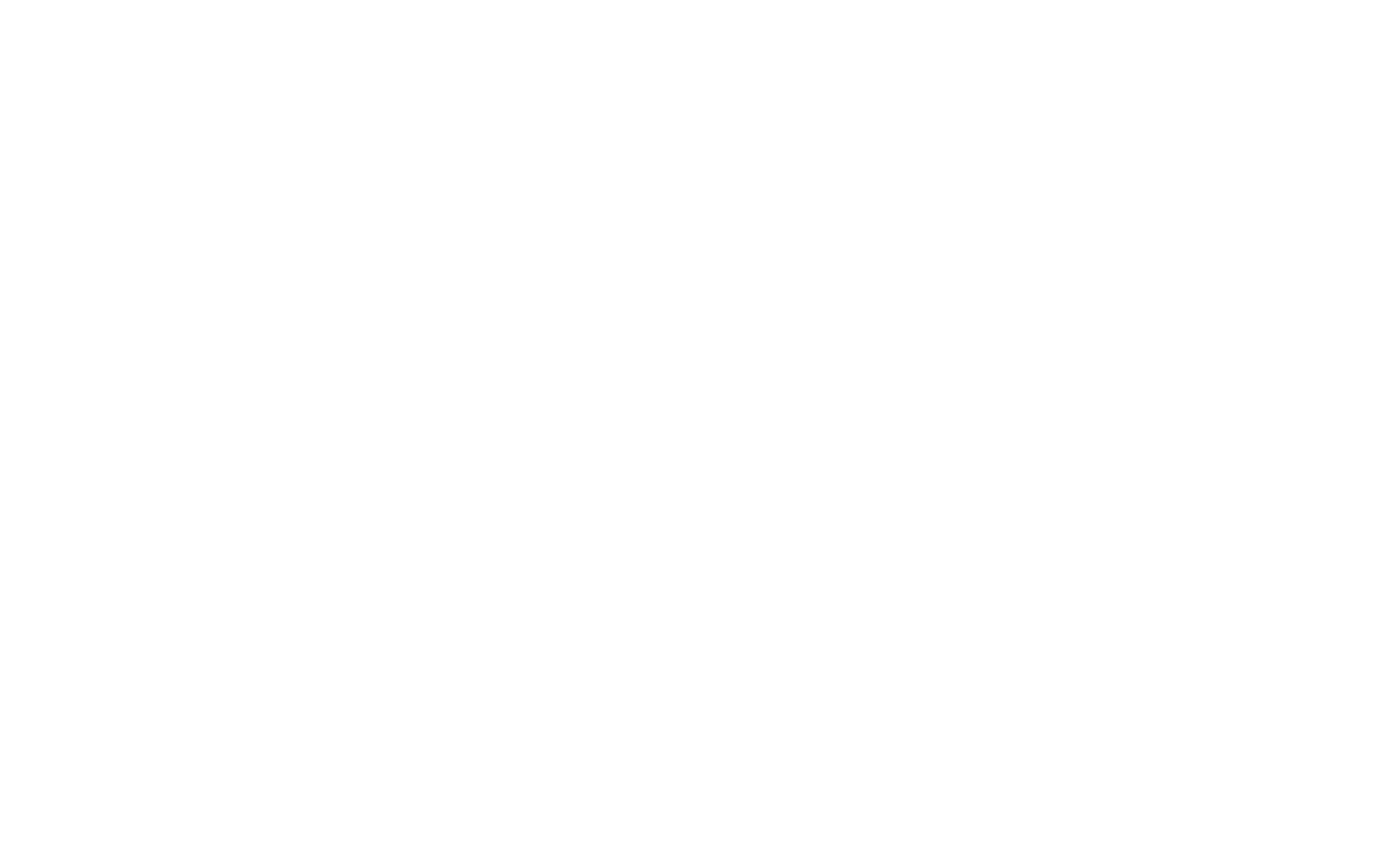 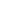 ΑΡΧΗ ΣΕΛΙΔΑΣ 2Α.Read the text below and respond to tasks A1 and A2.TV may hamper baby talkwhich captured everything they heard orsaid. An analysis of those recordingsrevealed that each additional hour oftelevision exposure led to a decrease ofabout 770 words the child heard from anadult during the recording session.The presence of an audible TV also put adamper on the infants, who uttered fewerwords or sounds like ga-ga and goo-goo.“Some of these reductions are likely dueto children being left in front of thetelevision screen, but others likely reflectsituations in which adults, thoughpresent, are distracted by the screen andare not interacting with their infant,” theresearchers write in the journal Archivesof Pediatrics & Adolescent Medicine.In some respects, the findings don’t seemall that surprising, Dr Christakis said inan interview, but he added that manyparents are under the mistaken belief thatTV viewing –especially infant-orientedDVDs– helps kids learn.A new study provides fresh evidence thattelevision is bad for babies. It found thatparents don’t talk as much to their infantswhen a television is turned on –even if itis just audible in the background. Thatmight explain why exposure to televisionseems to hinder a child’s ability to learnlanguage.“I don’t fault parents because there hasbeen very aggressive marketingacampaign to try to convince them thatthese baby DVDs are really good fortheir baby’s brain and can teach them allkinds of things,” he said. However, theresults of his study clearly show that“Every word that is uttered to a baby isactually important,” said Dr DimitriChristakis, lead researcher of the SeattleChildren’s Research Institute, in theUSA. Language acquisition starts on thefirst day of a child’s life. Hearing words,and interacting with caregivers, lays thefoundation for language development.“when the TV is on, parents and childrenare interacting less, not more,” he said,stressing that kids learn best throughinteraction. “The richness of the child’slanguage environment is deceased by thepresence of an audible TV,” he said.The study involved 329 children betweentwo months and four years of age. Onrandomly selected days, the childrenwore a small audio-recording device“Television displaces talk –children talkless and are spoken to less.”Globe Life, Jun. 04, 2009ΣΕΛΙΔΑ 2 ΑΠΟ 4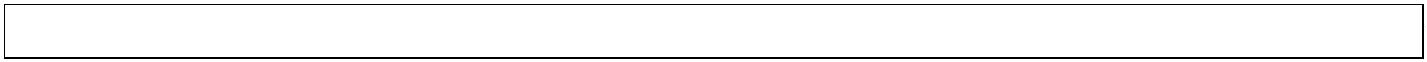 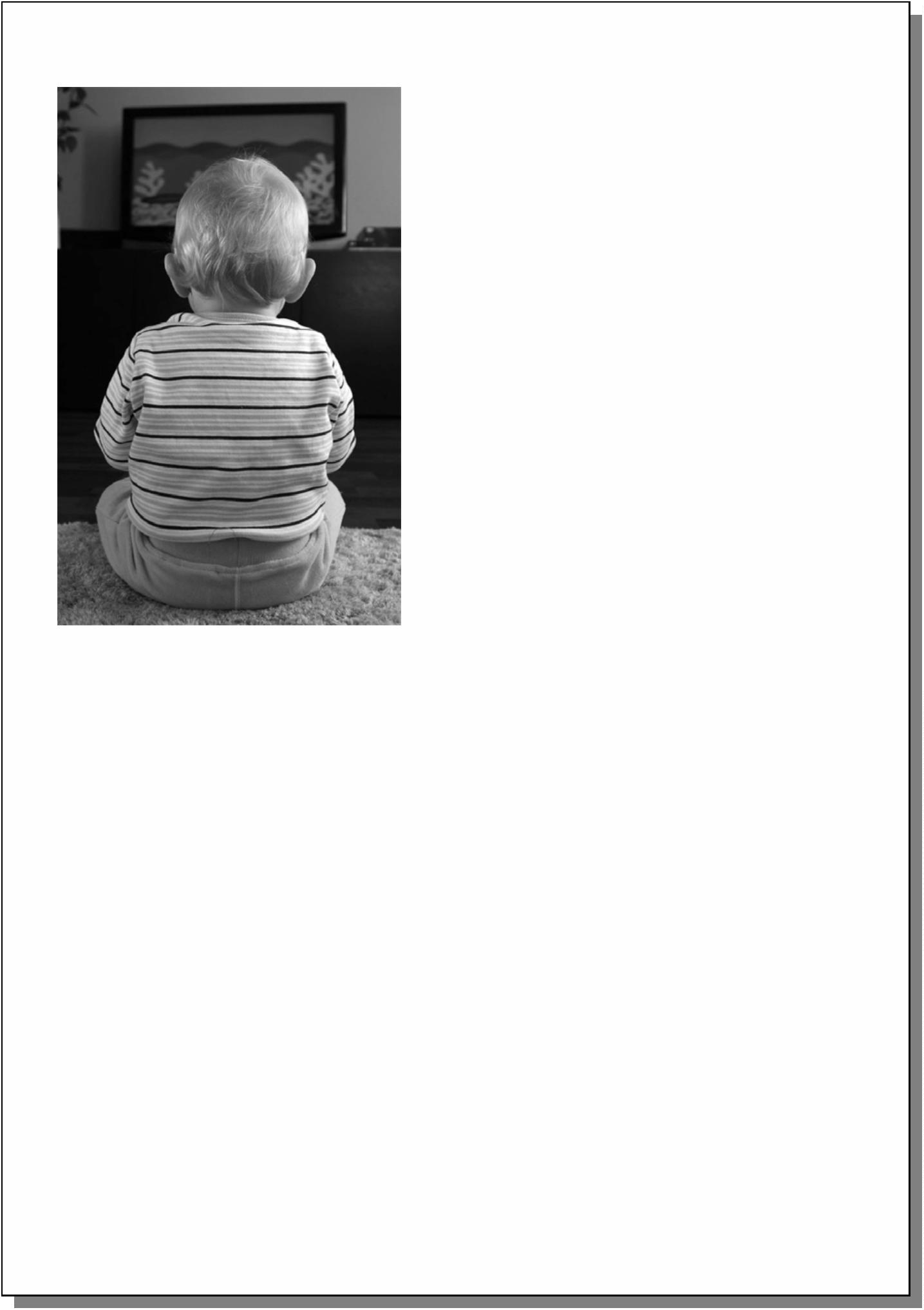 ΑΡΧΗ ΣΕΛΙΔΑΣ 3A1. Answer questions 1-3 with information from the article (up to 15 words each).(3 x 4 = 12 points)1.2.3.When do we begin learning to talk, according to this article?Why do some people think that DVDs made especially for kids can make them smarter?According to Dr Christakis, what is the ideal way for children to acquire language?A2. Choose the best answer (A, B, or C) for items 4–9 with information from the article.(6 x 3 = 18 points)4. Television may be harmful for children even whenA. it’s turned off.B. nobody is listening to it.C. parents forbid it.5. Dr ChristakisA. is interested inB. is head of research at anC. does research at apsychological research.American institution.children’s clinic.6. One of the research findings was that television exposureA. makes adults beB. leads adults to neglectC. is the cause of reducedunkind to babies.their chores.adult talk to infants.7. The study shows that babies left in front of the TV screenA. utter fewer soundsB. are fascinated by theC. become totallyand words.images.disinterested.8. This study confirms that televisionA. hinders interaction. B. encourages socialization. C. stops babies from crying.. According to this article, the more talk babies hear9A. the more they feelB. the richer their languagedevelopment.C. the less language theyloved.learn.B1. Use the following words (A-H), in the correct form, to complete sentences 10-14, as in theexample. There are two words you do not need.(5 x 2 = 10 points)Example: This piece of evidence is central to our case.ΣΕΛΙΔΑ 3 ΑΠΟ 4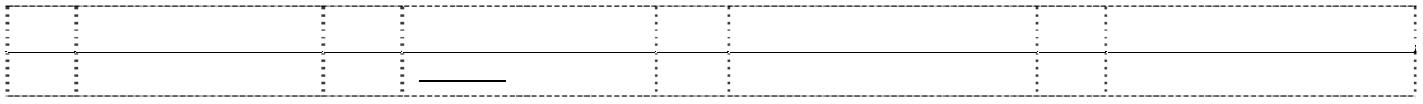 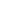 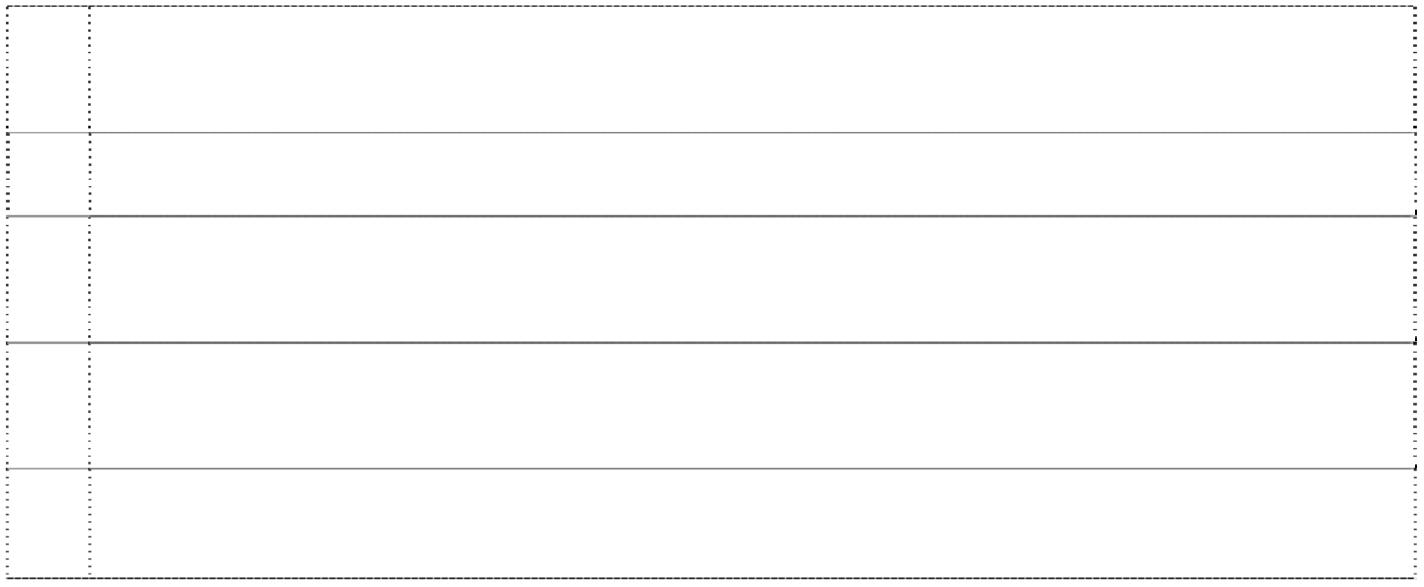 ΑΡΧΗ ΣΕΛΙΔΑΣ 4B2. Fill in the TWO gaps in the formal statements of Column B, so that they have a similarmeaning with the informal statements of Column A, as in the example.(5 x 2 = 10 points)Example: It’s not just that the law says I should wearA basic safety feature of an automobile ismy seat belt; I feel safer with it.the seat belt, and it is required by law.A. SPOKEN FORMB. WRITTEN FORM11115. I’m really sorry about causing trouble to all ofDeborah apologized for _____ _____trouble to others.you.6. Bob told us that, if he can get time off work now, Robert’s wedding might be earlier, _____he’d like to speed up his wedding._____ he can get a leave of absence.7. We all accept your apologies. Just don’t do itHis apologies will be accepted on __________ he doesn’t do it again.again!8. I feel disappointed with my parents when they Children are often disappointed by adultsdon’t appreciate my efforts.when _____ _____ to value theirendeavours.19. There are very few documents telling us about There is very little documentation _____how water polo began. _____ the origins of water polo.B3. Match items 20-24 (Column 1) with options A-G (Column 2) to make completestatements. In Column 2 there are two options you do not need. (5 x 2 = 10 points)F. only few people possess.G. then why is it such a difficult thing to do?C. Produce a written text. (40 points)TASK: Imagine that your name is Angelos/Angela. A good friend of yours has done something that’sannoyed you. You didn’t say anything at the beginning, but now you understand that if youkeep it inside, it will hurt your friendship. So, you’ve decided to write an email (about 200words)¾¾to explain what annoyed you and whyto tell him/her what you expect of him/her now.(Do NOT sign your email with your real name. Sign as Angelos/Angela)ΤΕΛΟΣ ΜΗΝΥΜΑΤΟΣΣΕΛΙΔΑ 4 ΑΠΟ 4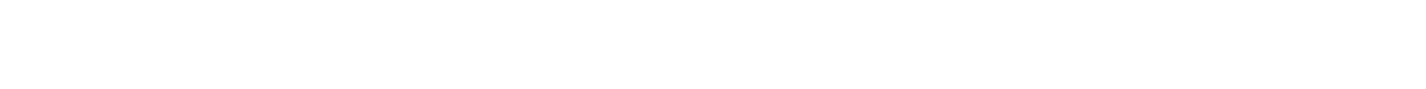 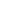 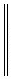 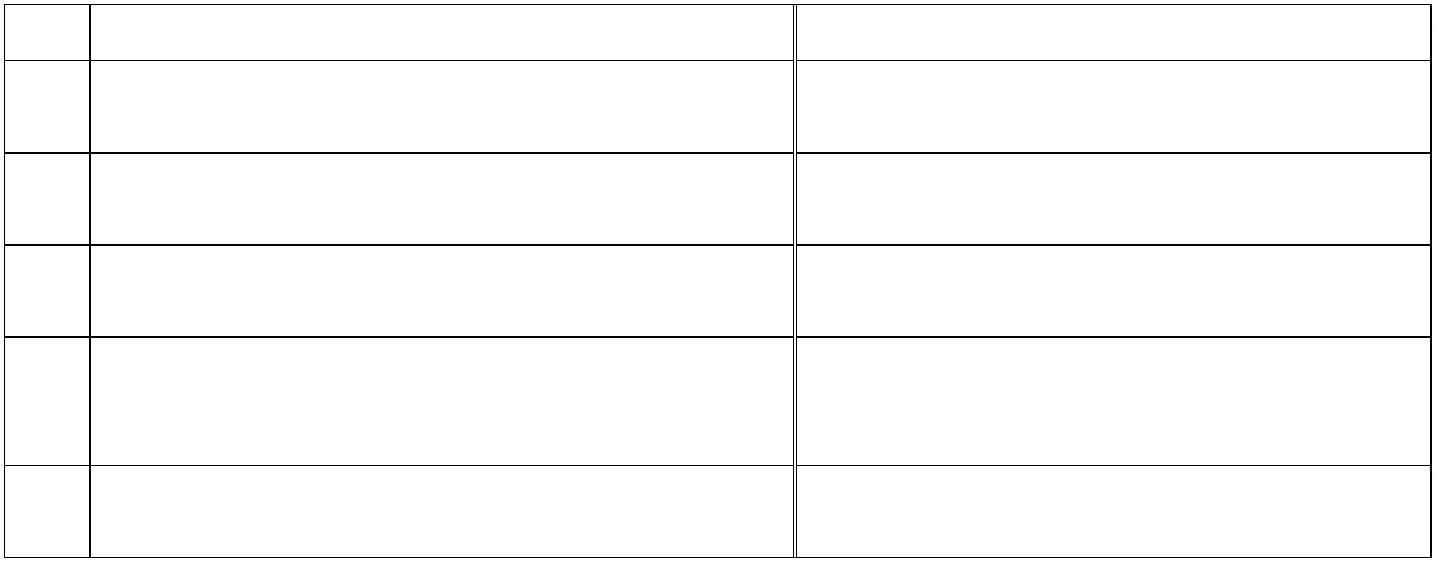 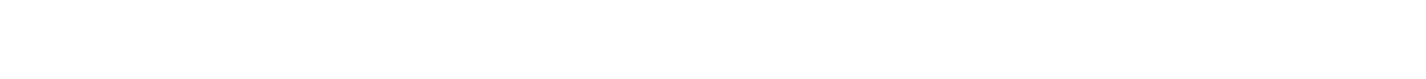 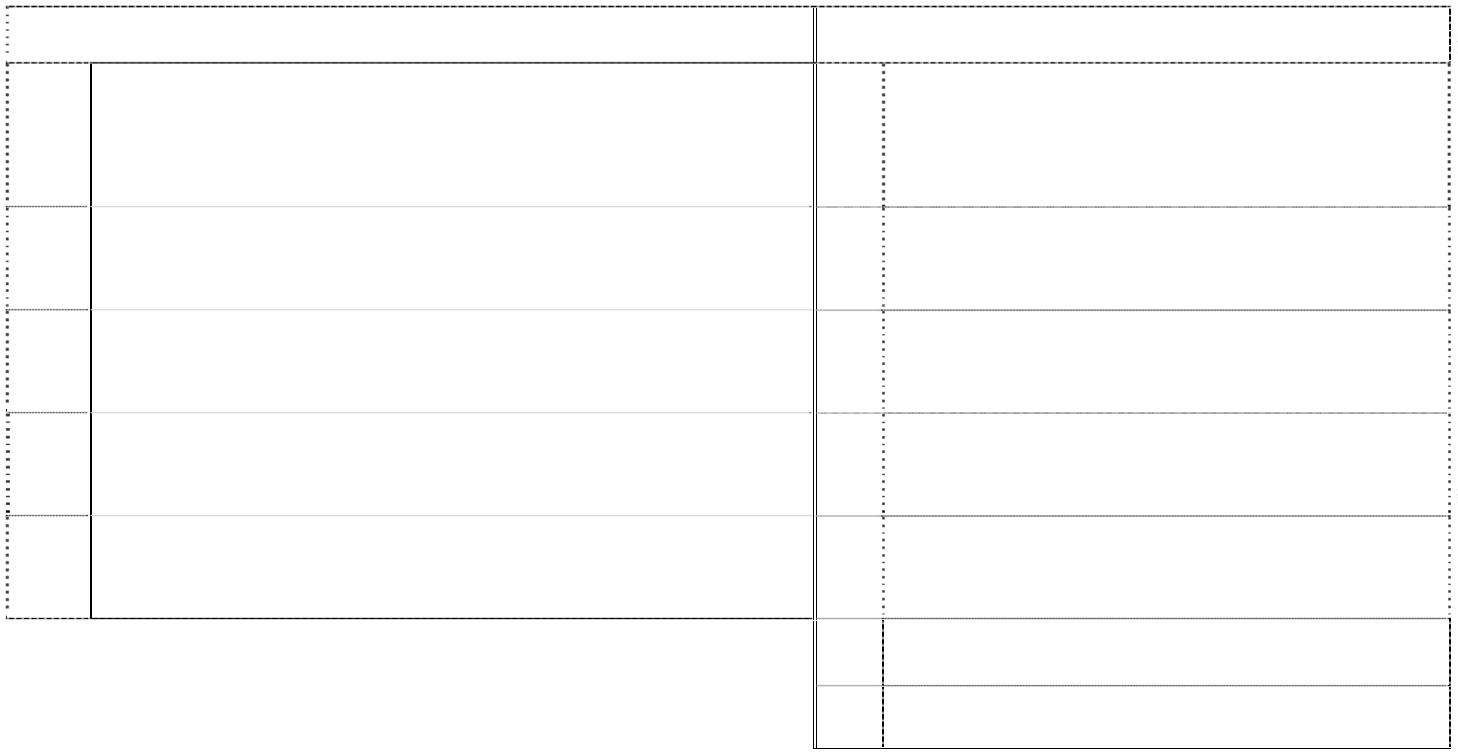 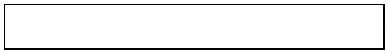 ΑΡΧΗ ΣΕΛΙΔΑΣ 1ΥΠΟΥΡΓΕΙΟ ΠΑΙΔΕΙΑΣ, ΔΙΑ ΒΙΟΥ ΜΑΘΗΣΗΣ ΚΑΙ ΘΡΗΣΚΕΥΜΑΤΩΝΚ Ε Ν Τ Ρ Ι Κ Η Ε Π Ι Τ Ρ Ο Π Η Ε Ι Δ Ι Κ Ω Ν Μ Α Θ Η Μ Α Τ Ω ΝΚΟΙΝΗ ΕΞΕΤΑΣΗ ΟΛΩΝ ΤΩΝ ΥΠΟΨΗΦΙΩΝ ΣΤΗΝΑΓΓΛΙΚΗ ΓΛΩΣΣΑ11 Ιουνίου 2011ΟΔΗΓΙΕΣ ΓΙΑ ΤΟΥΣ ΥΠΟΨΗΦΙΟΥΣ ΚΑΙ ΤΙΣ ΥΠΟΨΗΦΙΕΣ1. Να απαντήσετε σε όλα τα ερωτήματα στο τετράδιό σας, ακολουθώντας τηναρίθμηση των θεμάτων, ως εξής:Α1. 1. ...2. ...Α2. Να γράψετε μόνο τον αριθμό του ερωτήματος και το γράμμα πουαντιστοιχεί στη σωστή απάντηση, π.χ.4. – A. ...5Β1. Να γράψετε μόνο τον αριθμό του ερωτήματος και τη ζητούμενη λέξη.10. ...1. ...1Β2. Να γράψετε μόνο τον αριθμό του ερωτήματος και τις ΔΥΟ ζητούμενεςλέξεις.15. ...6. ...1Β3. Να αντιστοιχίσετε τον αριθμό με το σωστό γράμμα και να γράψετε μόνοτην αντιστοιχία, π.χ.20. – F1. ...2Γ.Να αναπτύξετε το ζητούμενο θέμα στο τετράδιό σας, χωρίς νααντιγράψετε την οδηγία-εκφώνηση.2. Να χρησιμοποιήσετε μόνο μπλε ή μαύρο στυλό διαρκείας και μόνο ανεξίτηληςμελάνης.Καλή ΕπιτυχίαΔιάρκεια εξέτασης: Τρεις (3) ώρεςΈναρξη χρόνου εξέτασης: Αμέσως μετά τη διανομή των θεμάτωνΔυνατότητα αποχώρησης: 18.45ΣΕΛΙΔΑ 1 ΑΠΟ 4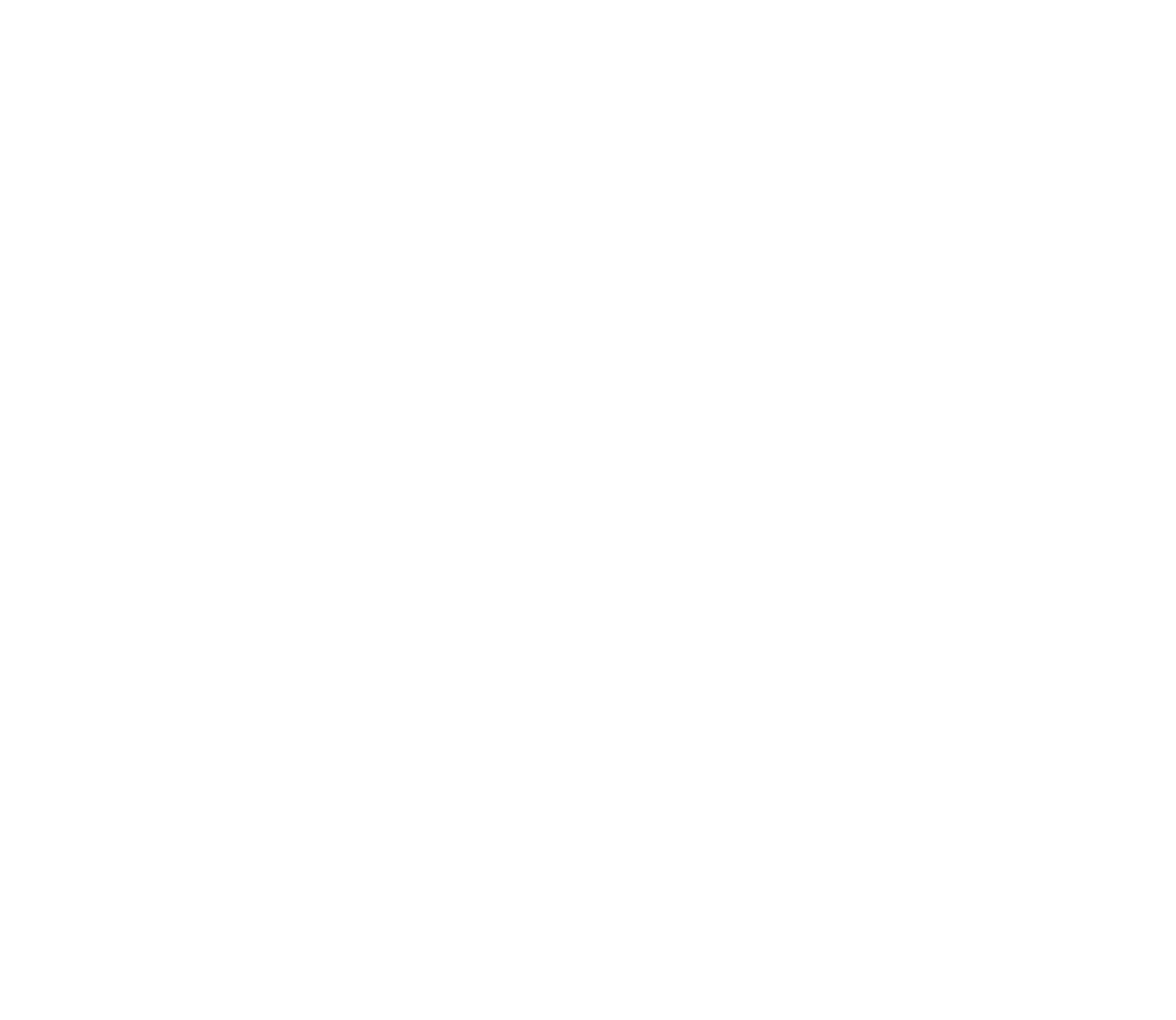 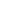 ΑΡΧΗ ΣΕΛΙΔΑΣ 2Α.Read the text below and respond to tasks A1 and A2.Clubbers risklosing the sound ofsilenceBY IAN MURRAY, MEDICALCORRESPONDENTMany young people are at risk ofpremature hearing loss, according to theRoyal National Institute for Deaf People.In a report published today it blames thegrowth in the popularity of loud musicfor what it says is an alarming rise indeafness among the young.Hearing loss is cumulative, so regularattendance at live concerts and nightclubsputs people at increasing risk, especiallyif they also spend a lot of time listeningto personal stereos. Although workers arerequired by law to be offered earprotection if they are subject to noiseabove 85 decibels, there are no statutorylimits for the protection of audiences. Atconcerts, groups may play musicamplified to above 120 decibels, which is“These trends in youth culture havegenerated an inexorable rise in noiseexposure and pose a serious threat to thehearing of an entire generation”, thereport says. It adds that a generationcould experience hearing loss in middleage, rather than later on.1,000 per cent louder than 85 decibels.A study in Britain found that of thosewho went to rock concerts up to 73 percent reported dulled hearing or tinnitus orboth. Among clubbers the figure was 66per cent, and 17 per cent of stereo usersalso reported hearing difficulties. Testshave shown that 44 per cent of those whoattend rock concerts once a month havehearing difficulties.The report says that three times as manyyoung people are exposed to dangeroussound levels today as in the early 1980s,with more than 23 per cent now regularlylistening to very loud music. Digitaltechnology means that music can beplayed at events or on hi-fi systems at amuch higher volume without beingdistorted. As a result, clubbers or thosewho listen to loud music at home arethree times as likely to suffer fromtinnitus, commonly referred to as noisesin the head or ear. The noise may bewhistling, ringing or clicking; it may beconstant or intermittent.August 3 1999 Copyright 1999 TimesNewspaperstimes.co.ukLtd.http://www.the-Archived on The Deafened People Pageas a public service. (abridged)ΣΕΛΙΔΑ 2 ΑΠΟ 4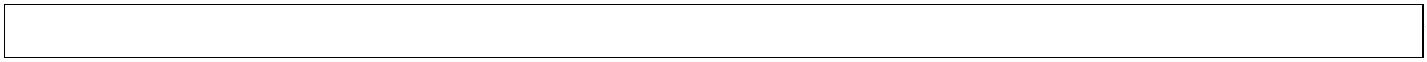 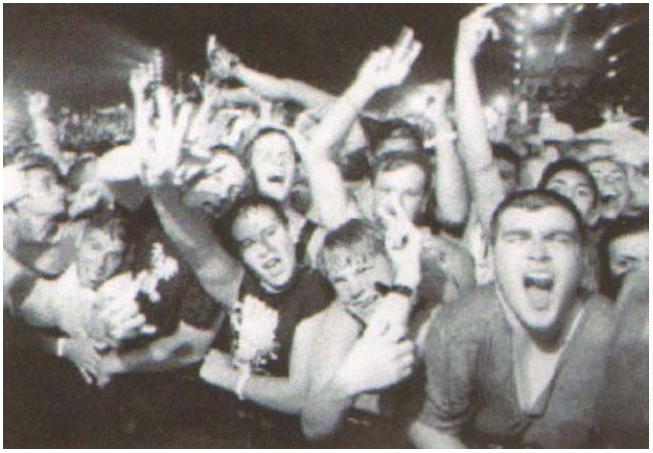 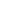 ΑΡΧΗ ΣΕΛΙΔΑΣ 3Α. ΚΑΤΑΝΟΗΣΗ ΓΡΑΠΤΟΥ ΛΟΓΟΥA1. Answer questions 1-3 using information from the article (up to 15 words each).(3 x 4 points = 12 points)1.What do you understand by the phrase “losing the sound of silence” in the title of thearticle?2..What does the article warn us against?3Which specific groups of people are more likely to have hearing problems from listening tomusic?A2. Choose the correct answer (A, B, or C) for items 4–9 using information from the article.(6 x 3 points = 18 points)4. Today’s generation is very likely to face deafnessA. in their 20’s. B. in their 40’s.. At concerts, audiences are offered ear protectionC. in their 60’s.5A. if the music playsB. if the music plays above120 decibels.C. under noabove 85 decibels.circumstances.6. The danger of less clear hearing or noises in the ear is higher for people whoA. go to nightclubs. B. attend rock concerts. C. listen to stereo music.7. People who usually listen to very loud music can lose their hearingA. increasingly. B. suddenly.. People who are protected by law against noise may beA. street workers. B. club fans.C. periodically.89C. stereo users.. Within the last thirty years the number of young people who listen to very loud musicA. has remained steady. B. has doubled. C. has tripled.Β. ΓΛΩΣΣΙΚΗ ΕΠΙΓΝΩΣΗB1. Use the correct form of the following words (A-H) to complete the sentences 10-14, as in theexample. There are TWO words you do not need. (5 x 2 points = 10 points)Example: When he came to our town on a promotional tour for his book, I got a signed copy.ΣΕΛΙΔΑ 3 ΑΠΟ 4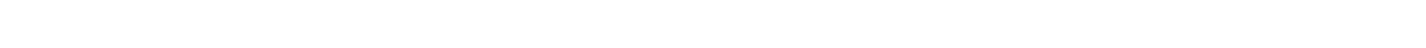 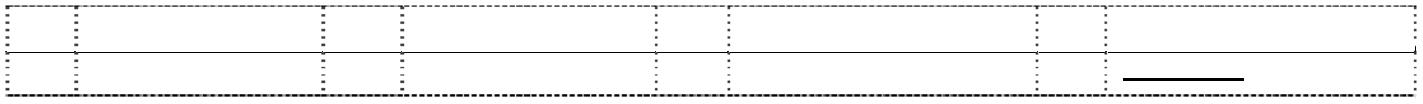 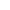 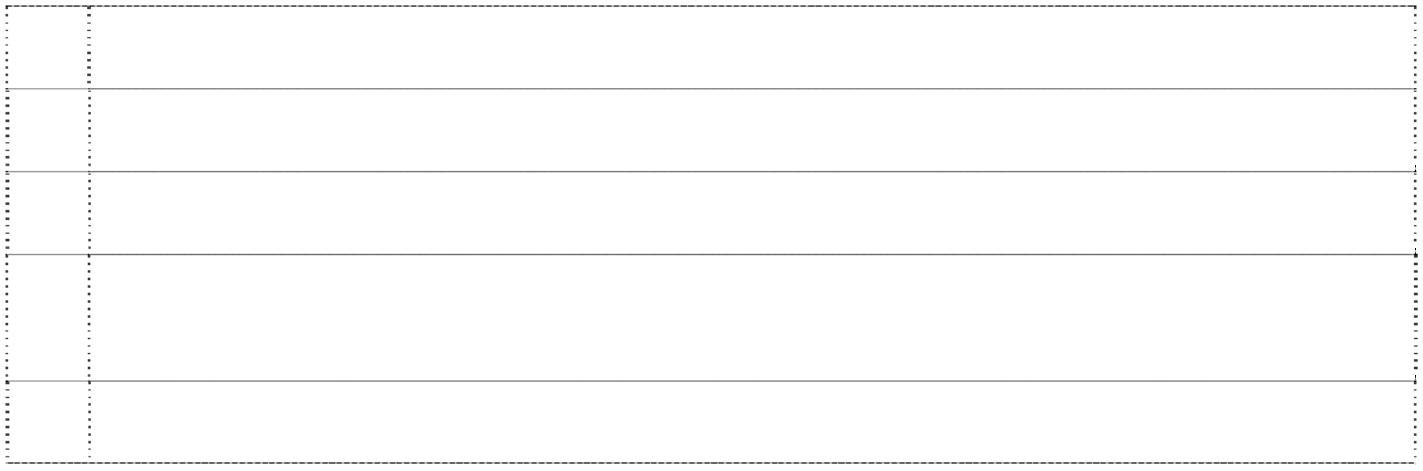 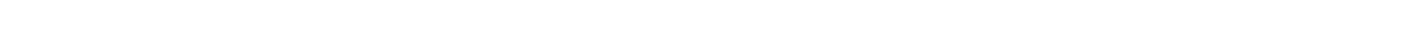 ΑΡΧΗ ΣΕΛΙΔΑΣ 4B2. Fill in the TWO gaps in the formal statements of Column B, so that they have a similarmeaning with the informal statements of Column A, as in the example.(5 x 2 points = 10 points)Example: I think you’re silly not to wear a helmet.Wearing a helmet both protects riders andBesides an injury, you might get a fine.is required by law.A. SPOKEN FORMB. WRITTEN FORM15. I don’t know why the invitation got to me afterInexplicably, it seems I was the __________ learn about the wedding.everyone else had got theirs.16. They tell us to let the secretary know by 8 when Students are not allowed to leave thewe are going out late.building at night _____ _____ inform thesecretary by 8 pm.17. He didn’t train enough; he was a bit unlucky,His failure to break the record was __________ poor training and bad luck.too. That’s why he didn’t break the record.18. The TV says it’s going to snow tomorrow. _____ _____ the forecast for tomorrow’sPerhaps we shouldn’t drive to work.weather is bad, drivers are advised toconsider other means to get to work.19. What John did to his friend was so bad they The outcome of John’s actions is thatprobably won’t speak to each other for a _____ _____ are they likely to speak tolifetime.each other.B3. Match items 20-24 (Column 1) with options A-G (Column 2) to make completestatements. In Column 2 there are TWO options you do not need.(5 x 2 points = 10 points)F.G. to help the teacher maintain hisauthority.Γ. ΠΑΡΑΓΩΓΗ ΓΡΑΠΤΟΥ ΛΟΓΟΥProduce a written text (40 points)TASK: You have just read a text on a forum created by a local Council. The topic was: peoplespending some of their free time on voluntary work, such as helping elderly people, plantingtrees, building playgrounds, etc. There were several responses, some agreeing with the topicand some disagreeing. You decide to add a passage to the topic of the forum (200 words).¾¾¾State and justify your position on the topicRefer to what some other contributors wrote on the forumMake a suggestion concerning your neighbourhood, town, etc.(Use the name “workdoctor3” to participate in the forum)ΤΕΛΟΣ ΜΗΝΥΜΑΤΟΣΣΕΛΙΔΑ 4 ΑΠΟ 4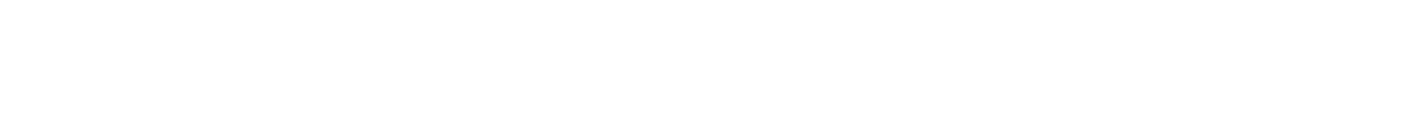 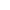 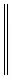 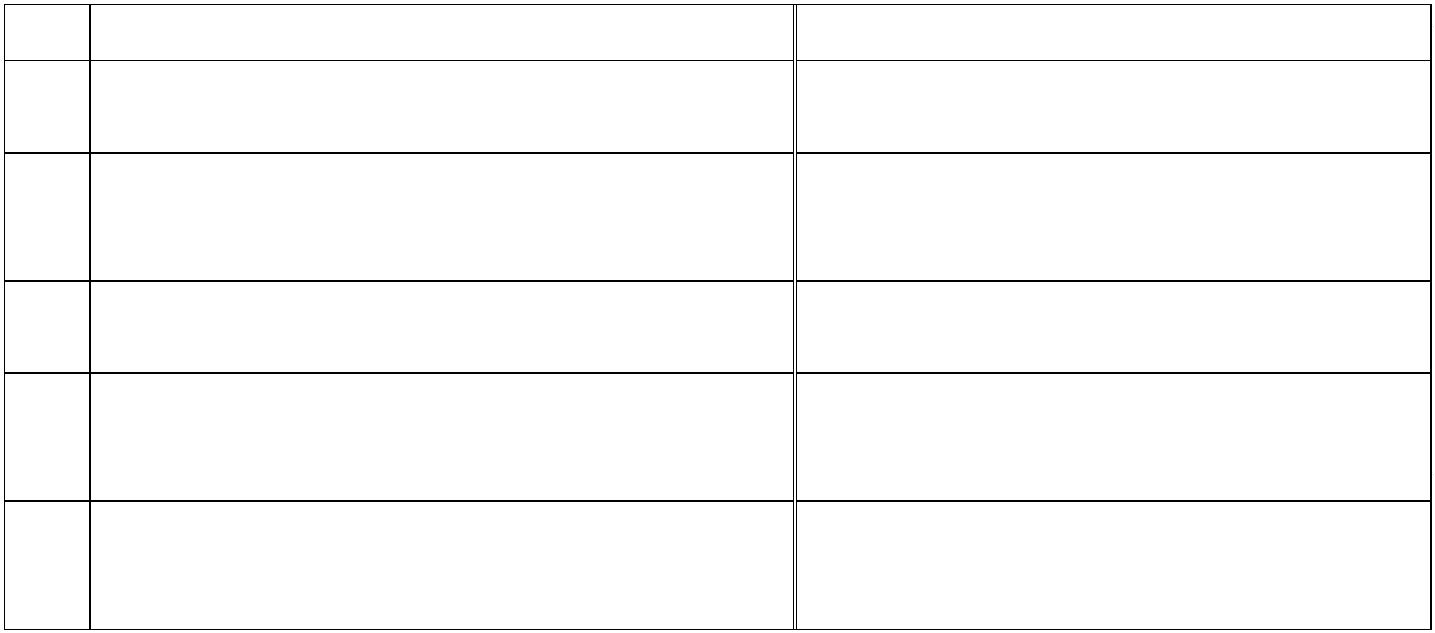 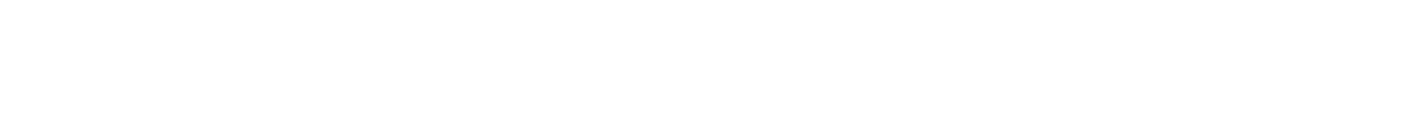 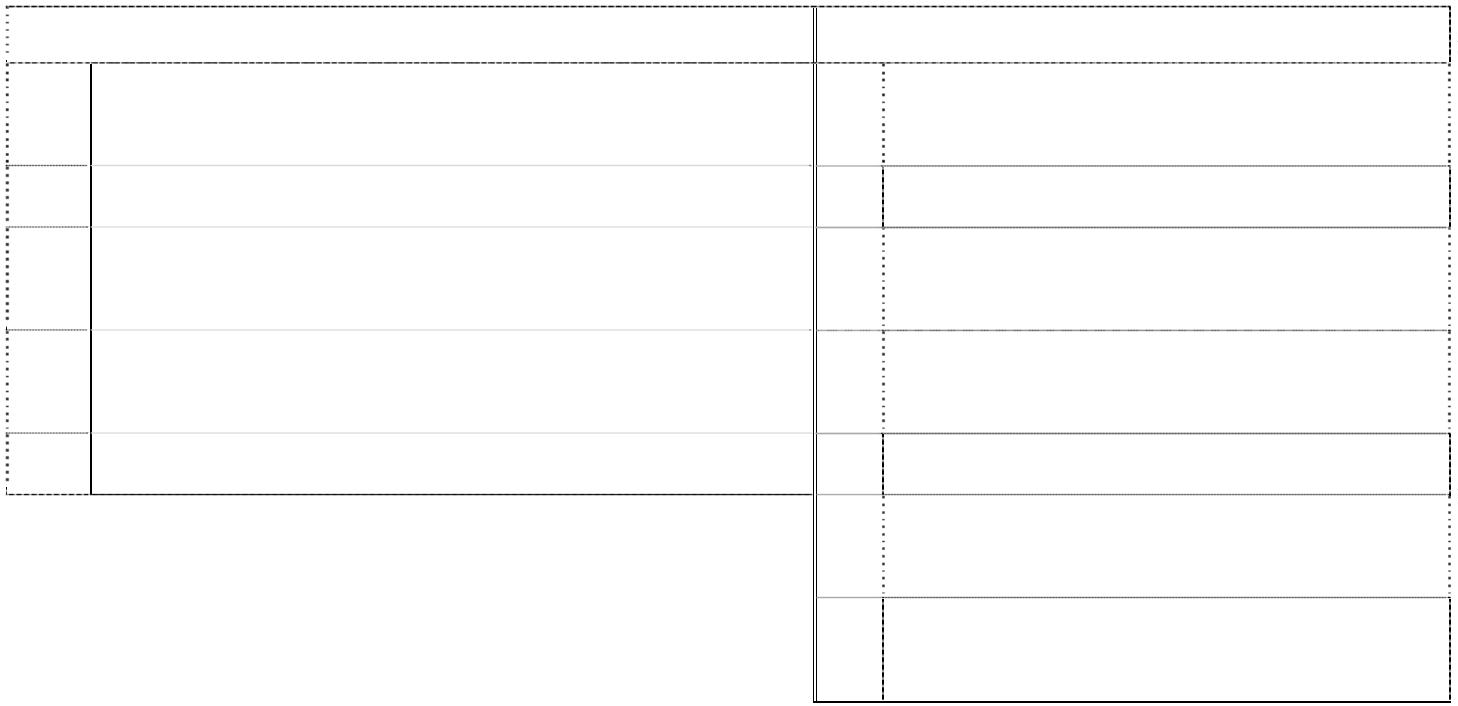 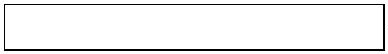 ΑΡΧΗ ΣΕΛΙΔΑΣ 1ΥΠΟΥΡΓΕΙΟ ΠΑΙΔΕΙΑΣ, ΔΙΑ ΒΙΟΥ ΜΑΘΗΣΗΣ ΚΑΙ ΘΡΗΣΚΕΥΜΑΤΩΝΚ Ε Ν Τ Ρ Ι Κ Η Ε Π Ι Τ Ρ Ο Π Η Ε Ι Δ Ι Κ Ω Ν Μ Α Θ Η Μ Α Τ Ω ΝΚΟΙΝΗ ΕΞΕΤΑΣΗ ΟΛΩΝ ΤΩΝ ΥΠΟΨΗΦΙΩΝ ΣΤΗΝΑΓΓΛΙΚΗ ΓΛΩΣΣΑ15 Ιουνίου 2012ΟΔΗΓΙΕΣ ΓΙΑ ΤΟΥΣ ΥΠΟΨΗΦΙΟΥΣ ΚΑΙ ΤΙΣ ΥΠΟΨΗΦΙΕΣ1. Να απαντήσετε σε όλα τα ερωτήματα στο τετράδιό σας ακολουθώντας τηναρίθμηση των θεμάτων ως εξής:Α1. 1. ...2. ...Α2. Να γράψετε μόνο τον αριθμό του ερωτήματος και το γράμμα πουαντιστοιχεί στη σωστή απάντηση, π.χ.4. – A. ...5Β1. Να γράψετε μόνο τον αριθμό του ερωτήματος και τη ζητούμενη λέξη.10. ...1. ...1Β2. Να γράψετε μόνο τον αριθμό του ερωτήματος και τη/τις ζητούμενη/εςλέξη/εις.15. ...6. ...1Β3. Να αντιστοιχίσετε τον αριθμό με το σωστό γράμμα και να γράψετε μόνοτην αντιστοιχία, π.χ.220. – α1. ...Γ.Να αναπτύξετε το ζητούμενο θέμα στο τετράδιό σας χωρίς νααντιγράψετε την οδηγία-εκφώνηση.2. Να χρησιμοποιήσετε μόνο μπλε ή μαύρο στυλό διαρκείας και μόνο ανεξίτηληςμελάνης.Καλή ΕπιτυχίαΔιάρκεια εξέτασης: Τρεις (3) ώρεςΈναρξη χρόνου εξέτασης: Αμέσως μετά τη διανομή των θεμάτωνΔυνατότητα αποχώρησης: 13:45ΣΕΛΙΔΑ 1 ΑΠΟ 5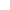 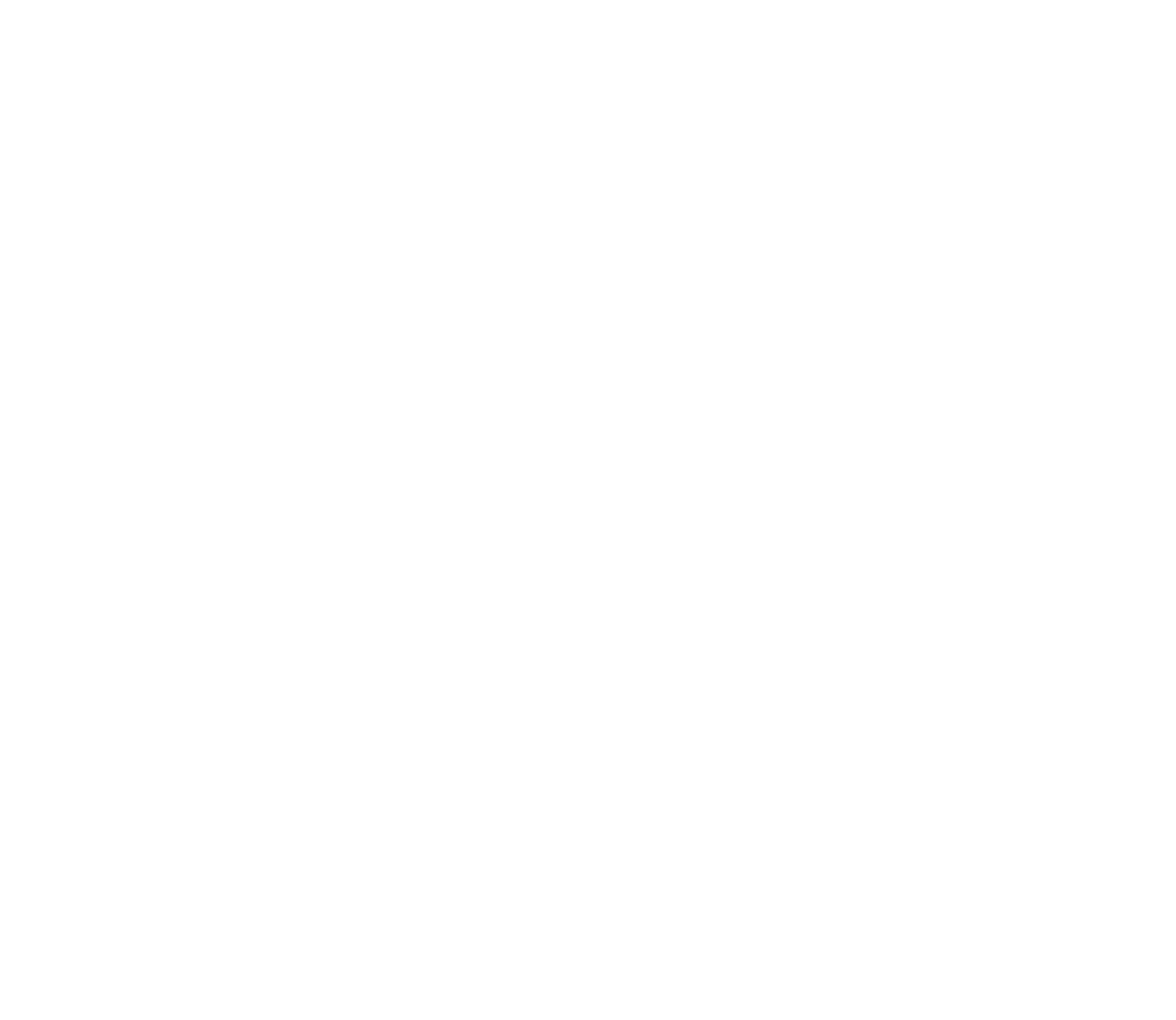 ΑΡΧΗ ΣΕΛΙΔΑΣ 2Α.Read the text below and respond to tasks A1 and A2.COMPUTERS FOR A SUSTAINABLE SOCIETYComputers were born in the militarymodeling,transborderpollutionand raised by the consumer society.Today, their greatest value may beneither military nor commercial butenvironmental. Coming to grips withthe great task of the 21st century -toreconcile hopes for global prosperitytracking and computer-based mapping.The Massachusetts Office ofEnvironmental Affairs, for example,faces the enormous task of analyzingwatershed areas in 26 towns, reportingto and involving local citizens, whileproviding immediate solutions to waterpollution in affected areas. Its newlywith the need forahealthyenvironment- will require a far moredetailed understanding of both. It is inthis pursuit that the computer may findits greatest application. And in additionto applying information technology toenvironmental management, computermanufacturers are themselves serving asmodel corporate citizens when it comesto the environment, taking the lead oninitiatives in areas like energyconservation, waste minimization andacquiredgeographicalinformationsystem provides it with statewide datafor environmental planning, monitoringandduplicationsenforcement.ofWithdata,lessbettercommunications and utilization ofresources, it can display informationgraphically in public forums andimplement data-quality standards.“It is the visual breakthrough thatallows the average citizen to betterunderstand why environmentalprotection is necessary,” says WalterBickford, former commissioner,Department of Fisheries, Wildlife andeliminationsubstances.ofozone-depletingComputers and information technologyare already providing a wide range ofsolutions to local, national and globalenvironmental problems. CompaniesEnforcement,Massachusetts.Commonwealthofhaverealizedthatsuccessfulmanagement of the environmentrequires successful management ofinformation. To protect the quality ofwater and air, monitor radiation andperform meteorological forecasting,huge amounts of data must be analyzed.In such areas, new minicomputerfamilies enable users to take advantageComputer companies have also beenpioneers in recycling end-of-lifecomputer equipment. Much of this nowfinds a second life in automobilebumpers,ceramicsandbuildingmaterials. Formerly, it would probablyhave gone directly to the waste dump.ofprocessingpowerpreviouslyavailable only in supercomputers; this isgood news for scientists working onmacroenvironmental problems, such asMichael AdamsNEWSWEEK Vol. CXXV, No 5satelliteremotesensing,globalΣΕΛΙΔΑ 2 ΑΠΟ 5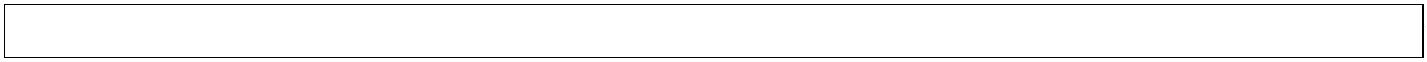 ΑΡΧΗ ΣΕΛΙΔΑΣ 3Α. ΚΑΤΑΝΟΗΣΗ ΓΡΑΠΤΟΥ ΛΟΓΟΥA1. Answer questions 1-3 using information from the article (up to 20 words each).(3 x 4 points = 12 points)1..What seems to be the purpose of the writer of this article?2Why is computer technology likely to contribute to providing solutions to environmentalproblems?3.How can computers help common people better understand the necessity ofenvironmental protection?A2. Choose the correct answer (A, B, or C) for items 4–9 using information from the article.(6 x 3 points = 18 points)4. The most important contribution of computers today concernsA. the army B. commerce. Computer technology can help communities combineC. the environment5A. effective healthsystems with richnatural resourcesB. successful recyclingpractices with informationassessmentC. an undamagedenvironment with goodliving worldwide6. Computer manufacturers are concerned withA. energy conservationB. global prosperityC. creation of zone-depleting substances789. The protection of the environment requiresA. using supercomputers B. carrying out a lot of dataC. consuming huge amountsanalysisof power. The Massachusetts Office of Environmental AffairsA. estimatesatmospheric pollutionB. analyzes polluted areas in C. provides solutions to water26 townspollution. No longer functioning computer partsA. are thrown to a waste B. may be used for theC. are repaired and usedas second handdumpproduction of ceramicscomputersΒ. ΓΛΩΣΣΙΚΗ ΕΠΙΓΝΩΣΗB1. Use the correct form of the following words (A-H) to complete the sentences 10-14, as in theexample. There are TWO words you do not need.(5 x 2 points = 10 points)Example: He sated that the accusations against him were not true.ΣΕΛΙΔΑ 3 ΑΠΟ 5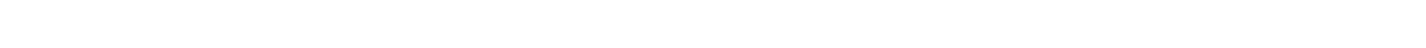 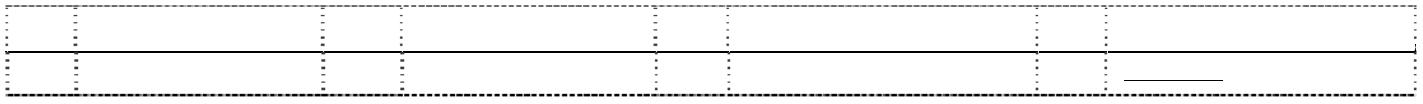 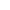 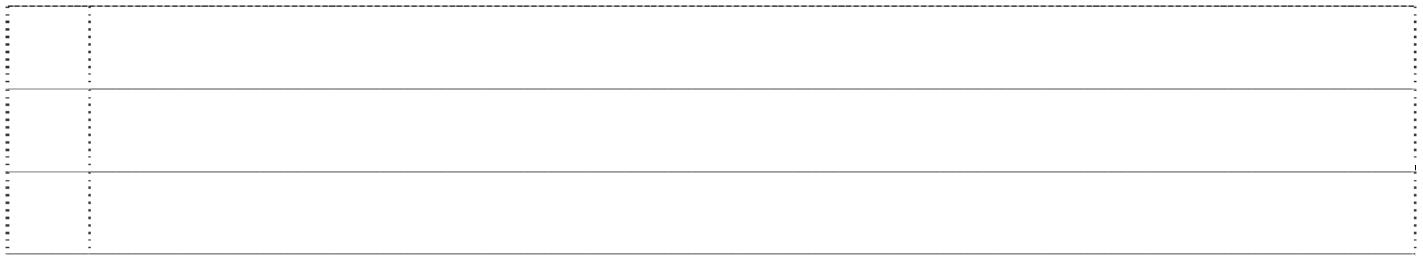 ΑΡΧΗ ΣΕΛΙΔΑΣ 4B2. Fill in the gaps with not more than two words in the statements of Column B, so that theyhave a similar meaning with the statements of Column A, as in the example.(5 x 2 points = 10 points)Example: Our civilization is going through a crisiswhich undermines the very foundations ofmankind’s existence.Our civilization is going through a crisis bywhich the very foundations mankind’sexistence are undermined.A.B.11115. If the attention of the self-indulgent audience isnot aroused, they must send the work back intoimprisonment.__________ the self-indulgent audiencehas its attention aroused, the work must besent back into imprisonment.6. We wonder whether the human drama a theatre We wonder whether a theatre piecepiece represents, can make more senseprovided that it is set in another period.representing the human drama can makemore sense __________in another period.7. Pieces of art that have entered their after-lifemay exist in a period their creator could nothave possibly envisioned.Pieces of art that have entered their after-life may exist in a period __________ theircreator could have possibly envisioned.8. Astronomers are still wary of wandering bodies __________ astronomers are still wary offrom space. Nevertheless, life will more likely be wandering bodies from space, life will moredestroyed by our own environmentally negligent likely be destroyed by our ownways.environmentally negligent ways.19. In our consumer-oriented society, the concept of In our consumer-oriented society, peoplelearning from nature is alien indeed.are utterly __________ getting to learnfrom nature.B3. The sentences in the text of a joke have been jumbled up. Put items a - e in the correctorder by writing the number of the item (20-24) and the letter corresponding to eachsentence in the order in which they should appear.(5 x 2 points = 10 points)Why did the chicken cross the road?In: Jokes and Riddles, Most Amusing Questions Ever Asked on WikiAnwersThe chicken crossed the road. This fact is rarely disputed.a. However, the most popular reason is purely that the chicken crossed to get to the other side.b. But why did the chicken cross the road?c. Unfortunately once again, no consensus was reached.d. Yet, at the Fourth Chicken Crossing Conference, a team of distinguished scholars met toconsider this poultry matter in depth one more time.e. No entirely satisfactory explanation has ever been agreed upon.20.--------- 21.---------- 22.---------- 23.---------- 24.-----------ΣΕΛΙΔΑ 4 ΑΠΟ 5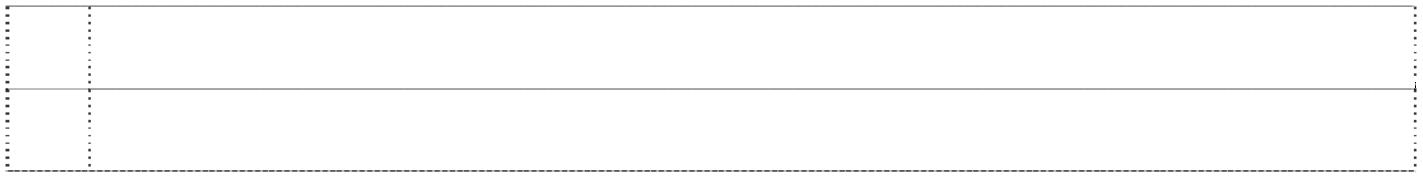 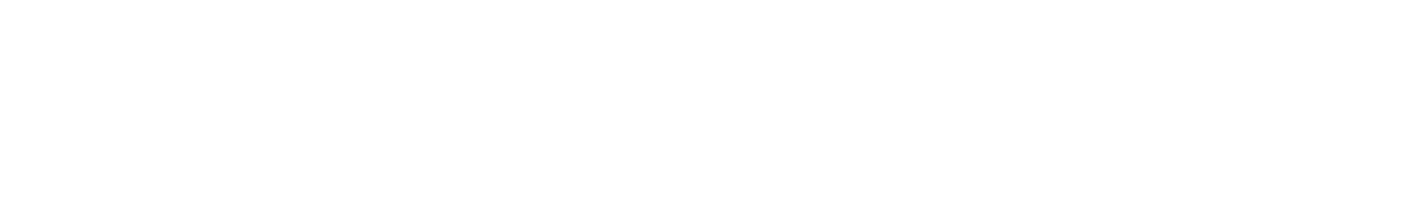 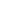 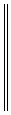 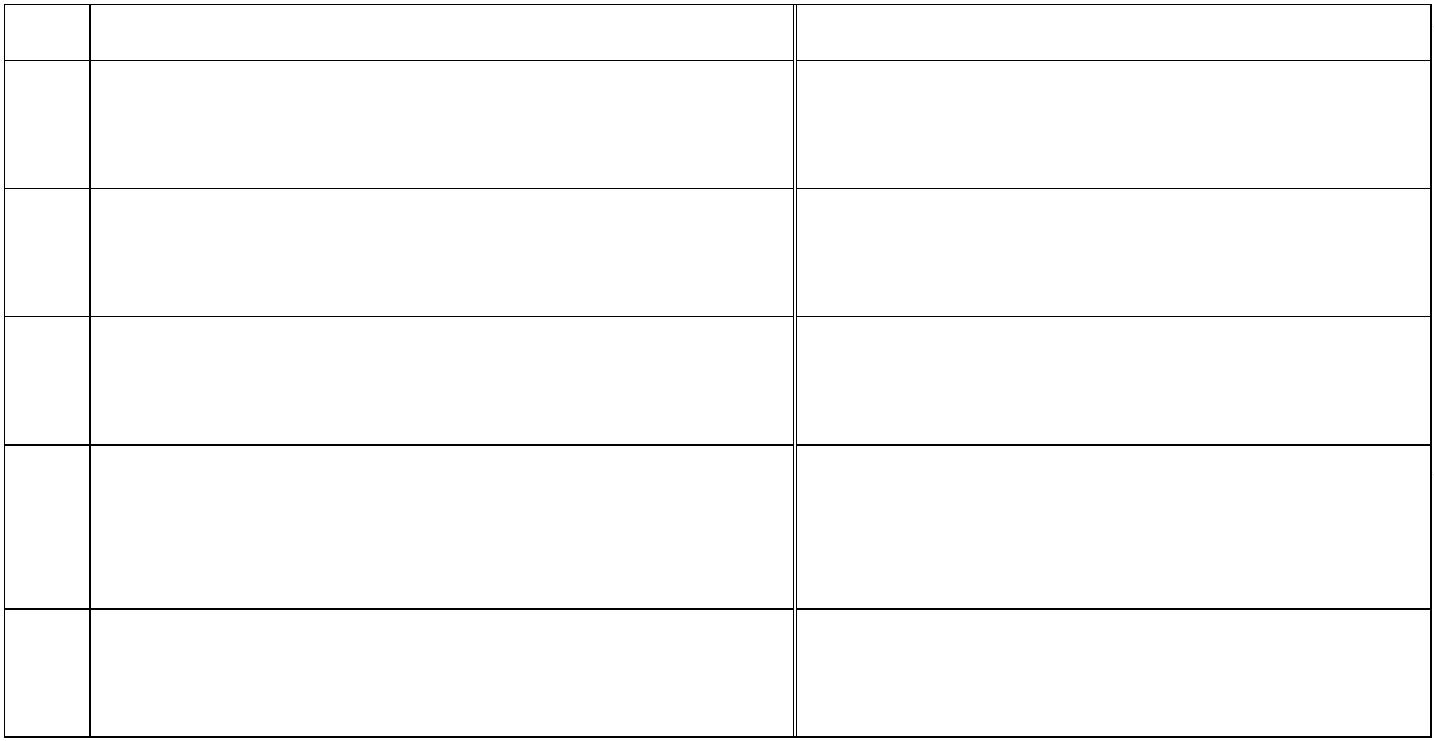 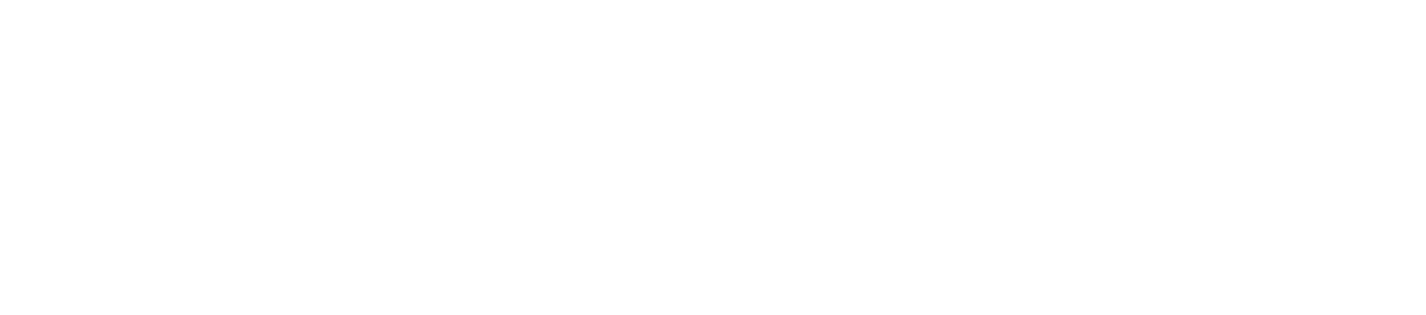 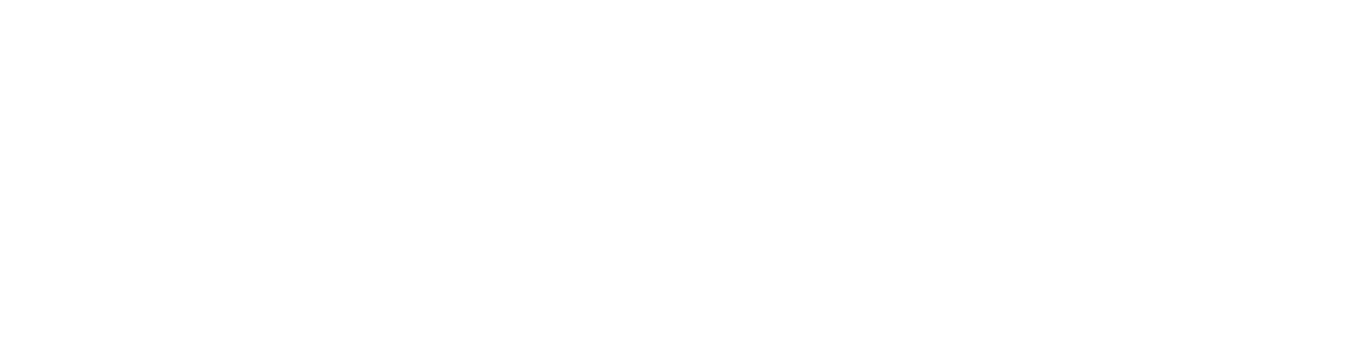 ΑΡΧΗ ΣΕΛΙΔΑΣ 5Γ. ΠΑΡΑΓΩΓΗ ΓΡΑΠΤΟΥ ΛΟΓΟΥProduce a written text (40 points)TASK: Some educationalists say that values should be taught at school. Others disagree. The termvalues” could mean standards or principles, ideas or beliefs that influence the behavior and“way of life (moral values, respect to the elders, etc.). An educational journal has created a blogwhere secondary education graduates can state their views of the matter. Write a text (200words) to be posted signed as “graduate B”.¾¾¾Say which values you consider to be important and why.Discuss the role of the school in the formation of these values.Give an example of how “values” could be integrated in school life (e.g. school subjects,debates, etc.)ΤΕΛΟΣ ΜΗΝΥΜΑΤΟΣΣΕΛΙΔΑ 5 ΑΠΟ 5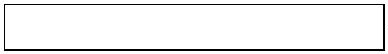 ΑΡΧΗ ΣΕΛΙΔΑΣ 1ΥΠΟΥΡΓΕΙΟ ΠΑΙΔΕΙΑΣ ΚΑΙ ΘΡΗΣΚΕΥΜΑΤΩΝ, ΠΟΛΙΤΙΣΜΟΥ ΚΑΙ ΑΘΛΗΤΙΣΜΟΥΚ Ε Ν Τ Ρ Ι Κ Η Ε Π Ι Τ Ρ Ο Π Η Ε Ι Δ Ι Κ Ω Ν Μ Α Θ Η Μ Α Τ Ω ΝΚΟΙΝΗ ΕΞΕΤΑΣΗ ΟΛΩΝ ΤΩΝ ΥΠΟΨΗΦΙΩΝΣΤΗΝ ΑΓΓΛΙΚΗ ΓΛΩΣΣΑ15 Ιουνίου 2013ΟΔΗΓΙΕΣ ΓΙΑ ΤΟΥΣ ΥΠΟΨΗΦΙΟΥΣ ΚΑΙ ΤΙΣ ΥΠΟΨΗΦΙΕΣ1. Να απαντήσετε σε όλα τα ερωτήματα στο τετράδιό σας ακολουθώντας τηναρίθμηση των θεμάτων ως εξής:Α1. 1. ...2. ...Α2. Να γράψετε μόνο τον αριθμό του ερωτήματος και το γράμμα πουαντιστοιχεί στη σωστή απάντηση, π.χ.4. – A. ...5Β1. Να γράψετε μόνο τον αριθμό του ερωτήματος και τη ζητούμενη λέξη.10. ...1. ...1Β2. Να γράψετε μόνο τον αριθμό του ερωτήματος και τις ζητούμενες λέξεις.15. ...6. ...1Β3. Να αντιστοιχίσετε τον αριθμό με το σωστό γράμμα και να γράψετε μόνοτην αντιστοιχία, π.χ.20. – Α21. ...Γ.Να αναπτύξετε το ζητούμενο θέμα στο τετράδιό σας χωρίς νααντιγράψετε την οδηγία-εκφώνηση.2. Να χρησιμοποιήσετε μόνο μπλε ή μαύρο στυλό διαρκείας και μόνο ανεξίτηληςμελάνης.Καλή ΕπιτυχίαΔιάρκεια εξέτασης: Τρεις (3) ώρεςΈναρξη χρόνου εξέτασης: Αμέσως μετά τη διανομή των θεμάτωνΔυνατότητα αποχώρησης: 11:30ΣΕΛΙΔΑ 1 ΑΠΟ 5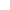 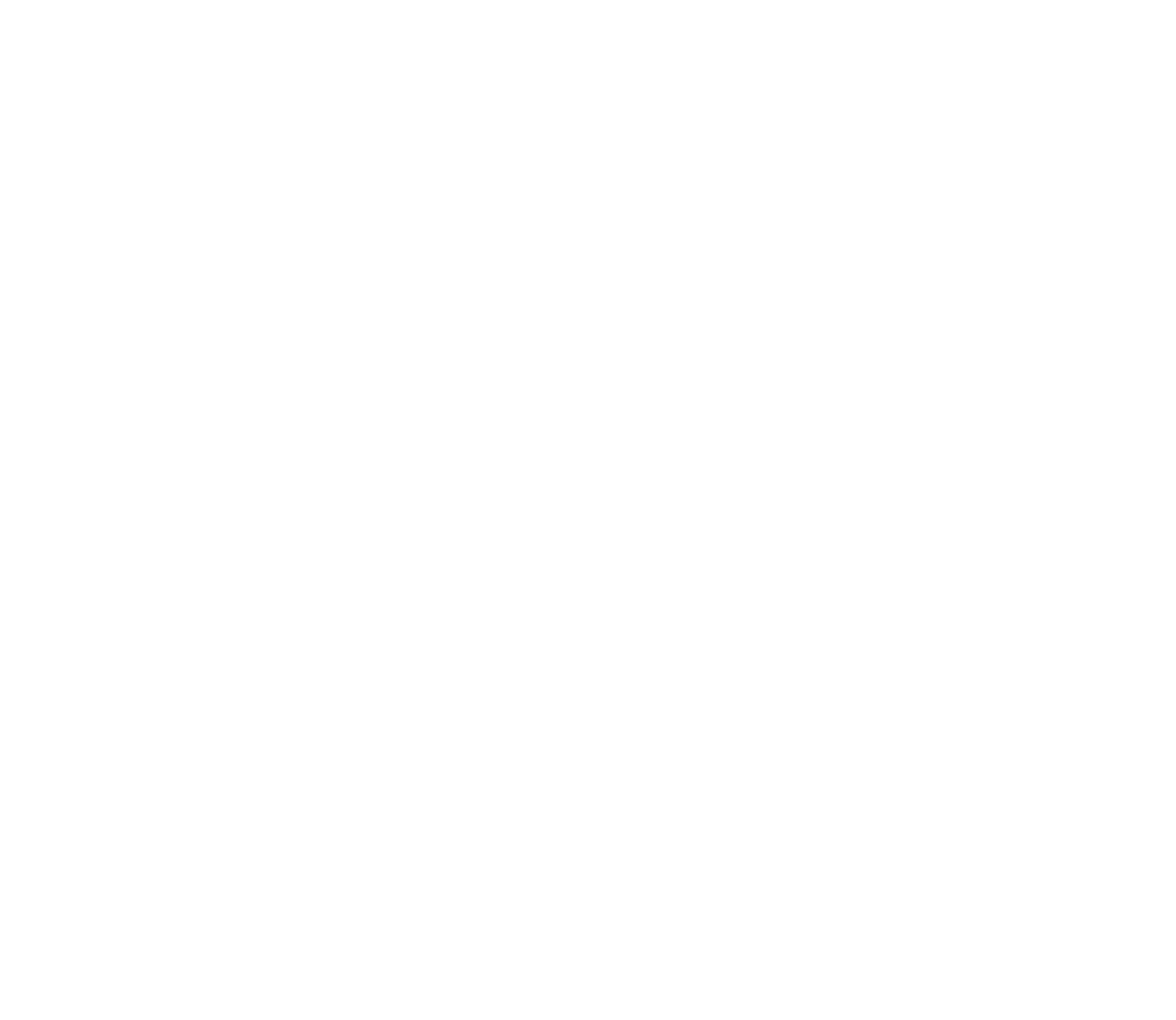 ΑΡΧΗ ΣΕΛΙΔΑΣ 2Α.Read the text below and respond to tasks A1 and A2.WHAT IS YOUR QUESTION?Critical thinking is a teachable skilltheir habitats (“What type of ecosystemsupports eagles?” and “What differentkinds of specialists are needed fordifferent recovery areas?”). Fifthgraders tended to focus on features ofindividual eagles (“How big are they?”and “What do they eat?”). The collegestudents had cultivated the ability toask questions, the cornerstone ofcritical thinking. They had learned howto learn.Museums and other institutions ofinformal learning may be better suitedto teach this skill than elementary andMore than a decade ago cognitivesecondaryschools.Atthescientists at Vanderbilt Universityfound that what distinguished youngadults from children was not the abilityto retain facts or apply prior knowledgeto a new situation but a quality theycalled “preparation for future learning”.The researchers asked fifth graders andcollege students to create a recoveryplan to protect bald eagles fromextinction. Shockingly, the two groupscame up with plans of similar quality(although the college students hadbetter spelling skills). From thestandpoint of a traditional educator, thisoutcome indicated that schooling hadfailed to help students think aboutecosystems and extinction, majorscientific ideas.Exploratorium in San Francisco, werecently studied how learning to askgood questions can affect the quality ofpeople’s scientific inquiry. Askingjuicy questions appears to beatransferable skill for deepeningcollaborative inquiry into the sciencecontent found in exhibits.Informal learning environments toleratefailure better than schools. Perhapsmany teachers have too little time toallow students to form and pursue theirown questions and too much ground tocover in the curriculum and forstandardized tests. But people mustacquire this skill somewhere. Oursociety depends on them being able tomake critical decisions, about their ownmedical treatment, say, or what wemust do about global energy needs anddemands. For that, we have a robustinformal learning system that eschewsgrades, takes all comers, and isavailable even on holidays andweekends.The researchers decided to delvedeeper, however. They asked bothgroups to generate questions aboutimportant issues needed to createrecovery plans. On this task, they foundlarge differences. College studentsfocusedoncriticalissuesofinterdependence between eagles andScientific American, March 2013ΣΕΛΙΔΑ 2 ΑΠΟ 5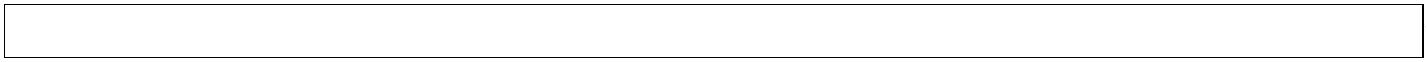 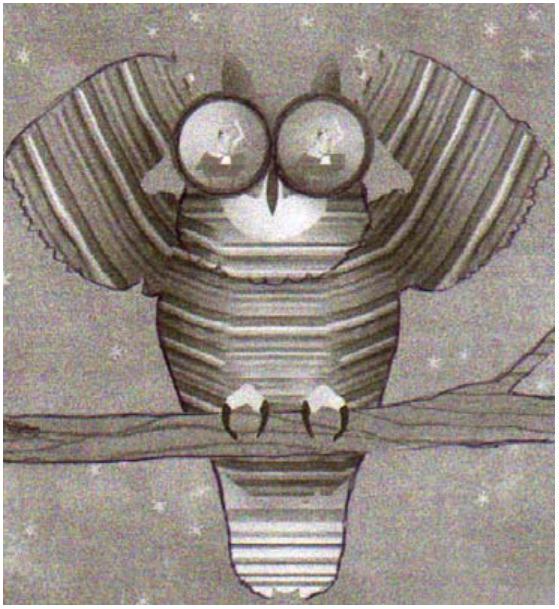 ΑΡΧΗ ΣΕΛΙΔΑΣ 3Α. ΚΑΤΑΝΟΗΣΗ ΓΡΑΠΤΟΥ ΛΟΓΟΥA1. Answer questions 1-3 using information from the article (up to 20 words each).(3 x 4 points = 12 points)1.2.3.What is the main point of the article?Explain what “preparation for future learning” is, according to the text.Is the writer related to the Exploratorium? Justify your answer based on specific words in thetext.A2. Choose the correct answer (A, B, or C) for items 4-9 using information from the article.(6 x 3 points = 18 points)4. According to the University research the main distinction between young adults and childrenwas that the formerA. could remember facts B. had learned how to learnC. used what they alreadyknew5. According to the text, in elementary and secondary schools, many teachersA. have to teach theirB. avoid giving too manyC. allow students to pose andstudents many thingstestsfollow many questions6. Researchers found that children thought recovery plans should be based onA. specialists’ knowledge B. information about the C. facts about individualabout ecosystems extinction of bald eagles. According to the text, asking the right question is a skill thateagles789A. can generate work ofB. cannot be taughtC. can improve the quality ofpoor qualityscientific research. According to the writer, critical thinking can be better cultivatedA. in institutions ofB. in primary and secondary C. at home during holidaysinformal learningschoolsand weekends. An informal learning systemA. is very strict inB. accepts anyoneC. cannot be reached onmarkinginterestedweek daysΒ. ΓΛΩΣΣΙΚΗ ΕΠΙΓΝΩΣΗB1. Use the correct form of the following words (A-H) to complete the sentences 10-14, as in theexample. There are TWO words you do not need.(5 x 2 points = 10 points)Example: The preparations for the royal wedding kept thousands of people busy.ΣΕΛΙΔΑ 3 ΑΠΟ 5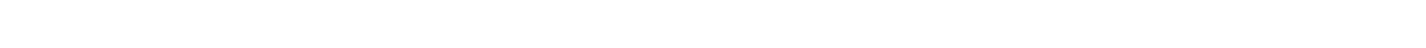 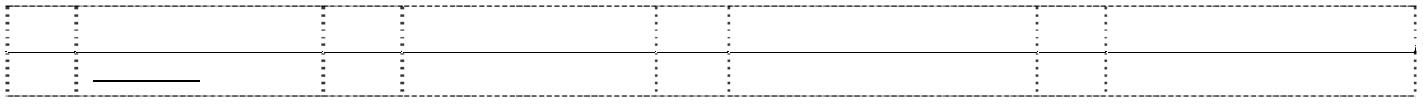 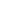 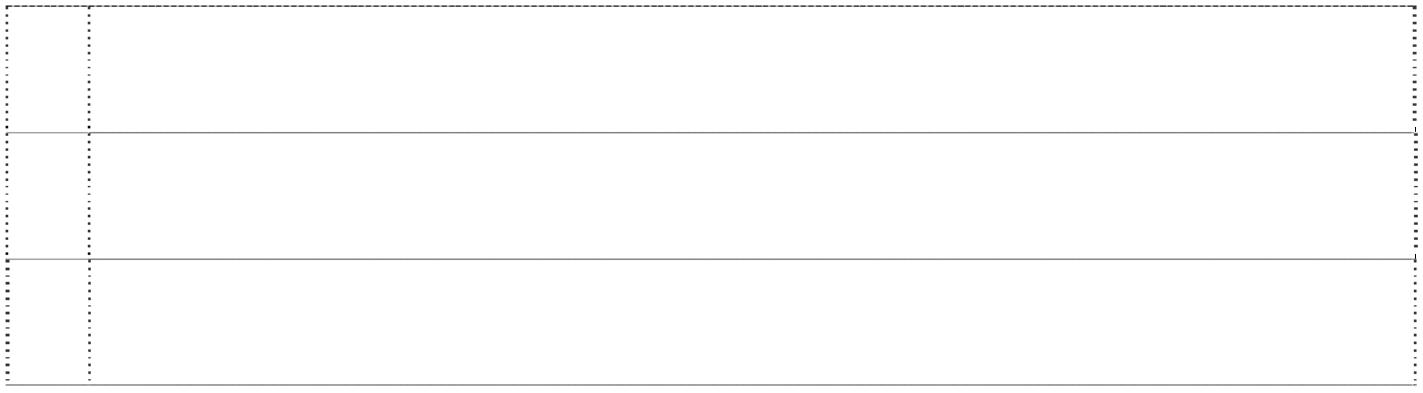 ΑΡΧΗ ΣΕΛΙΔΑΣ 4B2. Fill in the gaps with two words in the statements of Column B, so that they have a similarmeaning with the statements of Column A, as in the example.(5 x 2 points = 10 points)Example: I won’t put up with this behaviour anyI will not tolerate this behaviour any longer.longer.COLUMN ACOLUMN B11115. Close friends can always think of each other’sMutual help between close friends cansafely be taken ______ _______.help as given.6. The minute he walked in, the storm broke out._______ ______ had he entered thehouse, than the storm began.7. You must hand in your essay before you leaveStudents are expected to submit theiressay prior ______ ______ the room.the room.8. The manager will consider your application, butmake sure you fill it in at least two days beforethe meeting.Your application will be considered,______ ______ it is completed well inadvance.19. If Sue studies harder, she’ll have more chances The harder Sue studies, the _______of passing the exam. ______ she is to pass the exam.B3. Match items 20-24 (Column A) with options A-G (Column B) to make completestatements. In Column B, there are TWO options you do not need.(5 x 2 points = 10 points)COLUMN ACOLUMN B22220. While knowledge may be power,A. medicine is moving toward “multiplextesting for lots of things at once”.1. Then there is the long-term challenge2. As the cost of testing declines,B. when people realize that the returnjourney is less expensive.C. in order to predict risks after anoperation.3. One of the things people need to be educatedD. genetic testing also brings with ittremendous practical and psychologicalfallout.about24. Patients should be given exercise tests beforeE. of living with a genetic spectre lurking insurgerythe background.F. is the difference of having a disease andbeing at risk for a disease.G. they hoped that they dodged the geneticbullet.ΣΕΛΙΔΑ 4 ΑΠΟ 5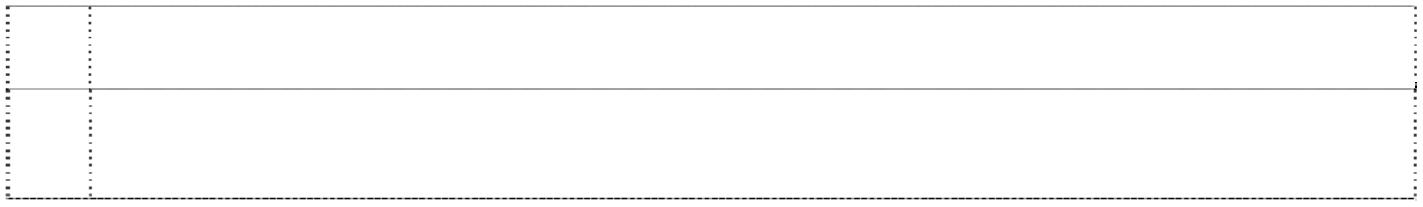 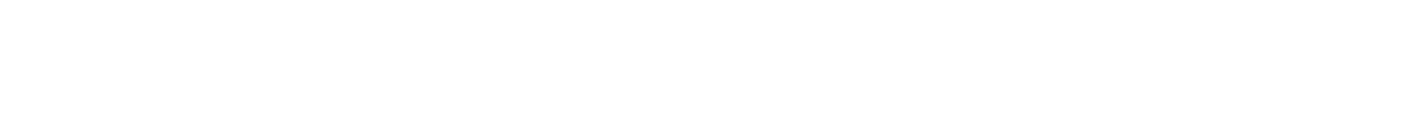 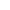 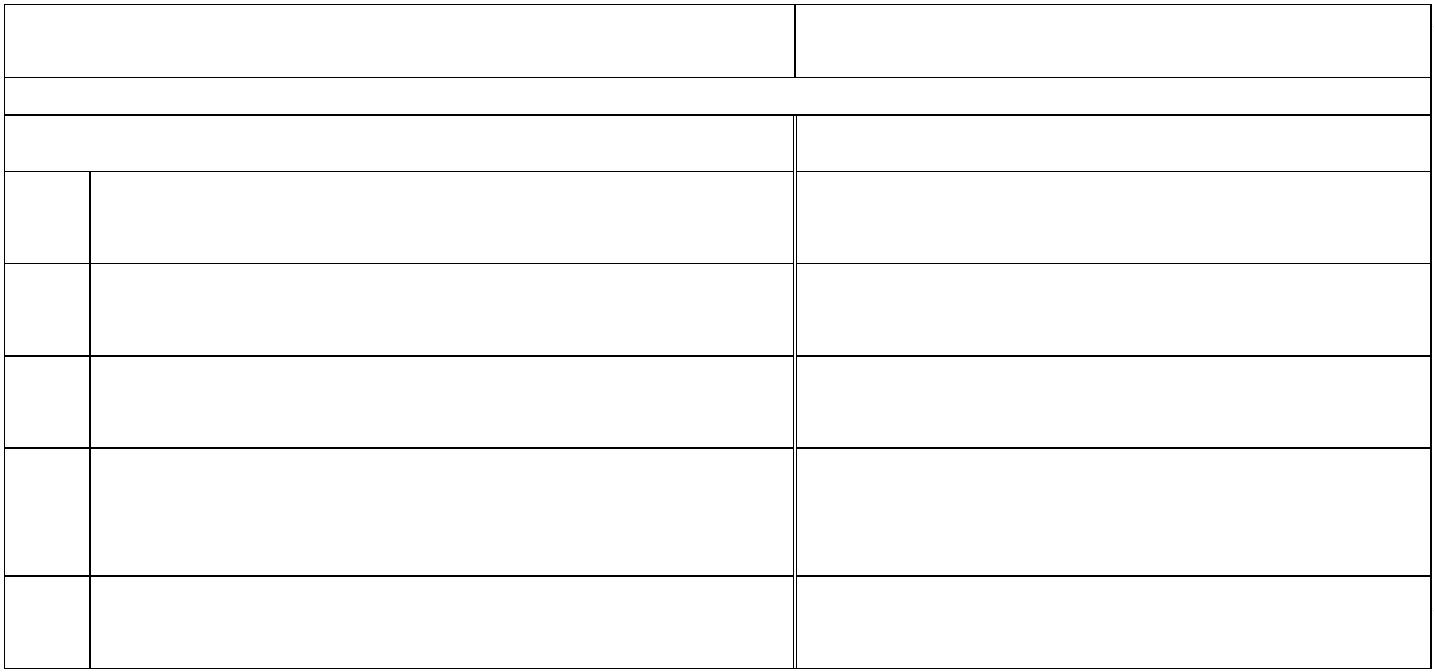 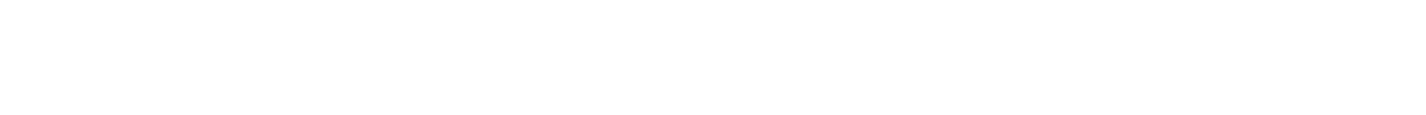 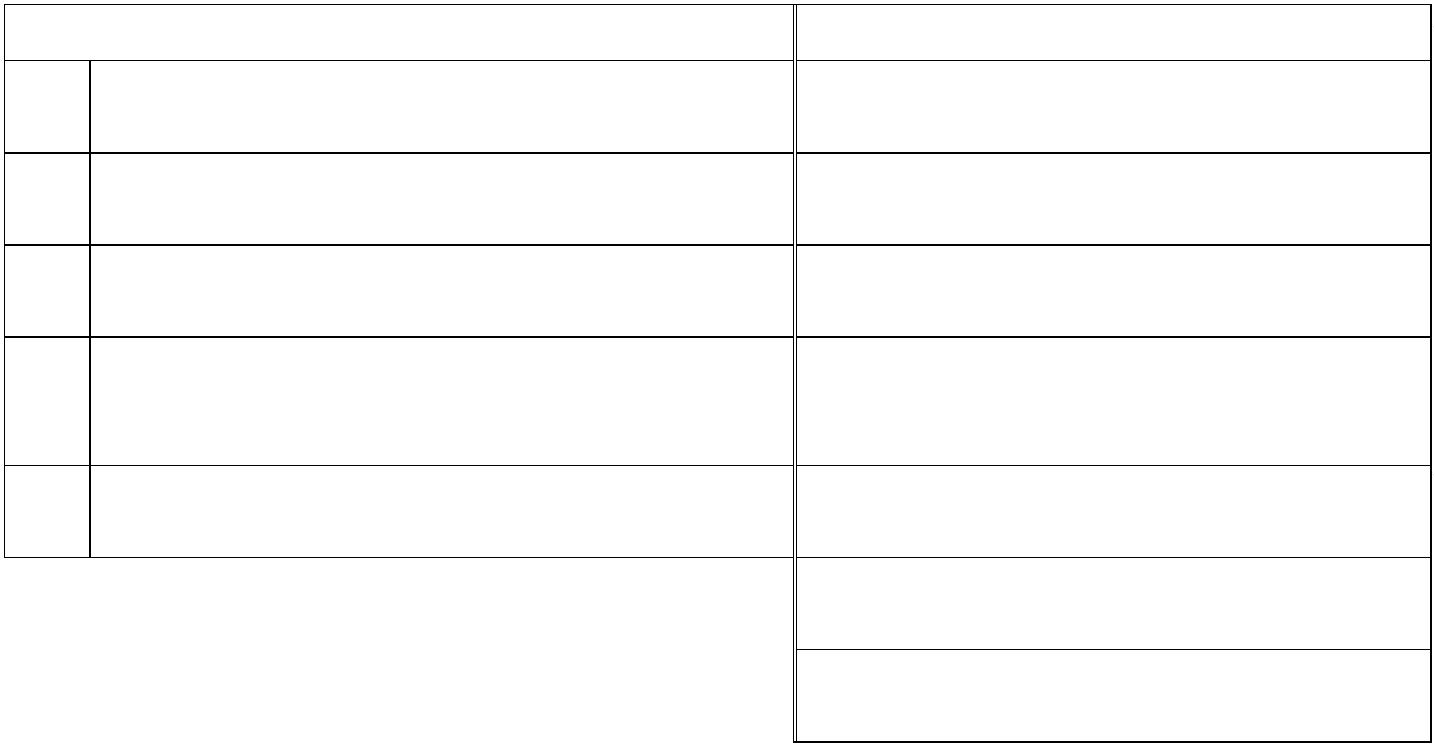 ΑΡΧΗ ΣΕΛΙΔΑΣ 5Γ. ΠΑΡΑΓΩΓΗ ΓΡΑΠΤΟΥ ΛΟΓΟΥProduce a written text of 180-200 words.(40 points)TASK: Your school’s club aims to increase awareness about Health and Fitness.Write an article in your school’s magazine with tips on how to have a healthier lifestyle.Points to include:¾¾¾Explain why a healthy lifestyle is important.Suggest at least two things students should do to keep healthy.Suggest at least two bad habits students should avoid.Do NOT sign your article.ΤΕΛΟΣ ΜΗΝΥΜΑΤΟΣΣΕΛΙΔΑ 5 ΑΠΟ 5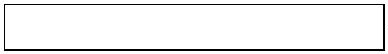 ΑΡΧΗ ΣΕΛΙΔΑΣ 1ΥΠΟΥΡΓΕΙΟ ΠΑΙΔΕΙΑΣ ΚΑΙ ΘΡΗΣΚΕΥΜΑΤΩΝΚ Ε Ν Τ Ρ Ι Κ Η Ε Π Ι Τ Ρ Ο Π Η Ε Ι Δ Ι Κ Ω Ν Μ Α Θ Η Μ Α Τ Ω ΝΚΟΙΝΗ ΕΞΕΤΑΣΗ ΟΛΩΝ ΤΩΝ ΥΠΟΨΗΦΙΩΝΣΤΗΝ ΑΓΓΛΙΚΗ ΓΛΩΣΣΑ21 Ιουνίου 2014ΟΔΗΓΙΕΣ ΓΙΑ ΤΟΥΣ ΥΠΟΨΗΦΙΟΥΣ ΚΑΙ ΤΙΣ ΥΠΟΨΗΦΙΕΣ1. Να απαντήσετε σε όλα τα ερωτήματα στο τετράδιό σας ακολουθώντας τηναρίθμηση των θεμάτων ως εξής:Α1. 1. ...2. ...Α2. Να γράψετε μόνο τον αριθμό του ερωτήματος και το γράμμα πουαντιστοιχεί στη σωστή απάντηση, π.χ.45. – A. ...Β1. Να γράψετε μόνο τον αριθμό του ερωτήματος και τη ζητούμενη λέξη.110. ...1. ...Β2. Να γράψετε μόνο τον αριθμό του ερωτήματος και τις ζητούμενες λέξεις.115. ...6. ...Β3. Να αντιστοιχίσετε τον αριθμό με το σωστό γράμμα και να γράψετε μόνοτην αντιστοιχία, π.χ.220. – Α1. ...Γ.Να αναπτύξετε το ζητούμενο θέμα στο τετράδιό σας χωρίς νααντιγράψετε την οδηγία-εκφώνηση.2. Να χρησιμοποιήσετε μόνο μπλε ή μαύρο στυλό διαρκείας και μόνο ανεξίτηληςμελάνης.Καλή ΕπιτυχίαΔιάρκεια εξέτασης: Τρεις (3) ώρεςΈναρξη χρόνου εξέτασης: Αμέσως μετά τη διανομή των θεμάτωνΔυνατότητα αποχώρησης: 11:30ΣΕΛΙΔΑ 1 ΑΠΟ 5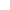 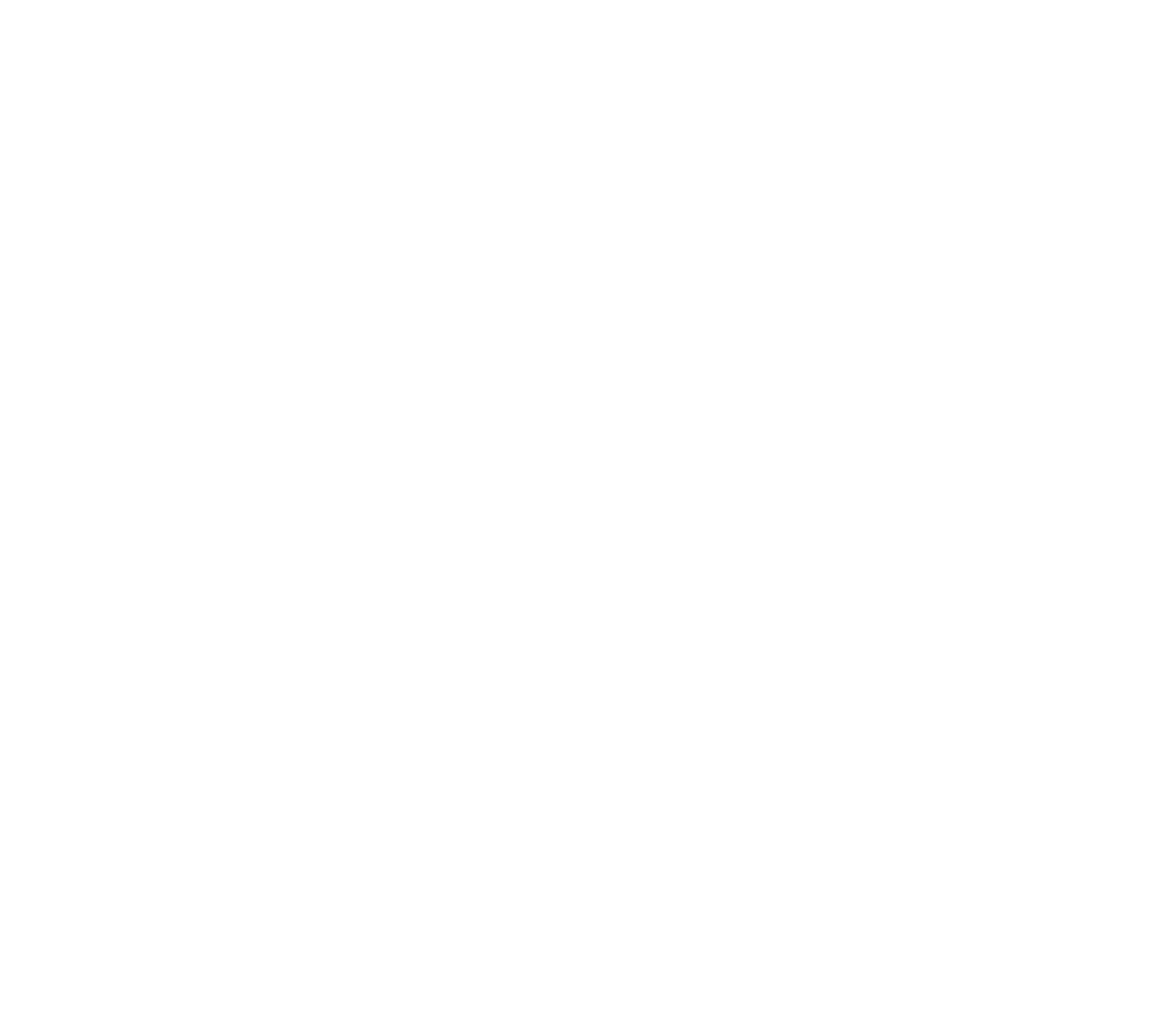 ΑΡΧΗ ΣΕΛΙΔΑΣ 2Α.Read the text below and respond to tasks A1 and A2.decades studying laughter, says thatTHE FUNNY BUSINESSOF LAUGHTERhumour has surprisingly little to do withit. Instead, it seems to lie at the root ofsuch lofty questions as the perceptionof self and the evolution of speech,language and social behaviour.Provine,University of Maryland in the US andauthor of Laughter: Scientificaneuroscientist at theAInvestigation, realised early on in hisresearch that you cannot capture real-life laughter in the lab because assoon as you place it under scrutiny, itvanishes. So, instead, he gathered hisdata by hanging around groups ofpeople, eavesdropping on theirconversations, surreptitiously notingwhen they laughed.Here’s a date for your diary: SundayOver the course of a year he collected4th May, World Laughter Day.1200 laugh episodes – an episodeDescribed by its founder, Dr MadanKataria, as “a very auspicious day forthe whole planet”, it will be marked bygroups of people the world over gettingtogether for a good giggle.being defined as the commentimmediately preceding the laughterand the laughter itself – which hesorted by speaker (the person talking),audience(thepersonbeingKataria, who introduced this annualevent 10 years ago, says we needmore laughter in our lives to combatthe global rise of stress, loneliness anddepression. But that’s daft, isn’t it?Surely that strange yelping sound thatwe emit periodically can’t be theanswer to such pressing problems.addressed), gender and pre-laughcomment.His analysis of this data revealed threeimportant facts about laughter. Firstly,that it is all about relationships.Secondly, that it occurs during phrasebreaks in speech. And thirdly, that it isnot consciously controlled. “It’s amessage we send to other people – itpractically disappears when we’re byourselves,” he says. “And it’s not achoice. Ask someone to laugh andthey’ll either try to fake a laugh or saythey can’t laugh on command.”If we ask ourselves what triggers agood chortle, the obvious answer isthat it is a response to something wefind funny. But one scientist, RobertProvine, who has spent nearly twohttp://sciencefocus.com/feature/psychology/funny-business-laughterΣΕΛΙΔΑ 2 ΑΠΟ 5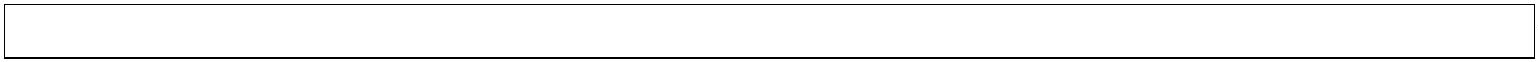 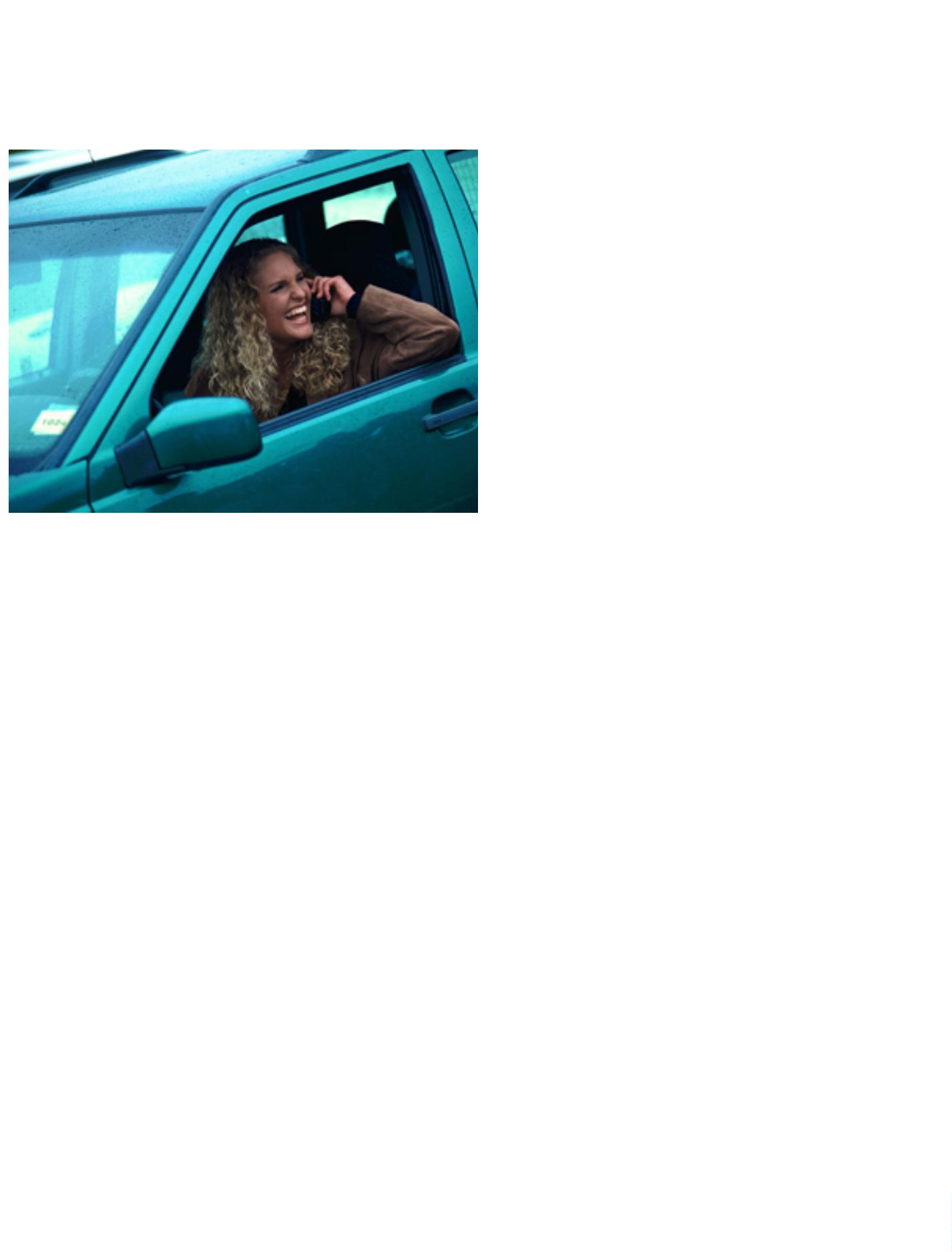 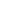 ΑΡΧΗ ΣΕΛΙΔΑΣ 3Α. ΚΑΤΑΝΟΗΣΗ ΓΡΑΠΤΟΥ ΛΟΓΟΥA1. Answer questions 1-3 using information from the article (up to 20 words each).(3 x 4 points = 12 points)1.2.3.What is the main point of the article?According to Dr Kataria, what are the benefits of laughter?Based on the research reported in the article, will a World Laughter Day make people laughmore? Justify your response.A2. Choose the correct answer (A, B, or C) for items 4-9 using information from the article.(6 x 3 points = 18 points)456. What is the author referring to as “a strange yelping sound that we emit periodically”?A. Chuckle. Who believes that World Laughter Day is nonsense?A. Dr Madan Kataria B. Dr Robert Provine. Where did Provine collect samples of laughter?A. In his laboratory B. In his office. Provine collected samples of laughter fromA. ordinary people B. scientists working inB. LaughterC. YawnC. The author of the articleC. In public places7C. people who laughed a lotlaboratories. Provine collected samples of laughter forA. 1 year B. 10 years8C. 20 years9. According to the research reported in the article, which of the following is true?A. Laughter is alwayscaused by somethingfunnyB. You can laugh anywherewhether you are alone ornotC. You can’t laugh onpurposeΒ. ΓΛΩΣΣΙΚΗ ΕΠΙΓΝΩΣΗB1. Use the correct form of the following words (A-H) to complete the sentences 10-14, as in theexample. There are TWO words you do not need.(5 x 2 points = 10 points)A. succeedE. confirmB.F.qualifystrongC. diverseG. denyD. shortH. insistExample: We have still received no confirmation of our hotel booking.Understanding and appreciating cultural“otherness”.is a great way to help teenagers respect10.1111. I tried as much as I could. Unfortunately, I was ________ in my attempts.2. He was ________ for arriving late for the race.3. After the accident, he did some special exercises to ________ his leg.It is an _________ fact that genetically modified foods can pose serious threats to humanhealth.14.ΣΕΛΙΔΑ 3 ΑΠΟ 5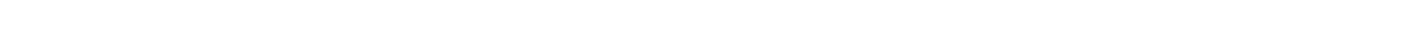 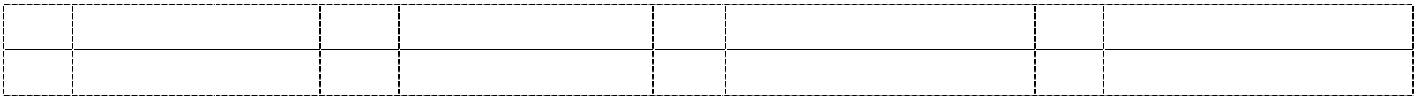 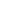 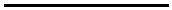 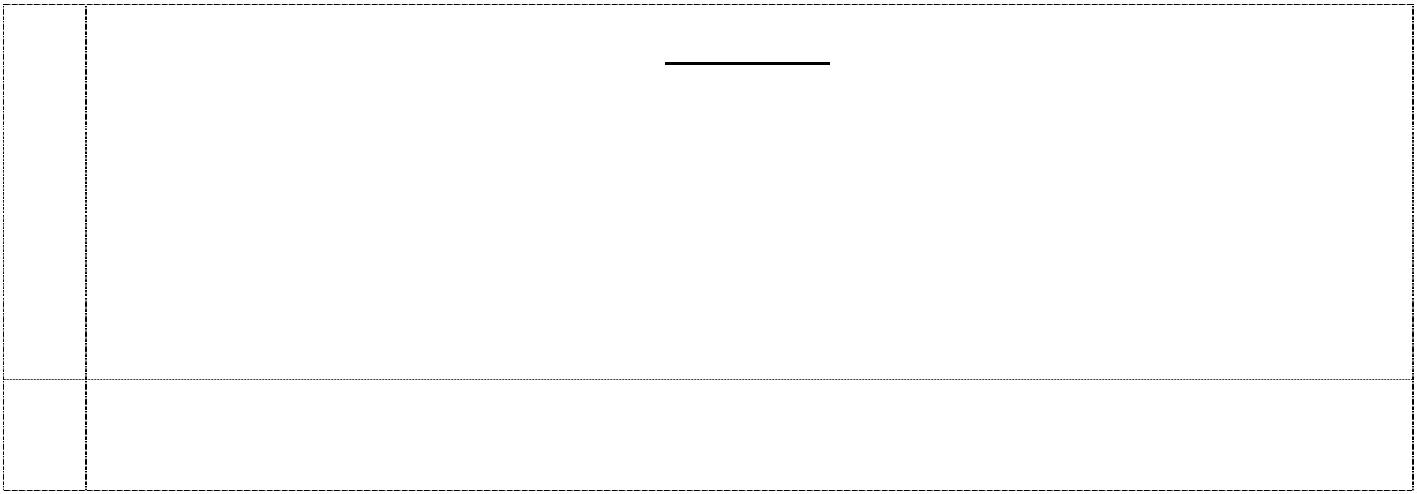 ΑΡΧΗ ΣΕΛΙΔΑΣ 4B2. Fill in the gaps with two words in the statements of Column B, so that they have a similarmeaning with the statements of Column A, as in the example.(5 x 2 points = 10 points)Example: Students who withdraw from school will beineligible for financial aid for the nextsemester.Students who drop out of school are notentitled to financial aid.COLUMN ACOLUMN B111115. As yet, no one has thought of a solution.No one has ______ _______ with asolution so far.6. There are very few documents telling us aboutThere is very little documentation _____________ the origins of ice-hockey.how ice-hockey began.7. Sorry, but we can’t complete your order.We regret ______ ______ you that yourorder cannot be processed.8. We want a slogan everyone in the communityWe want a slogan that will ______ ______every section of the community.will like.9. We had to hurry up because we had very littleWe had to hurry up because time was_______ ______.time left.B3. Match items 20-24 (Column A) with options A-G (Column B) to complete each of thefollowing texts. In Column B, there are TWO options you do not need.(5 x 2 points = 10 points)Hippocrates’ Diet and Health Rules Everyone Should FollowHere are five of his health rules that have stood the test of time (about 2,000 years).COLUMN ACOLUMN BA. He believed that it was impossible tounderstand illness without understandingthe whole person.20.1.Walking Is Man’s Best Medicine.Hippocrates did the first clinical studies byobserving people and comparing their healthhabits.B. On the other hand, he studied their dietbefore prescribing any medicine.2Know What Person the Disease Has RatherThan What Disease the Person Has.Hippocrates meticulously observed his patients’personalities, home environment and even theirfacial expressions before diagnosing andtreating them.C. Those who walked more stayed welllonger. So he often prescribed exercise.22. Let Food Be Thy Medicine.Hippocrates observed that “those who areconstitutionally very fat are more apt to diequickly than those who are thin”.D. But Hippocrates believed that unlessyou had real evidence that a medicaltreatment was helpful, you shouldn’t use it.23. Everything in Moderation.OK, what Hippocrates really said: “Everything inexcess is opposed to nature.”24. To Do Nothing Is Also a Good Remedy.E. He recognized that the same remedyIn Hippocrates’ day, many quacks convincedcould heal in one dose but harm in asick people to undergo dangerous, unnecessary greater one.and expensive procedures.F. Hippocrates recognized that meditationcontributed to people’s well being.G. In fact, his primary form of treatmentwas usually improving a patient’s diet.ΣΕΛΙΔΑ 4 ΑΠΟ 5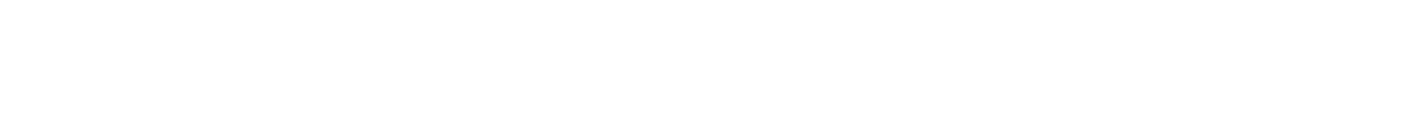 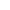 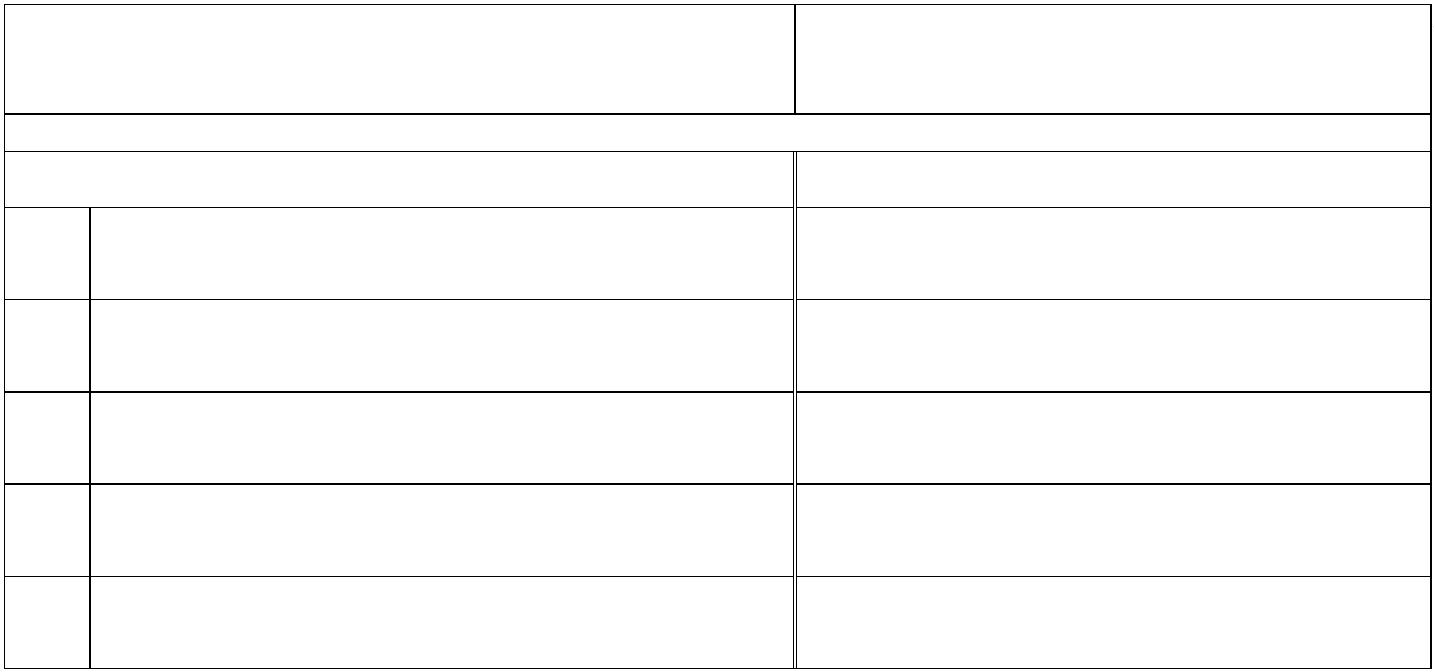 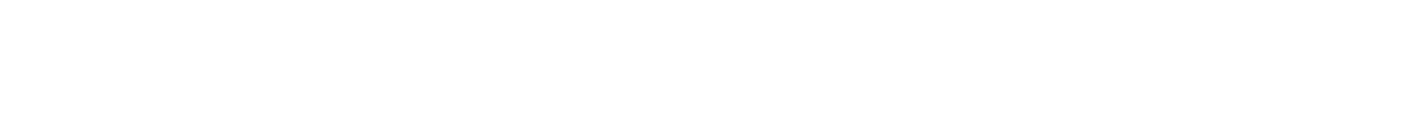 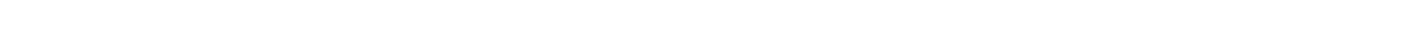 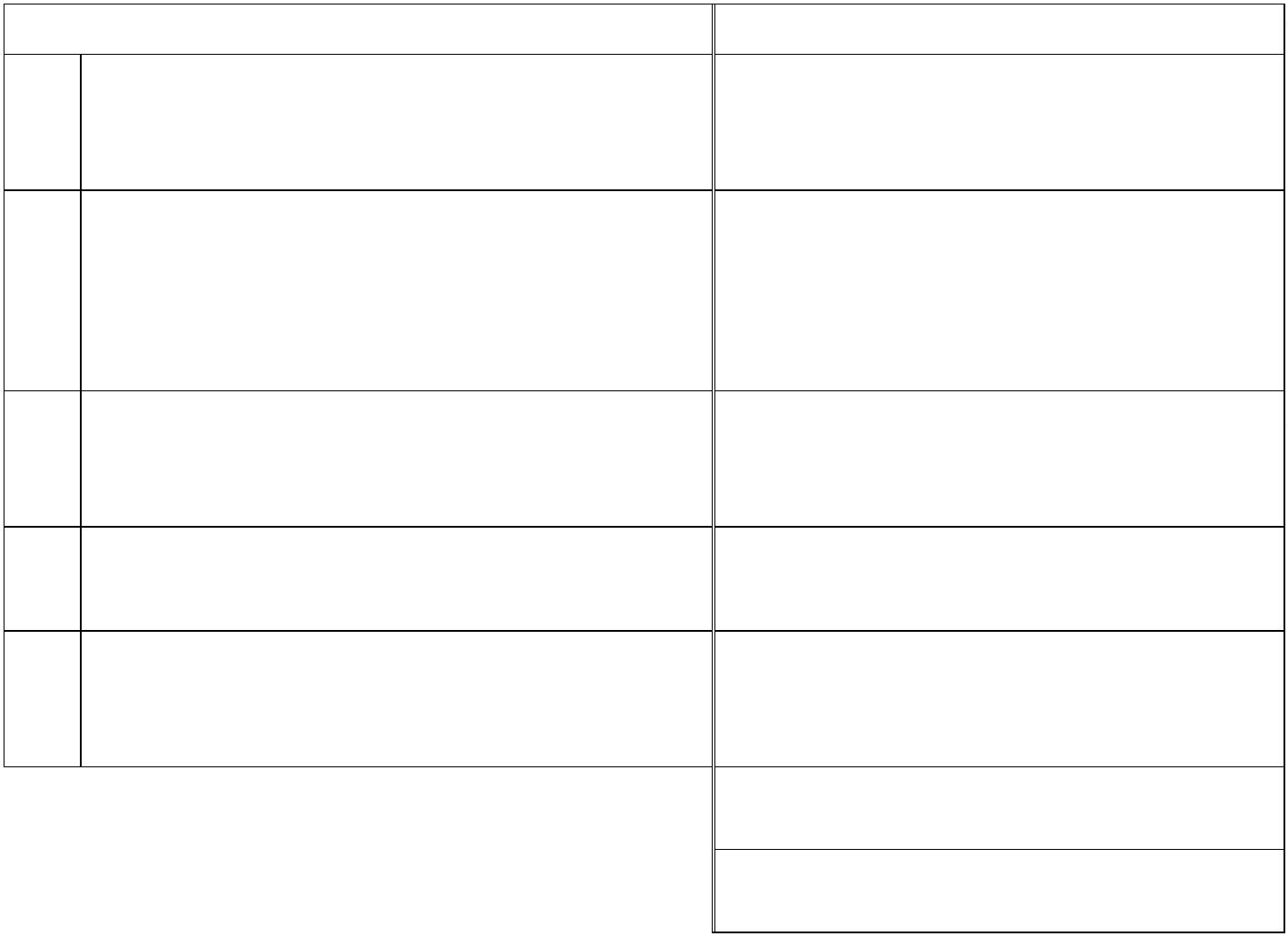 ΑΡΧΗ ΣΕΛΙΔΑΣ 5Γ. ΠΑΡΑΓΩΓΗ ΓΡΑΠΤΟΥ ΛΟΓΟΥProduce a written text of 180-200 words.(40 points)TASK: TIME Magazine recently published an article by Joel Stein entitled “Millennials: The Me, Me,Me Generation”. Millennials or the millennial generation refers to those born from 1980 to2000. In the article Stein calls this generation lazy, narcissistic, less educated and self-obsessed but he also sees this generation as being more optimistic, accepting, smart andstrategic.The article has created a storm of reactions from millennials and older people from around theworld. As a millennial yourself, you decide to write a letter to the editor of the magazineproviding your opinion of the millennial generation. In your letter you shoulda) discuss whether and to what extent you agree with the characteristics of millennials asreported in the article andb) present two characteristics (not necessarily from the list above) that you think define yourgeneration, justifying your opinion.Sign your letter as Alex Georgiou.ΤΕΛΟΣ ΜΗΝΥΜΑΤΟΣΣΕΛΙΔΑ 5 ΑΠΟ 5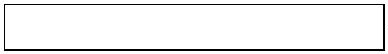 ΑΡΧΗ ΣΕΛΙΔΑΣ 1ΥΠΟΥΡΓΕΙΟ ΠΟΛΙΤΙΣΜΟΥ ΠΑΙΔΕΙΑΣ ΚΑΙ ΘΡΗΣΚΕΥΜΑΤΩΝΚ Ε Ν Τ Ρ Ι Κ Η Ε Π Ι Τ Ρ Ο Π Η Ε Ι Δ Ι Κ Ω Ν Μ Α Θ Η Μ Α Τ Ω ΝΚΟΙΝΗ ΕΞΕΤΑΣΗ ΟΛΩΝ ΤΩΝ ΥΠΟΨΗΦΙΩΝΣΤΗΝ ΑΓΓΛΙΚΗ ΓΛΩΣΣΑ17 Ιουνίου 2015ΟΔΗΓΙΕΣ ΓΙΑ ΤΟΥΣ ΥΠΟΨΗΦΙΟΥΣ ΚΑΙ ΤΙΣ ΥΠΟΨΗΦΙΕΣ1. Να απαντήσετε σε όλα τα ερωτήματα στο τετράδιό σας ακολουθώντας τηναρίθμηση των θεμάτων ως εξής:Α1. 1. ...2. ...Α2. Να γράψετε μόνο τον αριθμό του ερωτήματος και το γράμμα πουαντιστοιχεί στη σωστή απάντηση, π.χ.45. – A. ...Β1. Να γράψετε μόνο τον αριθμό του ερωτήματος και τη ζητούμενη λέξη.110. ...1. ...Β2. Να γράψετε μόνο τον αριθμό του ερωτήματος και τις ζητούμενες λέξεις.115. ...6. ...Β3. Να αντιστοιχίσετε τον αριθμό με το σωστό γράμμα και να γράψετε μόνοτην αντιστοιχία, π.χ.220. – Α1. ...Γ.Να αναπτύξετε το ζητούμενο θέμα στο τετράδιό σας χωρίς νααντιγράψετε την οδηγία-εκφώνηση.2. Να χρησιμοποιήσετε μόνο μπλε ή μαύρο στυλό διαρκείας και μόνο ανεξίτηληςμελάνης.Καλή ΕπιτυχίαΔιάρκεια εξέτασης: Τρεις (3) ώρεςΈναρξη χρόνου εξέτασης: Αμέσως μετά τη διανομή των θεμάτωνΔυνατότητα αποχώρησης: 11:45ΣΕΛΙΔΑ 1 ΑΠΟ 5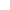 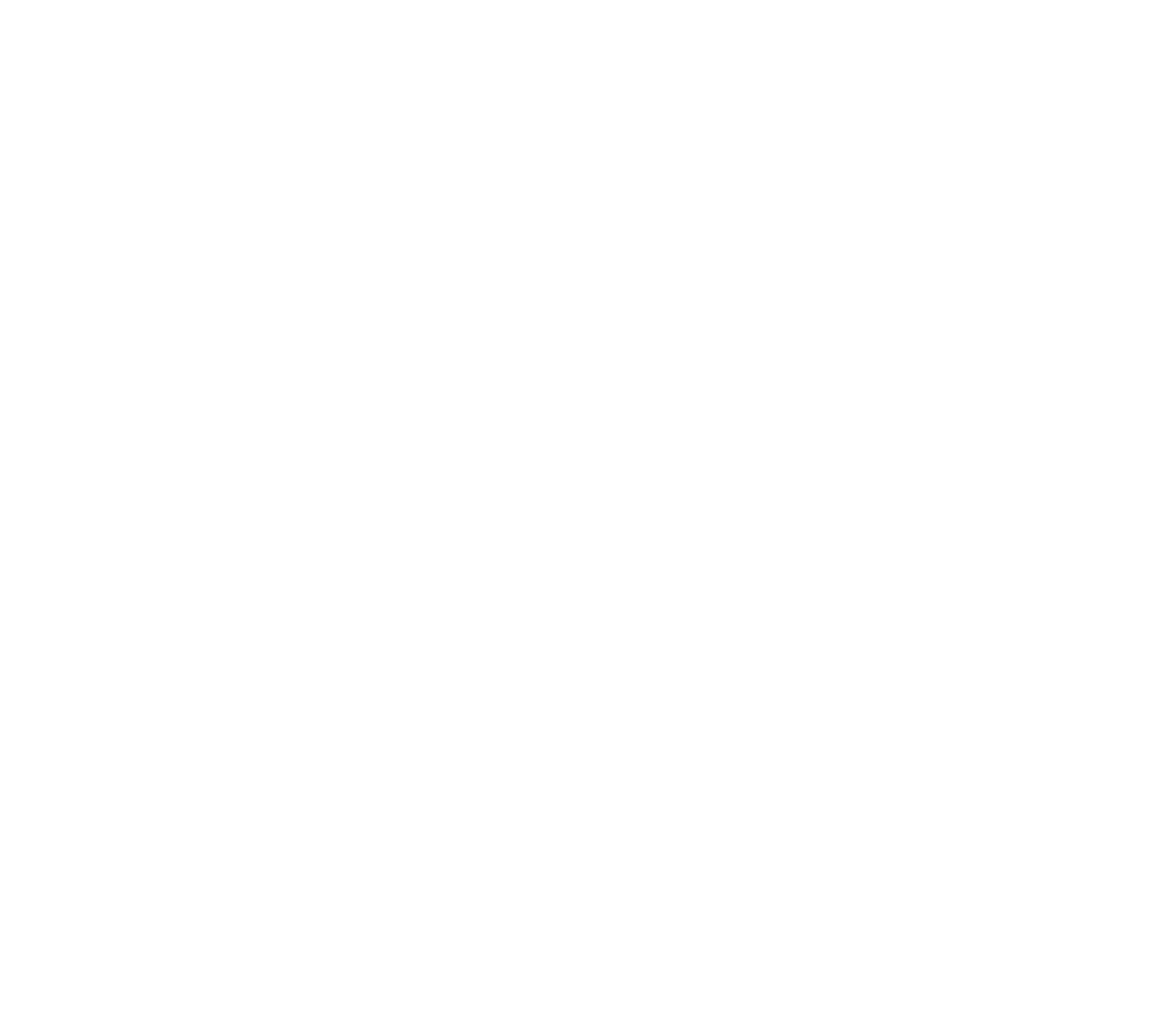 ΑΡΧΗ ΣΕΛΙΔΑΣ 2Α.Read the text below and respond to tasks A1 and A2.If computers and search engines couldunderstand metaphor and symbolism,would it make them more human? A newproject tests the theory.more varied range of images, such as afoggy seascape or an empty forest. This isbecause computers use metadata (the datasearch engines associate with the millionsof digital objects out there, from YouTubevideos to Instagram pictures) in acompletely different way to the humanbrain. Our human “metadata” tends to befar more symbolic and less literal. Butwhat if an image bank was populated bypoems? Can robots learn from our view ofthe world?The Poetry for Robots project has createdan online image bank of 120 pictures,which anyone can access in order to writepoetry inspired by what they see. Byfeeding poems to the robots, theresearchers want to “teach the database themetaphors” that humans associate withpictures, “and see what happens,” explainsCorey Pressman from Neologic Labs, whoare behind the project, along withIn 1989, American author NormanCousins wrote that poetry was the key topreventing computers from dehumanisingus: “The company of poets may enable themen who tend the machines to see a largerpanorama of possibilities than technologyalone may inspire. Poets remind men oftheir uniqueness.”Webvisions and Arizona State University.Twenty-six years later, researchers in theUS are testing that idea, starting withsearch engines and image databases. Anynuance or metaphor gets lost on an enginesuch as Google: search “sorrow”, forexample, and you’ll get pictures of peoplecrying, whereas a human might associate aThe hope is that, with a big enoughdataset, “we’ll be delighted to see we canteach the robots metaphors, that computerscan be more like us, rather than the otherway around,” says Pressman. “I’d likethem to meet us more halfway.”Α. ΚΑΤΑΝΟΗΣΗ ΓΡΑΠΤΟΥ ΛΟΓΟΥA1. Answer questions 1-3 based on the text above (up to 20 words each).(3 x 4 points = 12 points)1.What is the main point of the text?2..What would be a suitable title for this text?3According to the text, can computers become more human? Justify your response.A2. Choose the correct answer (A, B, or C) for items 4-9 below.(6 x 3 points = 18 points)4. Where would you expect this article to appear?A. A university textbookfor computerB. The technology section of C. A robotics scientifica newspaperjournalprogrammingΣΕΛΙΔΑ 2 ΑΠΟ 5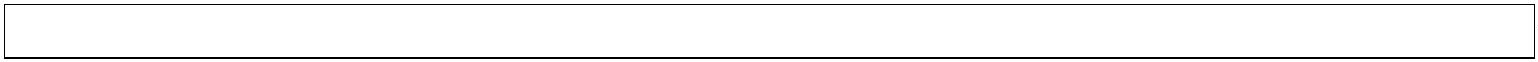 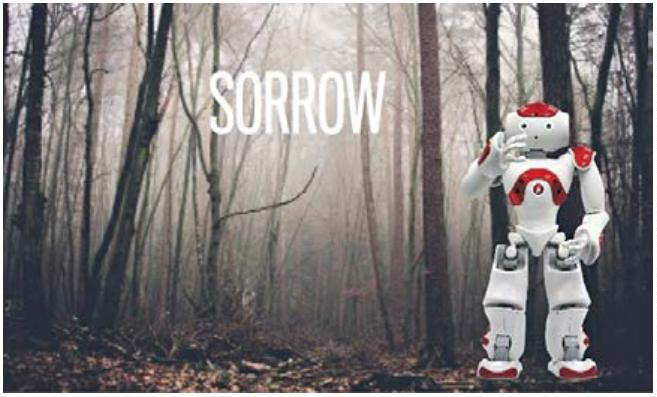 ΑΡΧΗ ΣΕΛΙΔΑΣ 35. When was the study reported in the text conducted?A. In 1989B. In 2000C. This year6. The “Poetry for Robots” project involvesA. 120 pictures of poetsB. 120 pictures to inspireC. 120 poems which will beand robotspoets to write poems toadd to Googlefed into the robot7. The purpose of the “Poetry for Robots” project is toA. investigate whethercomputers canB. investigate whetherC. create a database ofrobots can write poemsmetaphorsunderstand metaphorand symbolism8. Who was the “Poetry for Robots” project originally inspired by?A. Researchers fromArizona StateB. Scientists from GoogleC. Norman CousinsUniversity9. What is Pressman’s vision for the future?A. To make computersthink more likehumansB. To make humans thinkmore like computersC. To help robots understandmetaphorsΒ. ΓΛΩΣΣΙΚΗ ΕΠΙΓΝΩΣΗB1. Use the correct form of the following words (A-H) to complete the gaps (10-14), in thefollowing text, as in the example. There are TWO words you do not need.(5 x 2 points = 10 points)A. activeE. treatB.F.exhaustsleepC. varyD. curiousH. anxiousG. fortunateThe example is in italics.We spend over a third of our time sleeping. But (10)___________ for many of us, sleep isn't a simpleON/OFF switch we can just (11) ___________ at a moment's notice. Do you struggle to sleep eventhough you feel tired and (12) ___________? Do you wake up in the middle of the night (13)___________ watching the clock, calculating how much time you've got left to sleep?Insomnia in itself is not the problem but is usually a symptom of a (14) ___________ of other potentialproblems. The trick is identifying the underlying cause of our insomnia and finding the right (ex.)treatment for that problem.B2. Fill in the gaps with two words in the statements of Column B, so that they have a similarmeaning with the statements of Column A, as in the example.(5 x 2 points = 10 points)Example: I will give you the day off provided you work on SaturdayYou can have the day offon condition that you workon Saturday morning.morning.ΣΕΛΙΔΑ 3 ΑΠΟ 5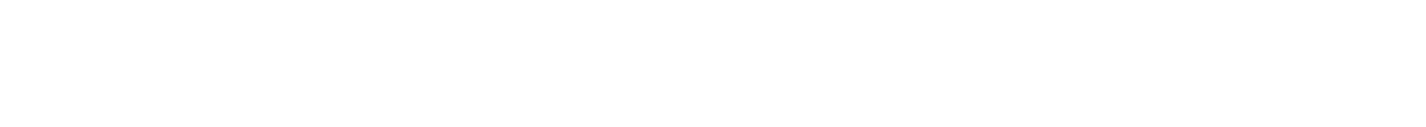 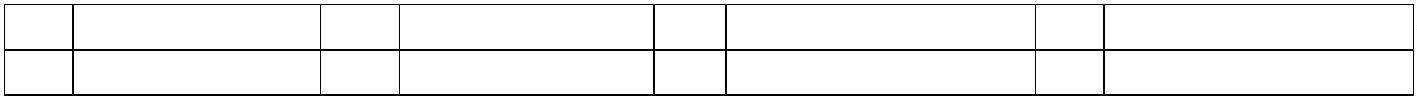 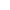 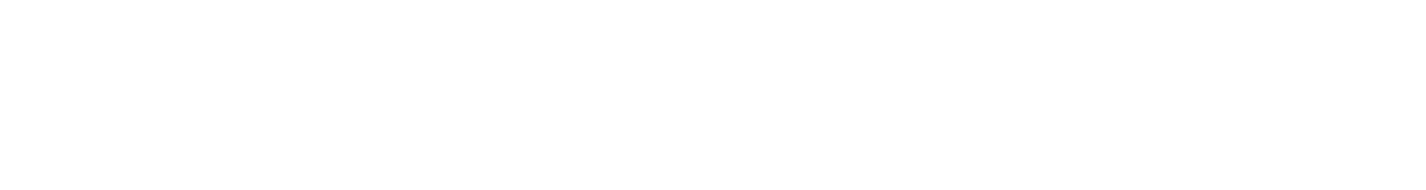 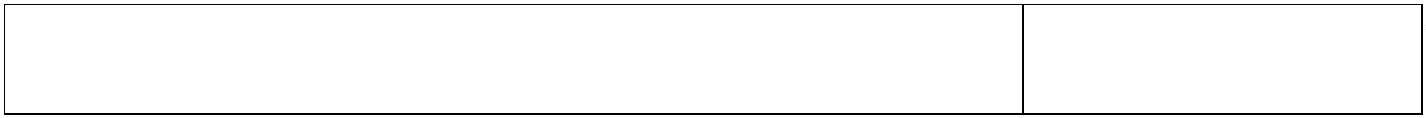 ΑΡΧΗ ΣΕΛΙΔΑΣ 4COLUMN AOnly Stuart didn’t understand.COLUMN B15.6.Apart from Stuart, _________ ._1Our trip has been cancelled because of a last minute scheduling _____ _____ a lastconflict.minute schedulingconflict, our trip has beencancelled.17.18.19.I tried my hardest but I still couldn’t understand.It was the most remarkable creature I had ever seen.I graduated from college a year ago today.However _____ I _____ Icouldn’t understand._____ _____ I seen sucha remarkable creature.I graduated from college_____ _____ last year.B3. Choose the best options A-H (book titles) for items 20-24 (book extracts). There are TWOoptions you do not need.(5 x 2 points = 10 points)BOOK EXTRACTBOOK TITLE20.1.How can we think we are adequately preparing students for lifeA.B.PREPARING TOTEACHststin the 21 century if we have not learned how the 21 centuryoperates? How can we think we are connecting with ourstudents when the materials and our instruction come from anon-digital time that kids can’t relate to?2What makes it possible for students to understand andremember is the way they link ideas to form meaningful wholes.Big ideas that structure your courses can’t be found in any onepart of a lecture or seminar.PIONEERS OFSCIENCE22.23.24.All traditional architecture clearly distinguishes between thepublic and/or sacred buildings, on the one hand, and theutilitarian and/or private buildings, on the other.C.D.E.TOURIST CITYGUIDEThe Dutch Institute for architecture (NAi) [F-10], MuseumparkUNDERSTANDINGTHE DIGITALGENERATION25, located in a striking-looking building, is one of the largestcentres of architecture in the world.A collection of 28 lectures on the history and progress ofastronomy: Copernicus and the motion of the Earth; TychoBrahe and his observatory; Kepler and the laws of planetarymotion; Galileo and the invention of the telescope; IsaacNewton; etc.ELEMENTS OFASTROPHYSICSF.DEVELOPINGDIGITALMATERIALSG.ARCHITECTURE:CHOICE ORFATE?ΣΕΛΙΔΑ 4 ΑΠΟ 5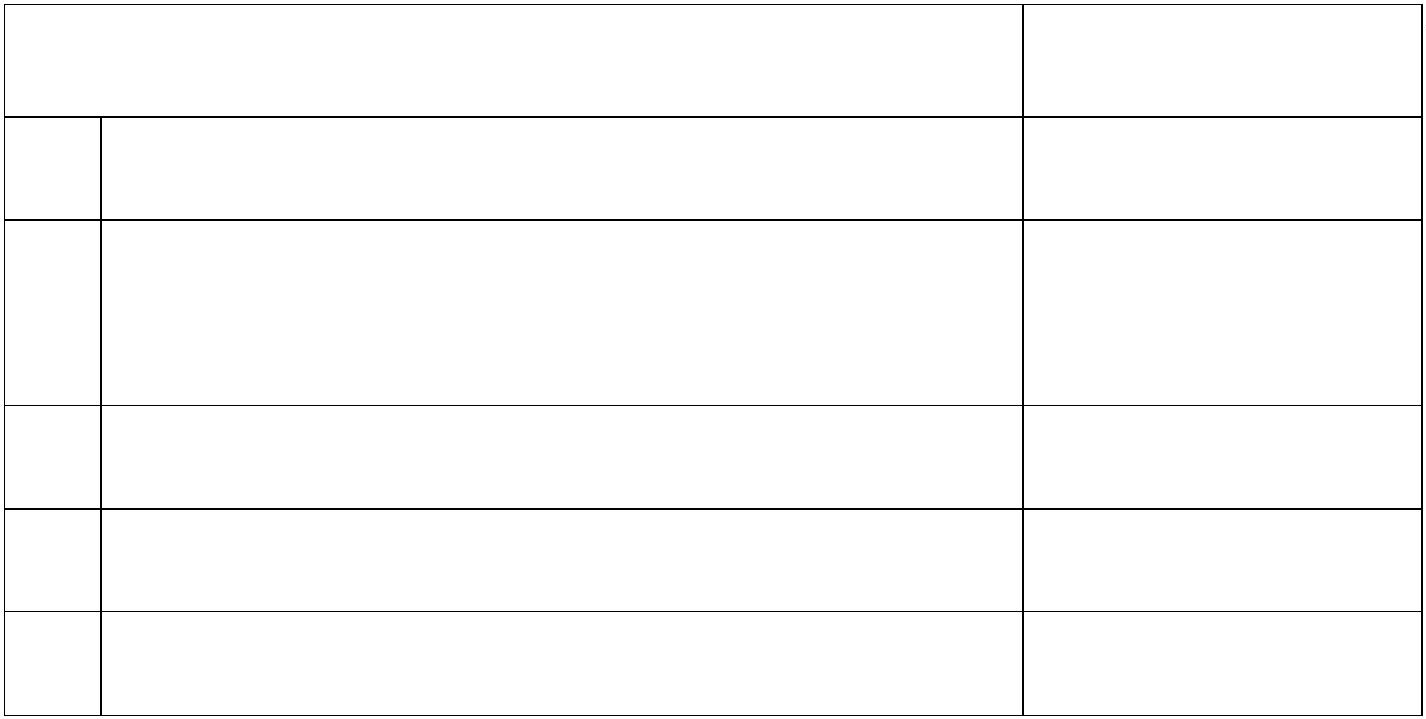 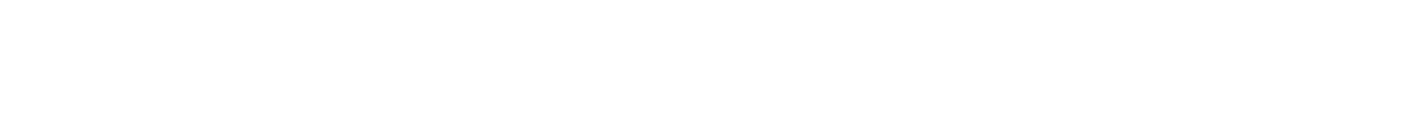 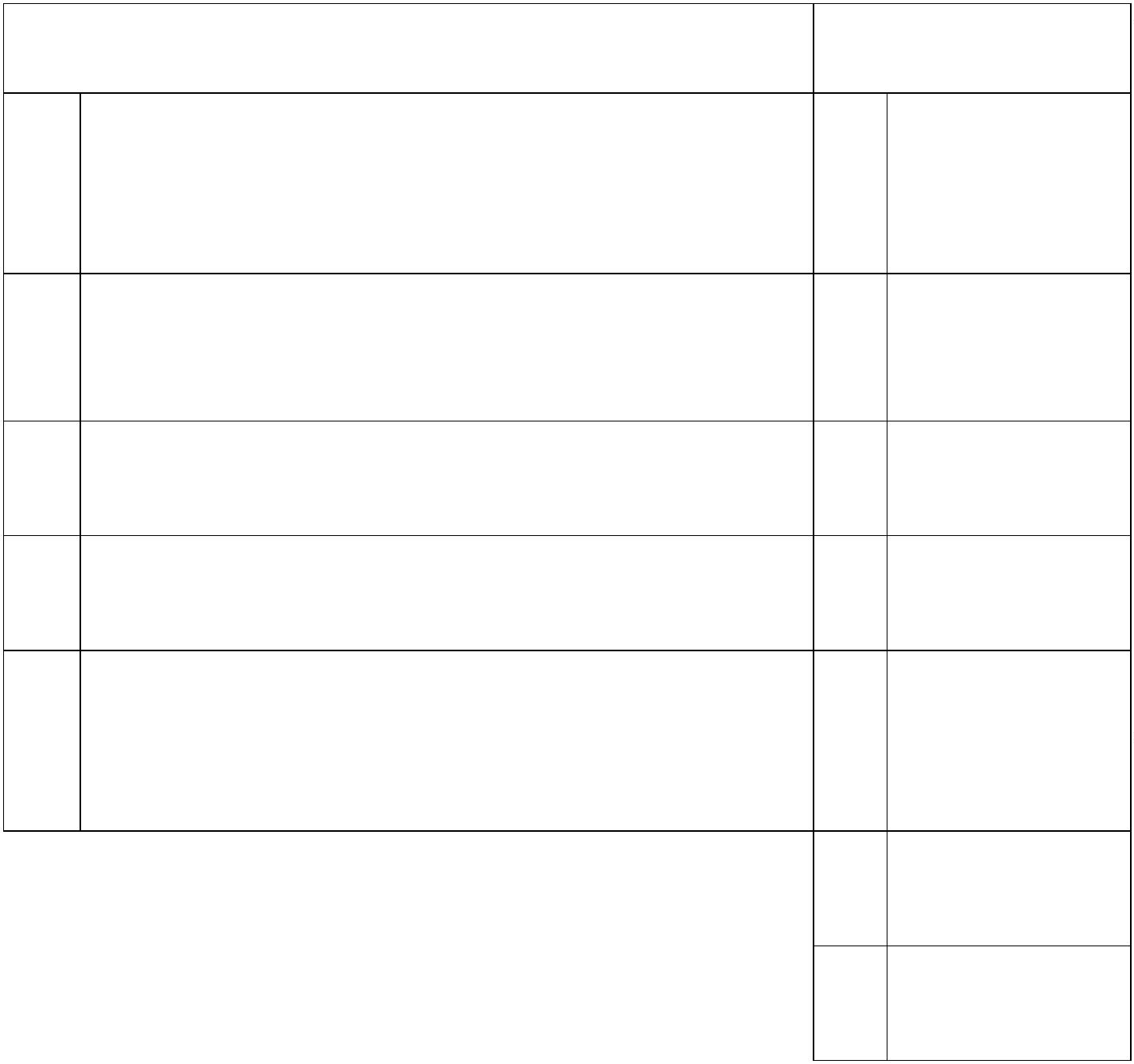 ΑΡΧΗ ΣΕΛΙΔΑΣ 5Γ. ΠΑΡΑΓΩΓΗ ΓΡΑΠΤΟΥ ΛΟΓΟΥProduce a written text of 180-200 words.(40 points)TASK: A European Youth organisation has launched a campaign through its e-magazine to combatbullying in schools throughout Europe. It is inviting young people to submit their opinions onhow to stop bullying. You have recently witnessed a bullying incident in your school whichresulted in the bully’s punishment by the school authorities. You decide to write an article tothe magazine to express your feelings towards bullying and suggest ways this phenomenoncould be dealt with at school-level.In your article,•••express your feelings towards the phenomenon of bullying in schoolsexplain why punishment on its own is probably not enough to stop bullyingsuggest two ways that could help stop the phenomenonΤΕΛΟΣ ΜΗΝΥΜΑΤΟΣΣΕΛΙΔΑ 5 ΑΠΟ 5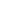 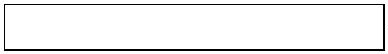 ΑΡΧΗ ΣΕΛΙΔΑΣ 1ΥΠΟΥΡΓΕΙΟ ΠΑΙΔΕΙΑΣ, ΕΡΕΥΝΑΣ ΚΑΙ ΘΡΗΣΚΕΥΜΑΤΩΝΚ Ε Ν Τ Ρ Ι Κ Η Ε Π Ι Τ Ρ Ο Π Η Ε Ι Δ Ι Κ Ω Ν Μ Α Θ Η Μ Α Τ Ω ΝΚΟΙΝΗ ΕΞΕΤΑΣΗ ΟΛΩΝ ΤΩΝ ΥΠΟΨΗΦΙΩΝΣΤΗΝ ΑΓΓΛΙΚΗ ΓΛΩΣΣΑ18 Ιουνίου 2016ΟΔΗΓΙΕΣ ΓΙΑ ΤΟΥΣ ΥΠΟΨΗΦΙΟΥΣ ΚΑΙ ΤΙΣ ΥΠΟΨΗΦΙΕΣ1. Να απαντήσετε σε όλα τα ερωτήματα στο τετράδιό σας ακολουθώντας τηναρίθμηση των θεμάτων ως εξής:Α1. 1. ...2. ...Α2. Να γράψετε μόνο τον αριθμό του ερωτήματος και το γράμμα πουαντιστοιχεί στη σωστή απάντηση, π.χ.4. – A. ...5Β1. Να γράψετε μόνο τον αριθμό του ερωτήματος και τη ζητούμενη λέξη.10. ...1. ...1Β2. Να γράψετε μόνο τον αριθμό του ερωτήματος και τις ζητούμενες λέξεις.15. ...6. ...1Β3. Να αντιστοιχίσετε τον αριθμό με το σωστό γράμμα και να γράψετε μόνοτην αντιστοιχία, π.χ.220. – Α1. ...Γ.Να αναπτύξετε το ζητούμενο θέμα στο τετράδιό σας χωρίς νααντιγράψετε την οδηγία-εκφώνηση.2. Να χρησιμοποιήσετε μόνο μπλε ή μαύρο στυλό διαρκείας και μόνο ανεξίτηληςμελάνης.Καλή ΕπιτυχίαΔιάρκεια εξέτασης: Τρεις (3) ώρεςΈναρξη χρόνου εξέτασης: Αμέσως μετά τη διανομή των θεμάτωνΔυνατότητα αποχώρησης: 11:45ΣΕΛΙΔΑ 1 ΑΠΟ 5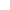 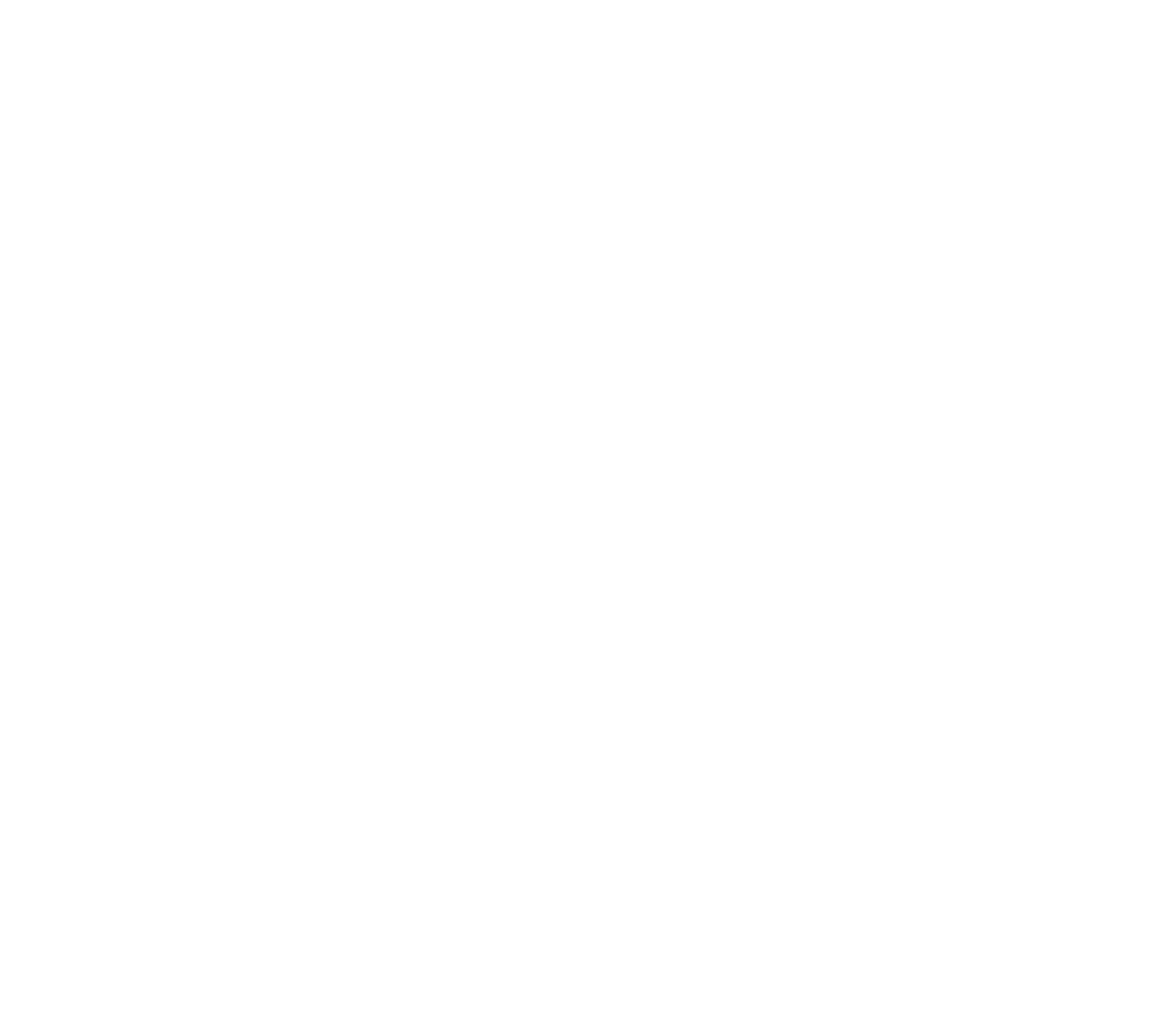 ΑΡΧΗ ΣΕΛΙΔΑΣ 2Α.Read the text below and respond to tasks A1 and A2.“I hear a lot more about ‘online’, ‘Iwent online’, I didn’t ‘go onto theinternet’. Online in some ways I thinkhas replaced some of the earlierlocutions like ‘internet’ and ‘cyber’because it’s one simple label,”explains Naomi Baron, professor ofLinguistics.You don’thave to betoo old torememberwheneverythingonline wasreferred to as “cyber-this” or “cyber-that”. In fact, the proliferation of wordsnodding to “cyberspace” was sooverwhelming that in 1998, the NewOf course, we also increasinglysubstitute the verb “to google” forphrases meaning to search online forinformation and say things like, “Letme ask Google” – even if Google isn’tthe search tool that actually getsused. You might also have heard afriend say, “I’ll Facebook you” to meanthey’ll send a message. This “verbing”of brand names is not new – think ofYorkcyber” would soon be on its way out. Itjust wasn’t cool anymore.Timespredictedthat“In a way, the paper was right. Nobodyreally talks about cyberspace today –and web searches for the term haveslumped over the past 10 years.“to hoover” or “to xerox” – but itcertainly chimes with the commontheme: that these technologies arebecoming ever more ubiquitous andfamiliar. As such, the languageassociated with them does too.But phrases like “cyber attack” or“cyber crime” have actually becomemore popular in recent years.Curiously enough, cyber has come tobe associated almost exclusively withthings that are dark or threatening.Other terms have become shortenedand less formal. We don’t hyphenate“e-mail” anymore and hardly anyone,But while “cyber” has become nicheand unfashionable, the words we useto refer to the internet generally havealso evolved. A more subtle shift,perhaps, but a handful of linguistshave noticed that we just don’t talkexplicitly about “the internet” or evenif they do mention “internet” in writing,will capitalise the “I”. There have alsobeen changes in the language we useto interact with the web itself. Appslike Siri and Google Now encourageusers to ask questions in a naturalform of speech.“the web” as much as we used to.http://www.bbc.com/future/story/20160401Α. ΚΑΤΑΝΟΗΣΗ ΓΡΑΠΤΟΥ ΛΟΓΟΥA1.Answer questions 1-3 based on the text above (up to 30 words each).(3 x 4 points = 12 points)123. What would be a suitable title for this article?. What is the purpose of this article?. Would you expect this article to appear in a newspaper or a scientific journal? Justify youranswer.ΣΕΛΙΔΑ 2 ΑΠΟ 5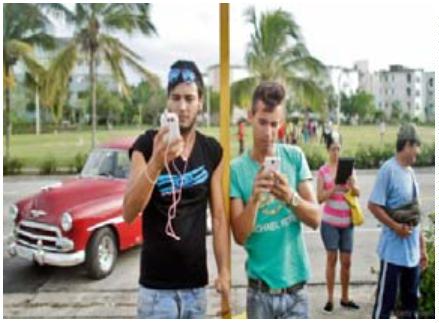 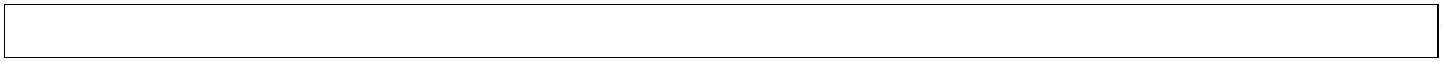 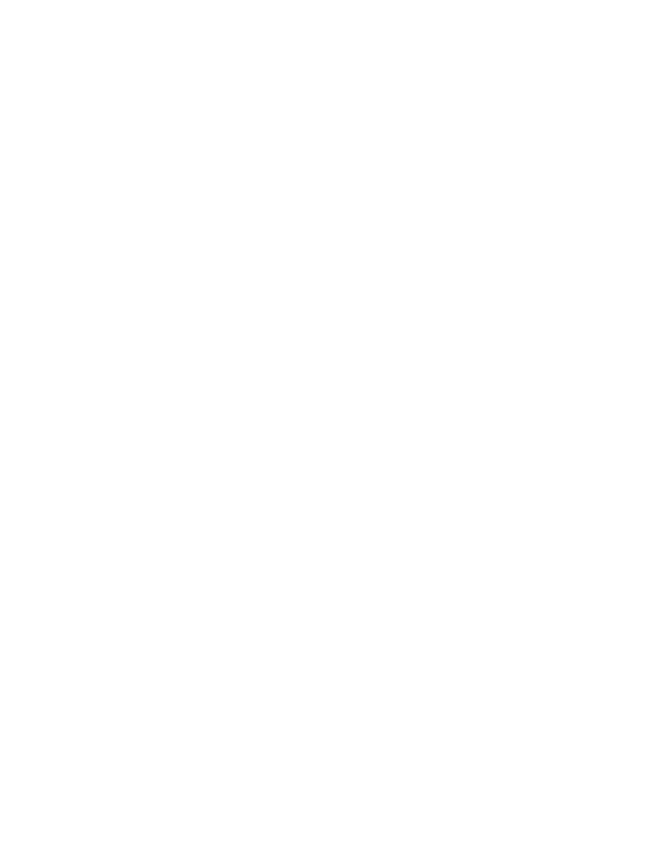 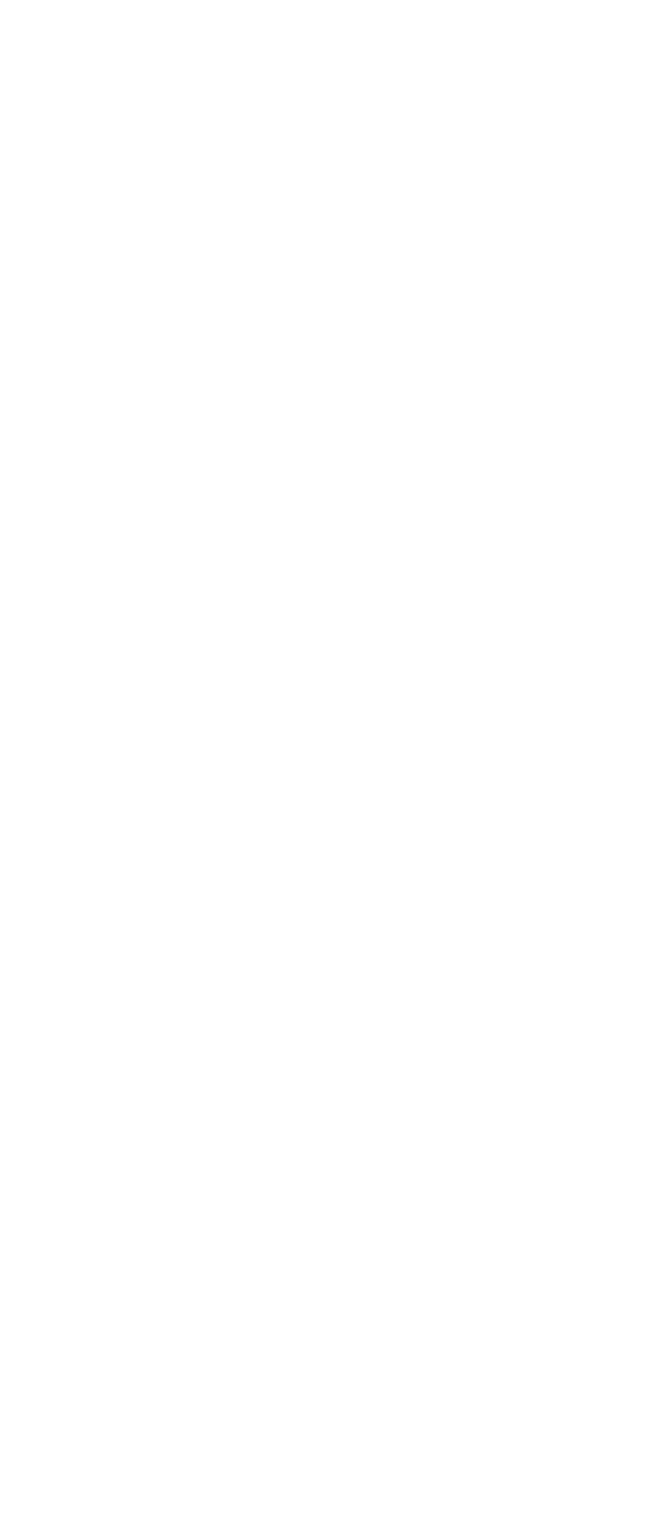 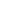 ΑΡΧΗ ΣΕΛΙΔΑΣ 3A2.Choose the correct answer (A, B, or C) for items 4-9 below.(6 x 3 points = 18 points)4. In the beginning, “cyber” was usedA. to refer to crime andother threateningsituations.B. rarely since it wasn’tC. to refer to anythingconsidered fashionable.related to the web.5. Why did the New York Times predict that “cyber” would eventually stop being used?Because…A. the word “cyber” is B. there were too many C. it was never consideredassociated with thingsthat are dark andthreatening.words that used “cyber”.cool as a word.6. Did the New York Times’ prediction come true?A. Yes, because no one B. No, because over the C. Partly, because today theuses the word today.past 10 years there hasbeen an increase in websearches for the word.word “cyber” is still used invery specific situationsrelating to crime.7. In paragraph 6, what does the word “verbing” mean ?A. Turning verbs intoB. Turning nouns into verbs. C. Verbalizing wordsbrand names.associated withtechnology.8. Apart from changes in the words we use to talk about technology, what other changes haveoccurred? Changes inA. punctuation.B. spelling.C. syntax.9. According to the text, what would you type if you wanted to find information about e.g. thesymptoms of flu in apps like Siri and Google Now?A. “Symptoms” and “flu”. B. “What are the symptomsC. “Flu”.of flu” ?Β. ΓΛΩΣΣΙΚΗ ΕΠΙΓΝΩΣΗB1.Use the correct form of the following words (A-H) to complete the gaps (10-14) in thefollowing text, as in the example. There are TWO words you do not need.(5 x 2 points = 10 points)A. printE. potentialB.F.awareC. worthD. globalrapidG. personH. increaseThe example is in italics.Electronic waste, or e-waste, is a (ex.) rapidly growing problem. As our desire for (10) ________gadgets grows, we end up with more and more electronics in landfills, (11) ________ seeping toxicsubstances like lead and mercury into groundwater. Yet many are realising that the gadgets we chuckaway can be ripped apart and transformed into something new – brand new technology, or even art.ΣΕΛΙΔΑ 3 ΑΠΟ 5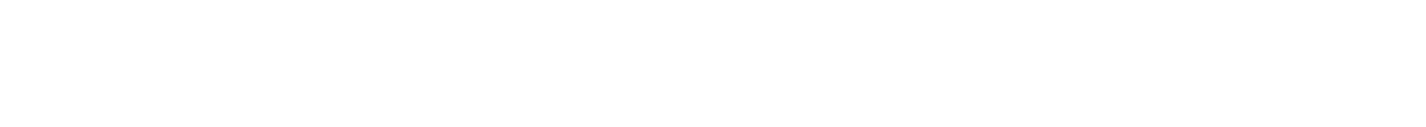 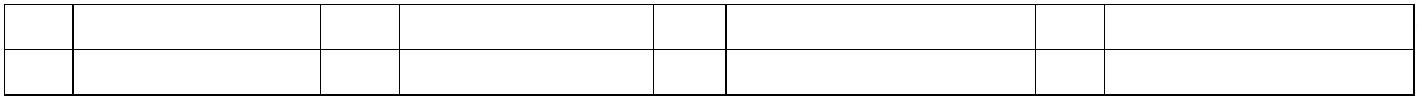 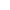 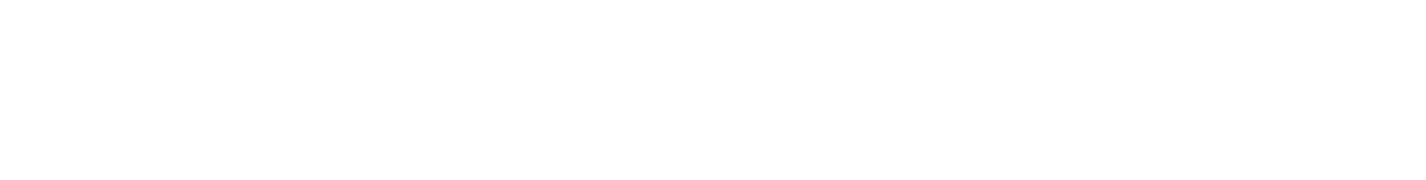 ΑΡΧΗ ΣΕΛΙΔΑΣ 4Your old phone, (12) ________ or electric toothbrush may seem (13) ________, but to some people, it’sa building material.In 2012, we discarded 48.9 million tonnes of electrical and electronic products. If current trendscontinue, by 2017, the annual amount of e-waste produced (14) ________ will reach 65.4 milliontonnes.B2.Use the correct form of the verbs in brackets to complete the gaps (15-19) in the text.(5 x 2 points = 10 points)Things You Use Everyday, Thanks to the Ancient GreeksYou would think that in this day and age of techno-bliss that all of the really important inventions comefrom modern society. Not so. There are a plethora of items we use in our daily lives for which we havethe ancient Greeks (15) ________ [thank]. They may not (16) ________ [perfect] theprimitive inventions, but they did pave the way for many of our modern conveniences.The Alarm ClockDating back to 428-348 BC, ancient Greek philosopher, Plato was the first to have an alarm clock. Notto be confused with the digital alarms that we rely on nowadays, his was a ‘water clock’. The designwas as such that after it (17) ____ ____ [count] the desired time it would play notes from a waterorgan, quite the alarm clock!Automatic DoorsAnother invention that you use continually, clueless to its Greek origin, is automatic doors. Of course,the prototype for automatic doors (18) ____ ____ [power] by steam, not electricity. Heron ofAlexandria created a hydraulic system and installed it at an Alexandrian temple, complete with fire,water and steam, the ropes would (19) ____ ____ [trigger] and pull open the doors.B3.Choose the best option A-F (Column B-headings) for items 20-24 (Column A-paragraphs). There is ONE option you do not need.(5 x 2 points = 10 points)Clear Signs You’re a PerfectionistCOLUMN A0. Perfectionists often spend more time than others choosingCOLUMN B2A. You binge on junkoutfits, shopping, getting dressed, putting on makeup andlooking in the mirror. But it’s not just your time that suffers − thisfocus on looks can make perfectionists more vulnerable toeating disorders like anorexia and bulimia in an attempt tocontrol every aspect of their bodies.food21. Perfectionism is one of the primary traits linked to chronicallyfeeling sad and anxious, according to research published in theReview of General Psychology. Even more alarming, thescientists found that having perfectionistic tendenciessignificantly raised a person’s risk of suicide.B. Meditation doesn'twork for youΣΕΛΙΔΑ 4 ΑΠΟ 5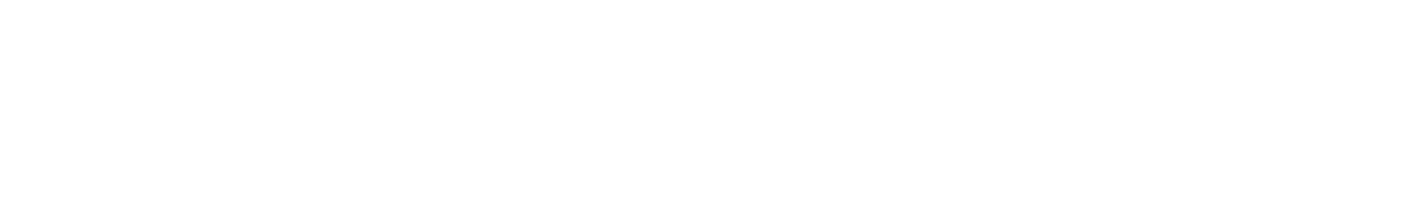 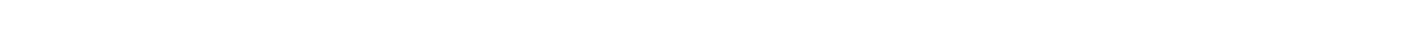 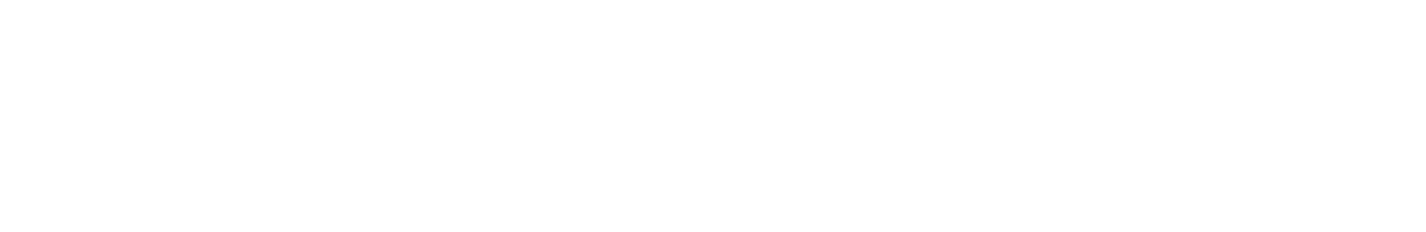 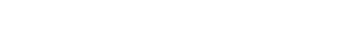 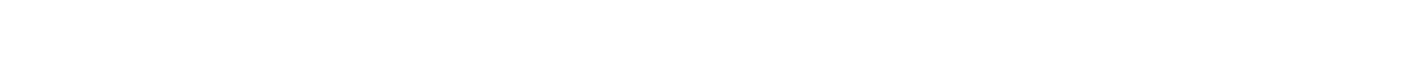 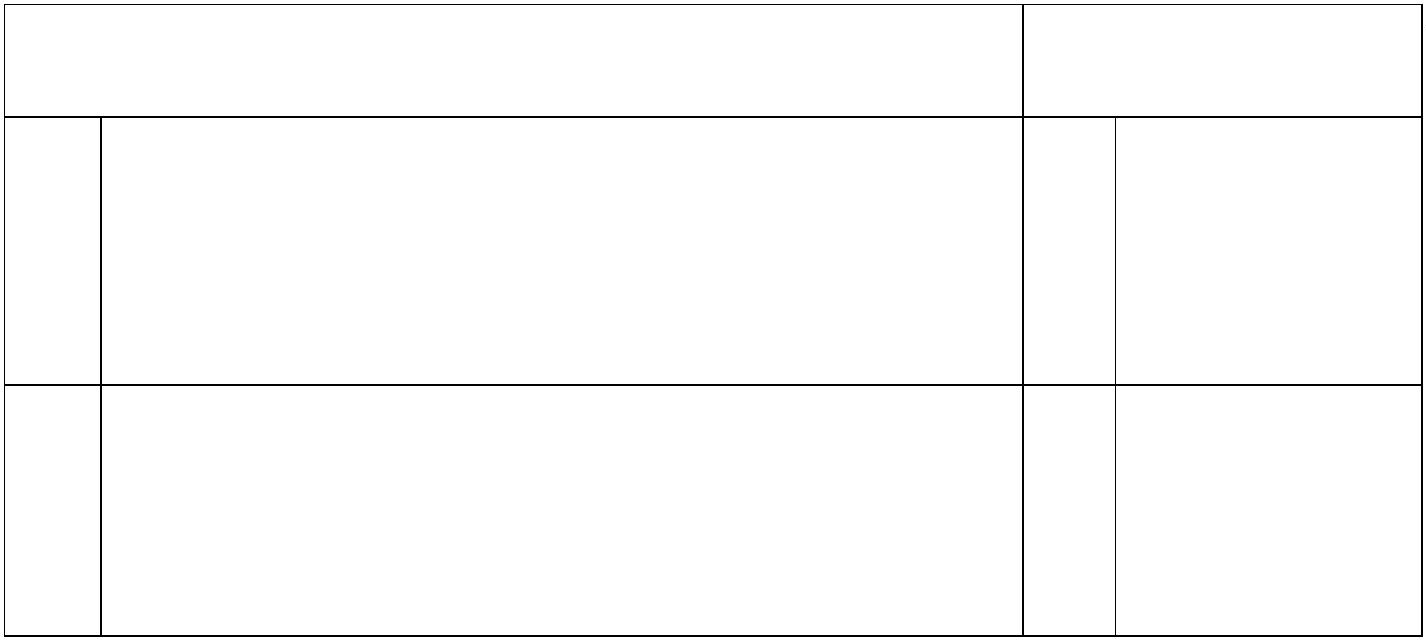 ΑΡΧΗ ΣΕΛΙΔΑΣ 522. Not even the most perfect perfectionist can maintain tightcontrol over every aspect of their lives at all times. Eventuallythey crack under the pressure. One of the more common waysthey cope is through eating compulsively, according to researchpublished in the Journal of Personality and SocialPsychology.C. People avoid you23. Perfectionists can have a serious dark side, according to astudy published in the Journal of Psychopathology andBehavioral Assessment. Their high standards and criticalnature can make them prone to being narcissistic, antisocial,and having an aggressive sense of humor, the researchers say.D. You’re self-conscious aboutyour appearance24. It makes sense that perfectionists would be more stressed outthan more easy-going people − we live in an uncontrollablyimperfect world, after all. But it turns out that not only areperfectionists more likely to be stressed, they're also less likely(or less able) to take advantage of proven stress-reductiontechniques.E. You’re depressedF. You’re burnt outΓ. ΠΑΡΑΓΩΓΗ ΓΡΑΠΤΟΥ ΛΟΓΟΥProduce a written text of 180-200 words.(40 points)TASK: Malala Yousafzai, a young girl from Pakistan, is slowly recovering after being attacked fordefending the right of girls to go to school.Her plight has inspired people around the world who show support for Malala and her cause.You decide to write a letter to Malala in which youa) express your support for Malala and her causeb) argue for the right of all children to education andc) discuss why education is so important for the future of our world.Sign your letter as Alex Georgiou.ΤΕΛΟΣ ΜΗΝΥΜΑΤΟΣΣΕΛΙΔΑ 5 ΑΠΟ 5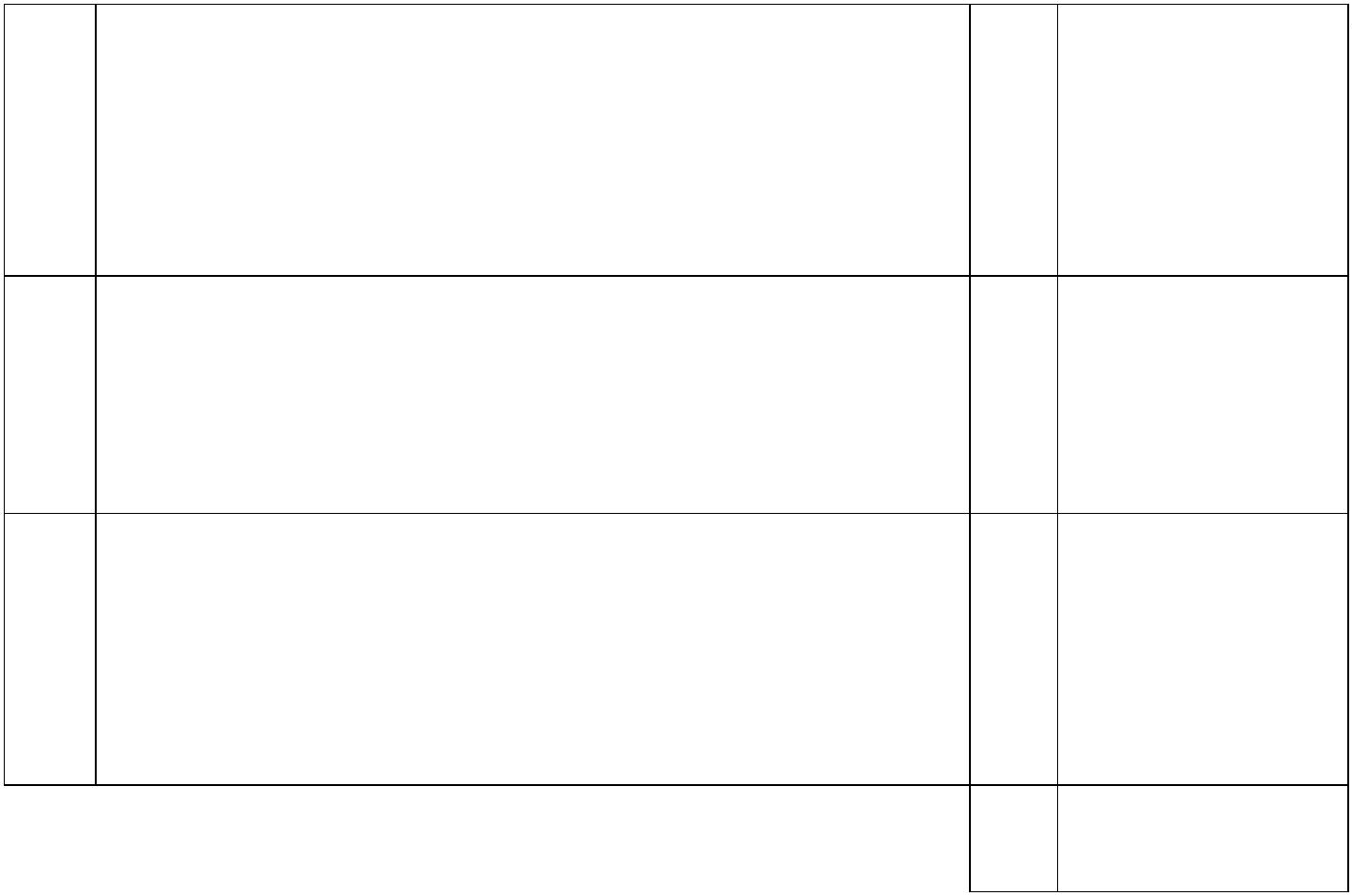 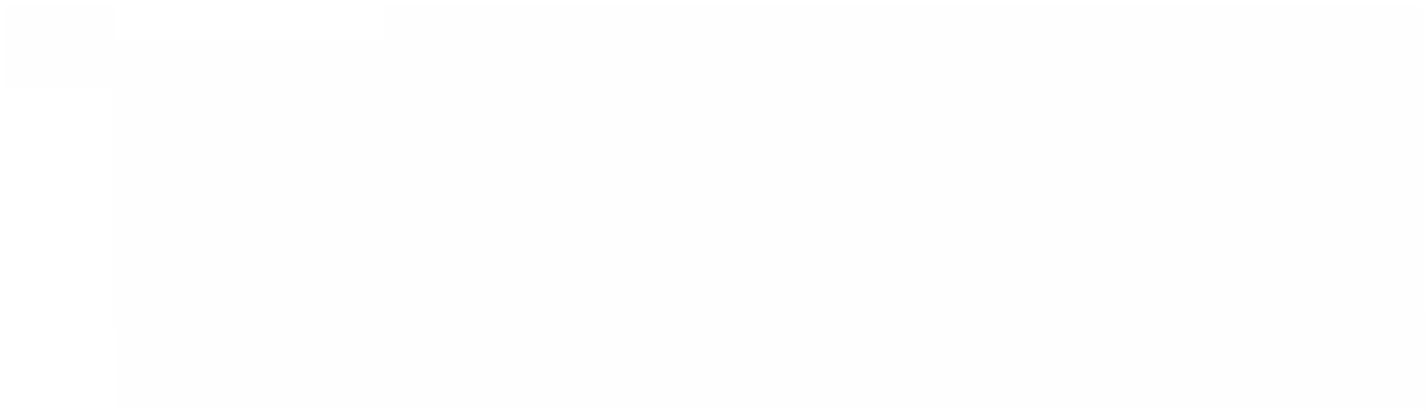 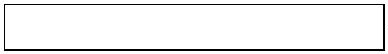 ΑΡΧΗ ΣΕΛΙΔΑΣ 1ΥΠΟΥΡΓΕΙΟ ΠΑΙΔΕΙΑΣ, ΕΡΕΥΝΑΣ ΚΑΙ ΘΡΗΣΚΕΥΜΑΤΩΝΚ Ε Ν Τ Ρ Ι Κ Η Ε Π Ι Τ Ρ Ο Π Η Ε Ι Δ Ι Κ Ω Ν Μ Α Θ Η Μ Α Τ Ω ΝΚΟΙΝΗ ΕΞΕΤΑΣΗ ΟΛΩΝ ΤΩΝ ΥΠΟΨΗΦΙΩΝΣΤΗΝ ΑΓΓΛΙΚΗ ΓΛΩΣΣΑ22 Ιουνίου 2017ΟΔΗΓΙΕΣ ΓΙΑ ΤΟΥΣ ΥΠΟΨΗΦΙΟΥΣ ΚΑΙ ΤΙΣ ΥΠΟΨΗΦΙΕΣ1. Να απαντήσετε σε όλα τα ερωτήματα στο τετράδιό σας ακολουθώντας τηναρίθμηση των θεμάτων ως εξής:Α1. 1. ...2. ...Α2. Να γράψετε μόνο τον αριθμό του ερωτήματος και το γράμμα πουαντιστοιχεί στη σωστή απάντηση, π.χ.4. – A5. ...Β1. Να γράψετε μόνο τον αριθμό του ερωτήματος και τη ζητούμενη λέξη.10. ...1. ...1Β2. Να γράψετε μόνο τον αριθμό του ερωτήματος και τις ζητούμενες λέξεις.15. ...6. ...1Β3. Να αντιστοιχίσετε τον αριθμό με το σωστό γράμμα και να γράψετε μόνοτην αντιστοιχία, π.χ.20. – Α21. ...Γ.Να αναπτύξετε το ζητούμενο θέμα στο τετράδιό σας χωρίς νααντιγράψετε την οδηγία-εκφώνηση.2. Να χρησιμοποιήσετε μόνο μπλε ή μαύρο στυλό διαρκείας και μόνο ανεξίτηληςμελάνης.Καλή ΕπιτυχίαΔιάρκεια εξέτασης: Τρεις (3) ώρεςΈναρξη χρόνου εξέτασης: Αμέσως μετά τη διανομή των θεμάτωνΔυνατότητα αποχώρησης: 10:15ΣΕΛΙΔΑ 1 ΑΠΟ 5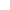 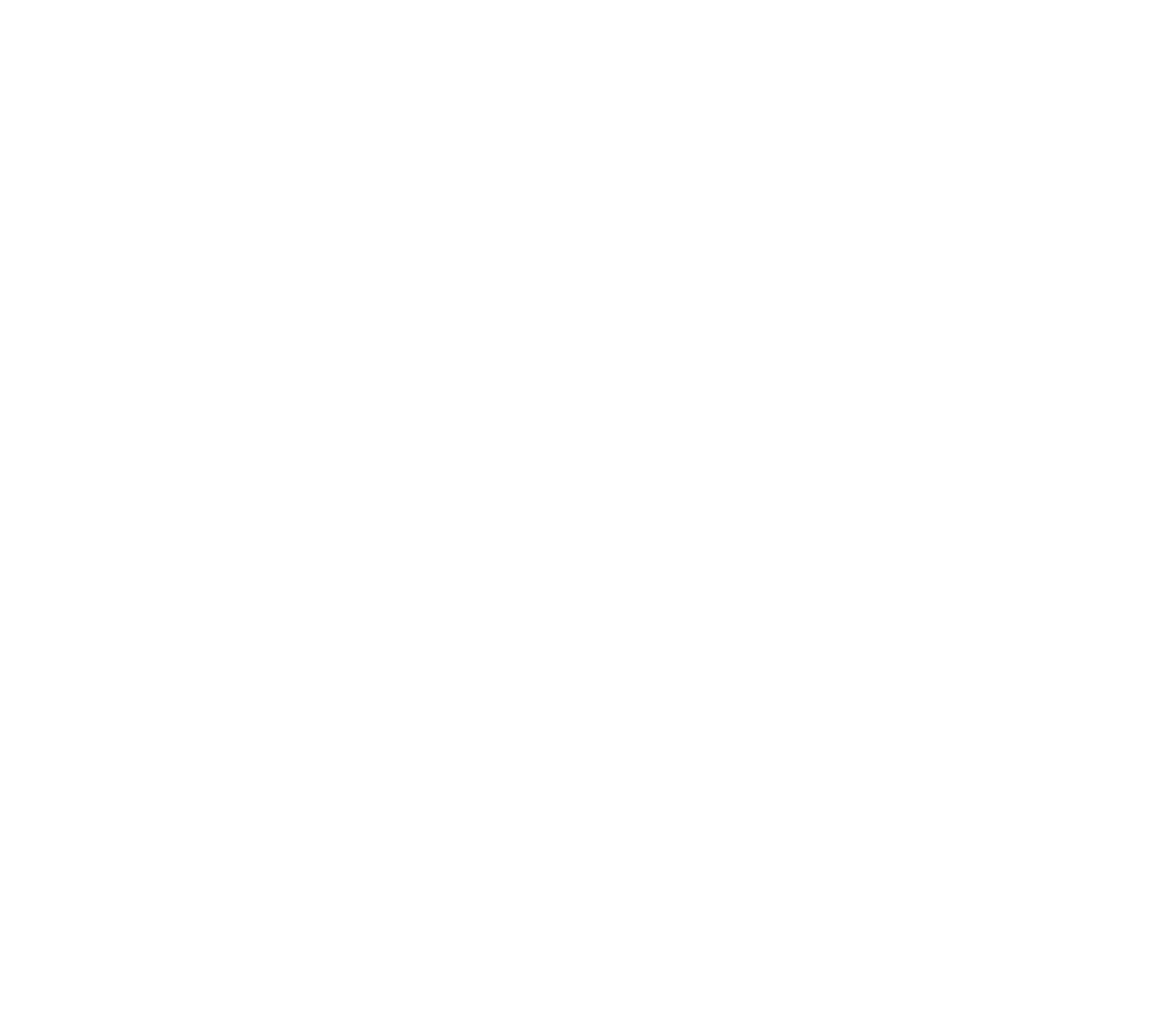 ΑΡΧΗ ΣΕΛΙΔΑΣ 2Α.Read the text below and respond to tasks A1 and A2.Knowing theextent of ourbefore the age of 14.The evidence is clear: if we want topromote psychological wellbeing, weneed to look at what is happeningmuch earlier than adolescence. If wewant happy, healthy adults, we needfirst to raise happy, healthy children.influenceparentsascanmake our taskall the moredaunting. Theendless rise of new parentingmethods we hear about in the mediacan add to our sense of confusionand lack of confidence. Are parentssweating the “small stuff” andworrying over the less importantaspects of what makes a successfulchild?Where do these “inside” qualitiescome from? Is it something innatewithin the child? Is it genetic? Is itnurture?Fromaneurologicalperspective, how a child’s braindevelopselements.connectsalltheseDoes it really matter if a toddlerthrows food, eats quinoa or can recitepoetry? I don’t believe it does. I callthese things the “outside stuff”,whether it concerns appearances,manners, or anything that childrencan get a certificate for, it’s allrelatively superficial.A child’s brain also has amazingcapabilities to adapt, picking upforeign languages and musicalinstruments with much greater easethan adults.They are emotional sponges, too,able to absorb the adult feelings andbehaviour around them, so if musicand language can be hard-wired intothe brain in these early years of achild’s life, shouldn’t this also be thecase for the “inside stuff”? And if so,then the critical part of parentinghappens very early on. The saying:For me the part you can’t afford to getwrong, that will make it all worthwhile,is the “inside stuff”. This is what youcan’t see, but you can feel in yourchild: self-esteem, empathy, curiosityand affection.“Give me a child until he is seven andAs a child psychiatrist, I’m only tooaware of the facts and figures on childmental health. These are stark: 75%of adult mental health problems beginbefore the age of 18, and 50% beginI will show you the man” couldn’t betruer. It is in these first seven yearsthat parental involvement can havethe most significant impact.https://www.theguardian.com/lifeandstyle/2017/jun/04/vital-but-invisible-early-lessons-that-last-a-lifetimeΑ. ΚΑΤΑΝΟΗΣΗ ΓΡΑΠΤΟΥ ΛΟΓΟΥA1.Answer questions 1-3 based on the text above (max. 30 words each).(3 x 4 points = 12 points)123. What would be a suitable title for this article?. What is the main point of this article?. Based on the text, what advice would you give to young parents regarding their children’supbringing?ΣΕΛΙΔΑ 2 ΑΠΟ 5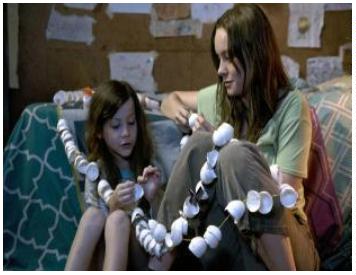 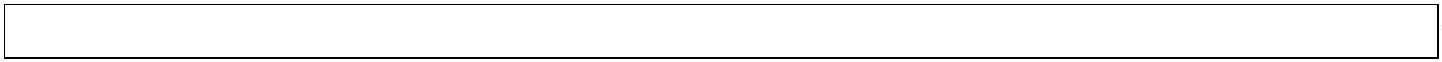 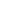 ΑΡΧΗ ΣΕΛΙΔΑΣ 3A2.Choose the correct answer (A, B, or C) for items 4-9 below.(6 x 3 points = 18 points)4. Who is this text addressed to?A. Psychologists.B. Parents.C. Educators.5. According to the writer of this article, it is important that parents…A. focus on their child’s B. provide their children with C. seek a specialist’s adviceinner world. a healthy diet. to raise healthy children.6. Findings from the research presented in the text reveal that...A. most adult mental B. half of the adult mental C. 75% of the mental problemshealth problems beginwell before the age ofproblems begin after theage of 18.adults experience begin atthe age of 14.18.78. According to the writer of this article, a child’s development is influenced by...A. genetic factors.B. environmental factors.C. both genetic andenvironmental factors.. According to the text, children are like “emotional sponges” because they...A. easily understand theB. learn foreign languagesC. learn how to play a musicalfeelings of grown-ups.easily.instrument with ease.9. According to the writer of this article, children’s inner qualities...A. can be instilled. B. are visible.C. cannot be learntΒ. ΓΛΩΣΣΙΚΗ ΕΠΙΓΝΩΣΗB1.Use the correct form of the following words (A-H) to complete the gaps (10-14) in thefollowing text, as in the example. There are TWO extra words you do not need.(5 x 2 points = 10 points)A. consumeE. attendB.F.differC. affectD. idealparticularG. say (example)H. energyThe example is in bold and italics.The (ex.) saying goes that you are what you eat, so when it comes to exam time it makes sense tothink carefully about what you are feeding your body. Food is fuel and knowing what to eat and drinkahead of exams can make all the (10) __________ to your performance.A key factor in how well you do in an exam is “cognitive function” which pretty much means thefunctioning of the brain. This includes variables such as memory and (11) __________ and it can beeasily affected by how much, and what type of food you do or do not eat.ΣΕΛΙΔΑ 3 ΑΠΟ 5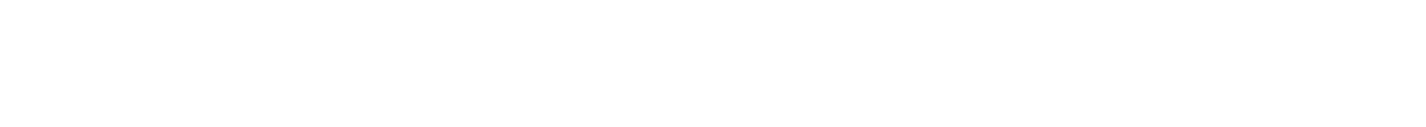 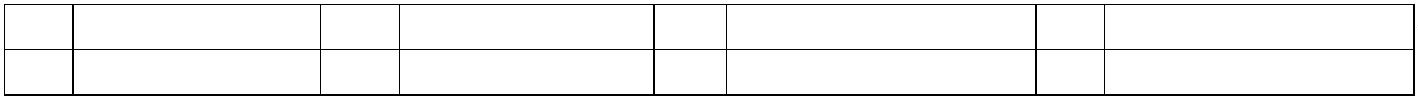 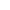 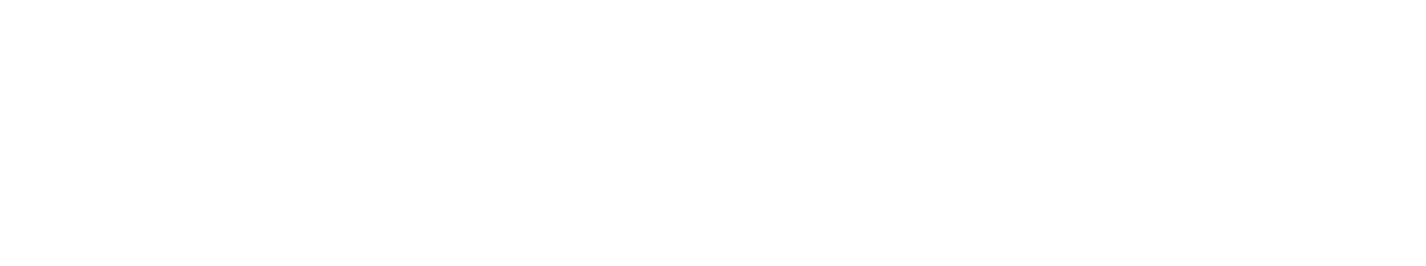 ΑΡΧΗ ΣΕΛΙΔΑΣ 4So where to start? Well, the first thing to consider – which is (12) ___________ important for morningexams – is to eat breakfast. Evidence suggests that breakfast (13) ______________, when comparedto skipping breakfast, enhances cognitive function in children, adolescents and adults – and thatmissing breakfast can impair your cognitive function and exam performance. So you should alwaysmake sure you eat something before an exam – (14) ____________ about two hours beforehand.B2.Fill in the gaps with two words in the statements of Column B, so that they have asimilar meaning with the statements (15-19) of Column A, as in the example.(5 x 2 points = 10 points)Example: She almost won the race.She came close to winning the race.COLUMN ACOLUMN B111115. The children were warned not to cross the park at The children were warned _____ ______night.the park at night.6. It never occurs to my sister to call me.My sister never ______ _______ callingme.7. A large number of the songs, which Phil recorded, Phil recorded a number of songs, _____became hits. _____ which became hits.8. They cancelled the football match because of the The football match was cancelled ______heavy rainfall. _______ the heavy rainfall.9. You’d have passed your test if you hadn’t been so ______ _______ your nervousness,nervous. you’d have passed your test.B3.The sentences about the Wright brothers have been jumbled up. Choose from items A – Fand decide on the correct order by writing the number of the item (20-24) and the lettercorresponding to each sentence in the order in which they should appear. There is ONEextra option you do not need to use.(5 x 2 points = 10 points)The Wright brothersA. The Wrights, however, refused to follow this advice or to alter their plans, as they were certain theirmachine embodied the principles of aviation and they were confident of their success.B. When finally they made their first ascent from the desert tract beside the sea, to be borne aloft foralmost a whole minute (59 seconds), a great change was effected in the nation's attitude.C. The Wright Brothers, mechanics and bicycle shop owners from Dayton, were laughed at by peoplesaying that a practicable flying machine would never be built and counseling them to stay on theground.D. Always working on different mechanical projects and keeping up with scientific research, theWright brothers closely followed the research of German aviator Otto Lilienthal.ΣΕΛΙΔΑ 4 ΑΠΟ 5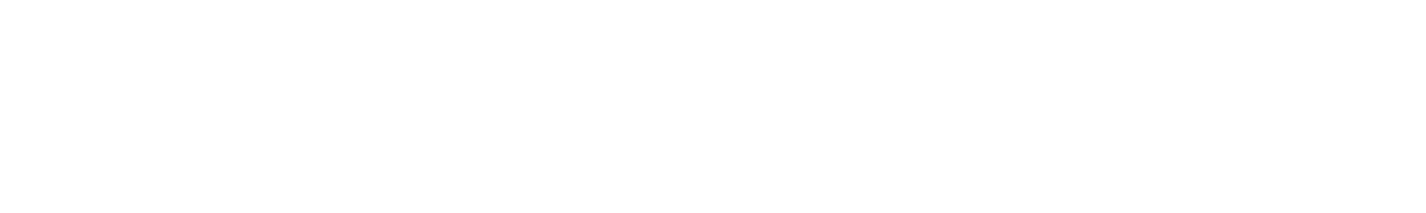 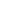 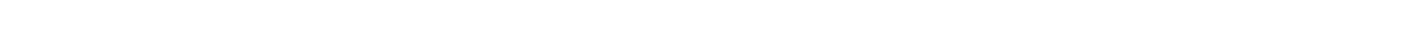 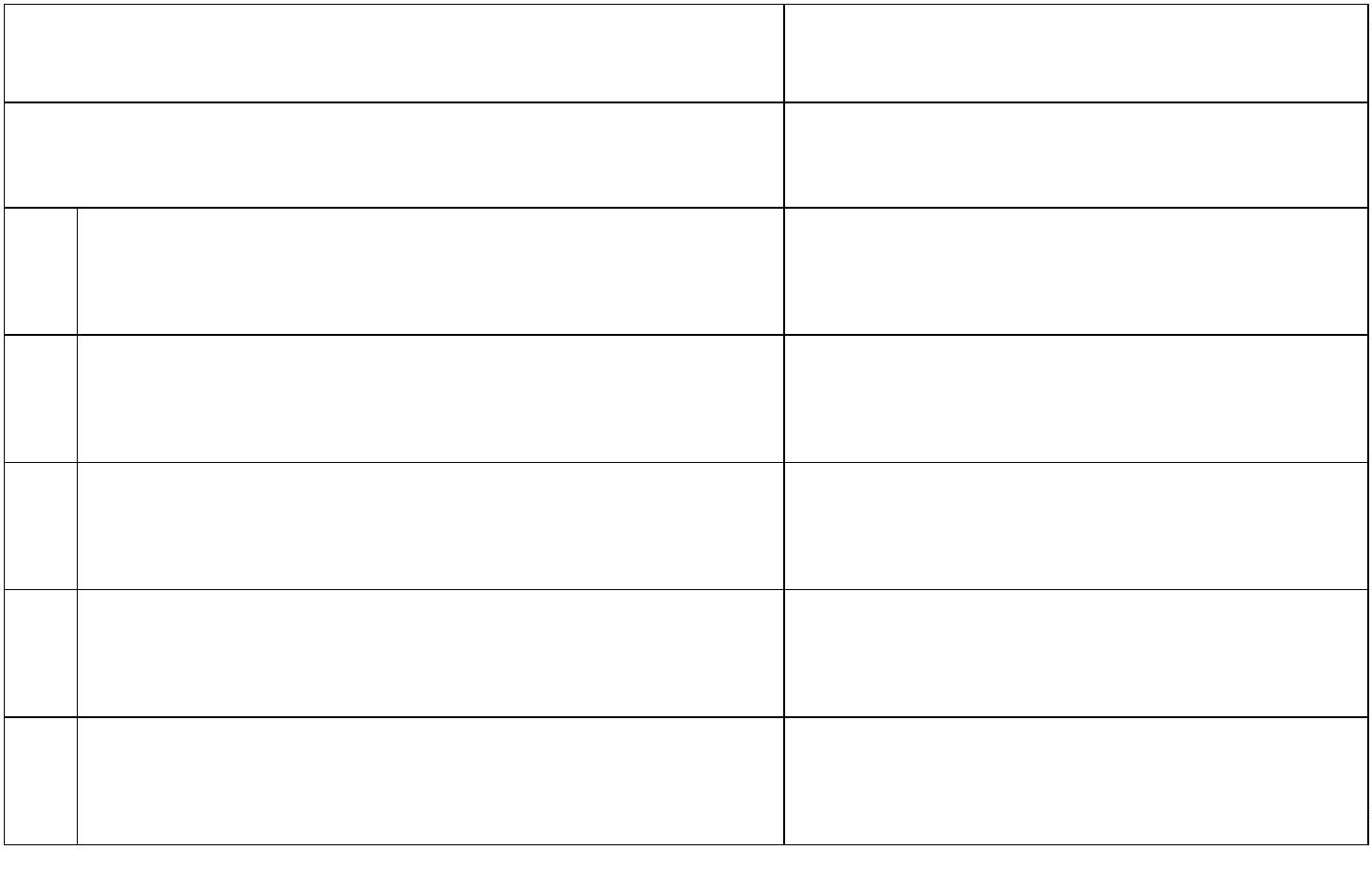 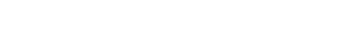 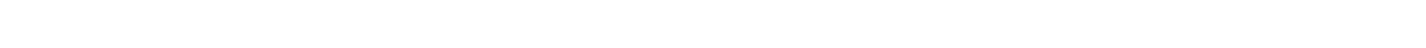 ΑΡΧΗ ΣΕΛΙΔΑΣ 5E. Those who had formerly been skeptical and had prophesied that the Wright machine would remainforever stationary on the earth, were loudest in their praise of the aviation pioneers.F. As a result, the brothers, each a man of mettle and each the perfect complement to the other, setout with their ingenious device but with very little capital.20.21.22.23.24.Γ. ΠΑΡΑΓΩΓΗ ΓΡΑΠΤΟΥ ΛΟΓΟΥProduce a written text of 180-200 words.(40 points)TASK: A European Youth magazine is asking teenagers to express their views on the followingquestion: “In what ways can social media affect your relationships with friends?” Write anarticle for the magazine, in which youa) express your opinion on the topic, andb) justify your view, by providing three examples from your own experience.You do not need to provide a title.Do not sign the article.ΤΕΛΟΣ ΜΗΝΥΜΑΤΟΣΣΕΛΙΔΑ 5 ΑΠΟ 5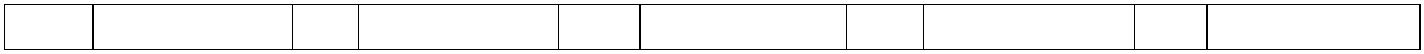 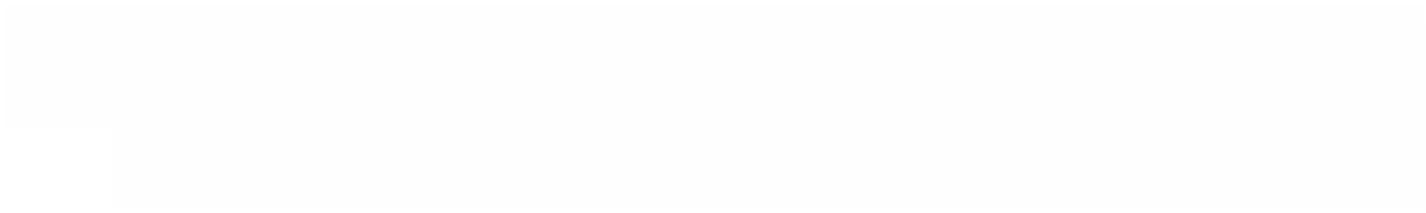 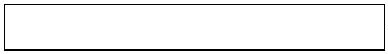 ΑΡΧΗ 1ΗΣ ΣΕΛΙΔΑΣΥΠΟΥΡΓΕΙΟ ΠΑΙΔΕΙΑΣ, ΕΡΕΥΝΑΣ ΚΑΙ ΘΡΗΣΚΕΥΜΑΤΩΝΚ Ε Ν Τ Ρ Ι Κ Η Ε Π Ι Τ Ρ Ο Π Η Ε Ι Δ Ι Κ Ω Ν Μ Α Θ Η Μ Α Τ Ω ΝΚΟΙΝΗ ΕΞΕΤΑΣΗ ΟΛΩΝ ΤΩΝ ΥΠΟΨΗΦΙΩΝΣΤΗΝ ΑΓΓΛΙΚΗ ΓΛΩΣΣΑ22 Ιουνίου 2018ΟΔΗΓΙΕΣ ΓΙΑ ΤΟΥΣ ΥΠΟΨΗΦΙΟΥΣ ΚΑΙ ΤΙΣ ΥΠΟΨΗΦΙΕΣ1.Να απαντήσετε σε όλα τα ερωτήματα στο τετράδιό σας ακολουθώντας την αρίθμηση τωνθεμάτων ως εξής:Α1. 1. ...2. ...Α2. Να γράψετε μόνο τον αριθμό του ερωτήματος και το γράμμα που αντιστοιχεί στησωστή απάντηση, π.χ.4. – A. ...5Β1. Να γράψετε μόνο τον αριθμό του ερωτήματος και τη ζητούμενη λέξη.10. ...1. ...1Β2. Να γράψετε μόνο τον αριθμό του ερωτήματος και τις ζητούμενες λέξεις.15. ...6. ...1Β3. Να αντιστοιχίσετε τον αριθμό με το σωστό γράμμα και να γράψετε μόνο τηναντιστοιχία, π.χ.20. – Α21. ...Γ.Να αναπτύξετε το ζητούμενο θέμα στο τετράδιό σας χωρίς να αντιγράψετε την οδηγία-εκφώνηση.2.Να χρησιμοποιήσετε μόνο μπλε ή μαύρο στυλό διαρκείας και μόνο ανεξίτηλης μελάνης.Καλή ΕπιτυχίαΔιάρκεια εξέτασης: Τρεις (3) ώρεςΈναρξη χρόνου εξέτασης: Αμέσως μετά τη διανομή των θεμάτωνΔυνατότητα αποχώρησης: 11:45ΤΕΛΟΣ 1ΗΣ ΑΠΟ 5 ΣΕΛΙΔΕΣ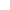 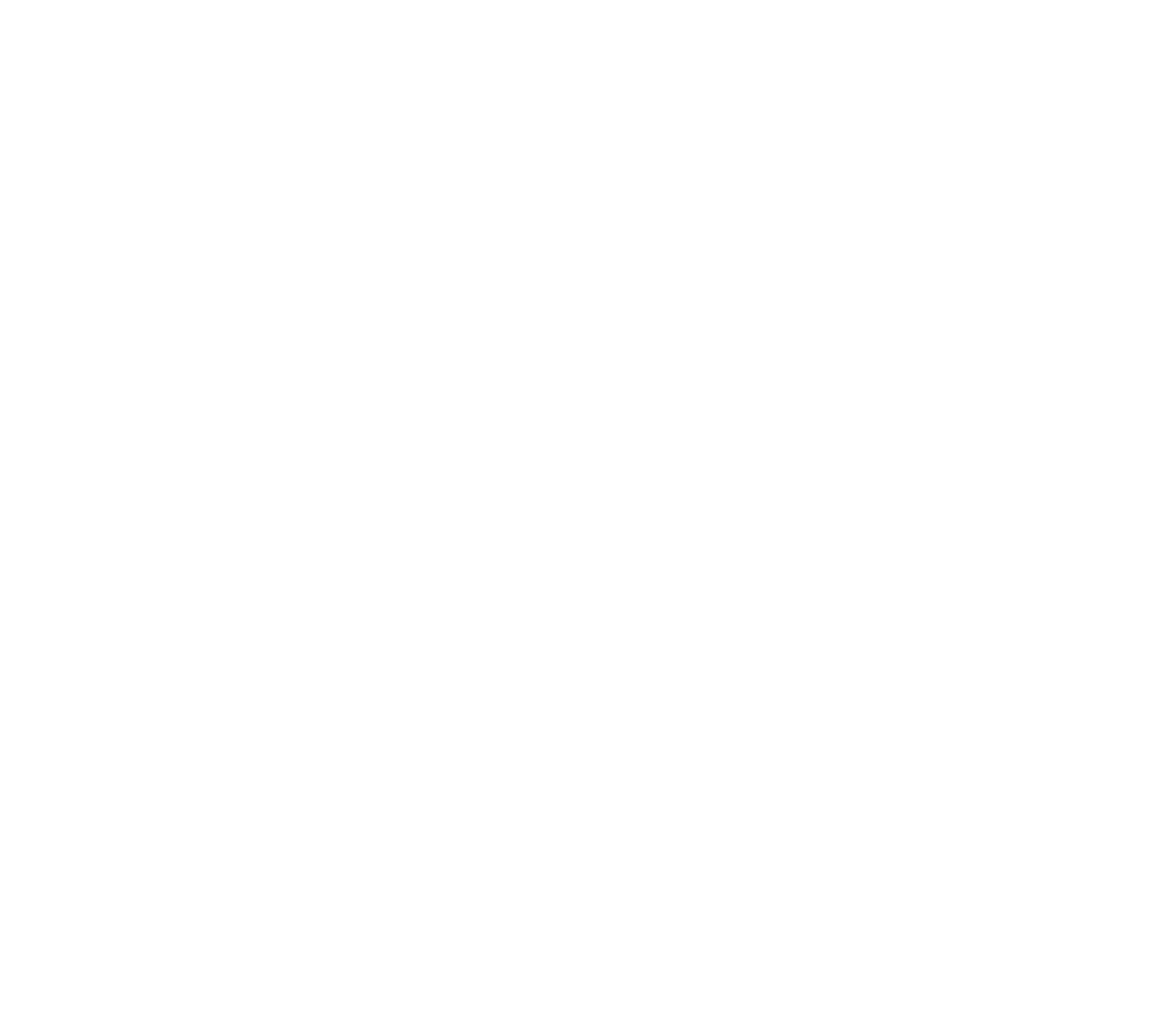 ΑΡΧΗ 2ΗΣ ΣΕΛΙΔΑΣΑ.Read the text below and respond to tasks A1 and A2.Scientists have proposed a new way oflooking out for marks of aliens in theuniverse. And it could help us see lifeforms we'd completely miss otherwise.oxygen without life," said JoshuaKrissansen‐Totton, an author of the paperpublished in Science Advances. "But wedon't want to put all our eggs in onebasket. Even if life is common in thecosmos, we have no idea if it will be lifethat makes oxygen. The biochemistry ofoxygen production is very complex andcould be quite rare."Space agencies including Nasa have beenactive in launching new tools to study theuniverse, such as the James WebbTelescope. That will provide informationon the atmospheric makeup of planetsfar away − but we might not be sure howto use that information.To do the research, the scientists lookedat the history of life on Earth, and thekinds of gases that were around when lifefirst appeared. They found that theplanet had a complex mix of differentgases, not only oxygen, and that lookingfor that cocktail could be a far morereliable marker of life on a planet.Until now, scientists have mostly beenlooking for oxygen in the atmosphere. Ifthat's found, then it's likely that there'sthe chance for life on that planet, sincewe know from life on Earth that oxygen iskey."Our study shows that this combinationBut we might be missing other importantmarkers (also known as biosignatures)that could indicate such worlds aresupporting life. As such, planets mighthave life on them that we wouldn't spotusing just oxygen.would be a compelling sign of life. What'sexciting is that it is also all doable andmay lead to the historic discovery of anextraterrestrial biosphere in the not‐too‐distant future", said co‐author DavidCatling, professor of Earth and SpaceSciences."This idea of looking for atmosphericoxygen as a biosignature has beenaround for a long time. And it's a goodstrategy − it's very hard to make muchhttps://www.independent.co.uk(2018)Α. ΚΑΤΑΝΟΗΣΗ ΓΡΑΠΤΟΥ ΛΟΓΟΥ(30 points)A1. Answer questions 1-3 based on information from the text (max. 30 words each).(3 x 4 points = 12 points)12. What would be a suitable title for this text?. What is the purpose of this text?3. According to the text, what makes it possible to discover extraterrestrial life forms in thefuture?ΤΕΛΟΣ 2ΗΣ ΑΠΟ 5 ΣΕΛΙΔΕΣ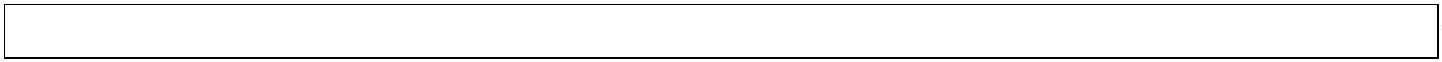 ΑΡΧΗ 3ΗΣ ΣΕΛΙΔΑΣA2. Choose the correct answer (A, B or C) for items 4-9, based on information from the text.(6 x 3 points = 18 points)4. Information on the atmospheric makeup of distant planetsA. would become known if B. is currently not available to C. is now systematicallytools were launched intospace.scientists.used in scientific studies.567. Oxygen in a planet’s atmosphereA. indicates that there isB. definitely proves that there C. does not relate to life onlife on that planet.is life on that planet.that planet.. Considering oxygen to be an important marker for life isA. a fairly recent theory. B. an unfounded theory.C. not a new theory.. The phrase “But we don’t want to put all our eggs in one basket” here means that scientistsdo not want toA. limit their study ofB. study the atmosphere of all C. include all gases in theirfaraway planets. study of biosignatures.biosignatures to oxygen.8. According to the study presented in the text, the most reliable life marker on a planet wouldbe the presence ofA. a cocktail of gases,B. a cocktail of gases,C. oxygen alone.excluding oxygen.including oxygen.9. David Catling claims that the study he conducted with his team canA. result in findings ofB. have immediate results.C. contribute to theformation of excitingtheories.great importance.Β. ΓΛΩΣΣΙΚΗ ΕΠΙΓΝΩΣΗ(30 points)B1. Use the correct form of the following words (A-H), to complete the gaps (10-14) in thefollowing text, as in the example. There are TWO words you do not need.(5 x 2 points = 10 points)A. retrieveE. seemB. createF. avoidC. joy (example)G. demandD. painlessH. hinderThe example is in bold and italics.Daydreaming is one of life’s great (ex.) joys. You can indulge in it when you’re stuck in a boringmeeting or a long queue. This (10) ___________ harmless pastime, however, is a double-edgedsword. Some research has found that it boosts (11) _____________ but other studies suggest that itis bad for your mental health and could lower your intelligence.On the positive side, in a psychology experiment, students performed better after a break whichinvolved completing simple tasks, known to promote daydreaming, than after a break filled with (12)____________ tasks known to reduce daydreaming.ΤΕΛΟΣ 3ΗΣ ΑΠΟ 5 ΣΕΛΙΔΕΣ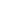 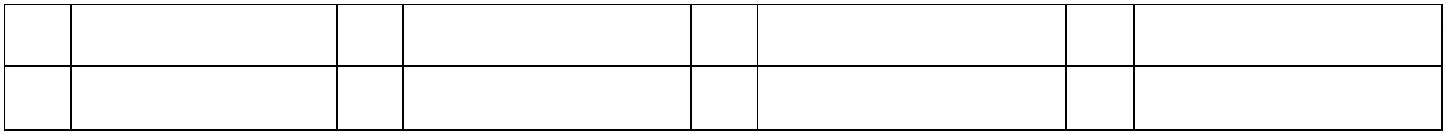 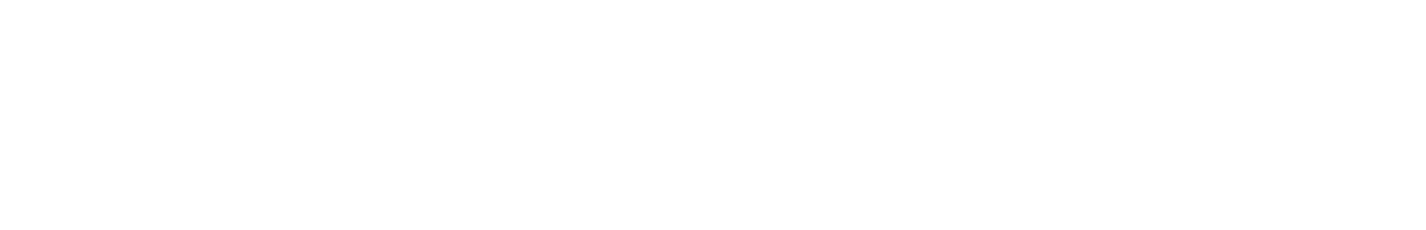 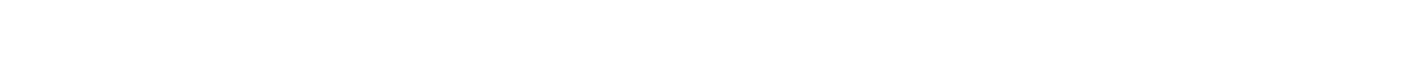 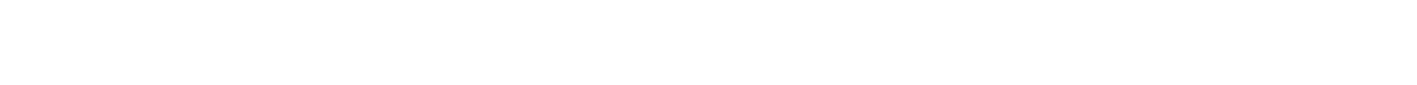 ΑΡΧΗ 4ΗΣ ΣΕΛΙΔΑΣOne of the downsides to daydreaming is that it can be a (13) ___________ to learning. If thedaydreamer’s attention is diverted away from words on the page and directed to the content of thedaydream, information (14) ____________ can be seriously affected.B2. Fill in the gaps with two words in the statements of column B, so that they are similar inmeaning to the statements (15-19) of column A, as in the example.(5 x 2 points = 10 points)Example: He must take his medicine now.It is essential that he should take his medicinenow.COLUMN ACOLUMN B15. It is believed that the latest educationalreform has resulted in more creativeclasses.The latest educational reform is believed________ ________ resulted in more creativeclasses.11116. The phone rang just as I entered the room.________ ________ I entered the room whenthe phone rang.7. They will need two days to fix the car.It ________ ________ them two days to fix thecar.8. The accident was caused by drinking-and-Drinking-and-driving ________ ________ theaccident.driving.9. The manager should think about experience The manager should take experience ________when hiring new staff. ________ when hiring new staff.B3.Choose the best option A-F (Column B-headings) for items 20-24 (Column A-paragraphs). There is ONE option you do not need.(5 x 2 points = 10 points)Climate Change Affects BiodiversityCOLUMN ACOLUMN B20. The link between climate change and biodiversity has long beenestablished. Although throughout Earth’s history the climate hasalways changed, with ecosystems and species coming andgoing, rapid climate change affects the ability of ecosystemsand species to adapt and so biodiversity loss increases.A. Bleak prospects21. From a human perspective, the rapid climate change andaccelerating biodiversity loss jeopardize human security, asthere could be a major change in the food chain upon which wedepend, water sources may change, recede or disappear,medicines and other resources we rely on may be harder toobtain, as the plants they are derived from may disappear, andso on.B. Effects may not beso dramatic, afterallΤΕΛΟΣ 4ΗΣ ΑΠΟ 5 ΣΕΛΙΔΕΣ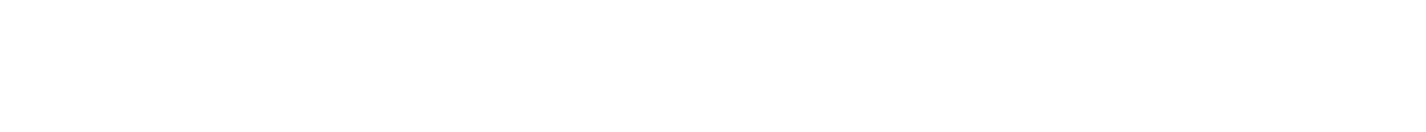 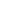 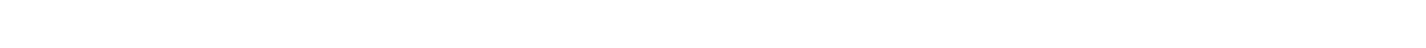 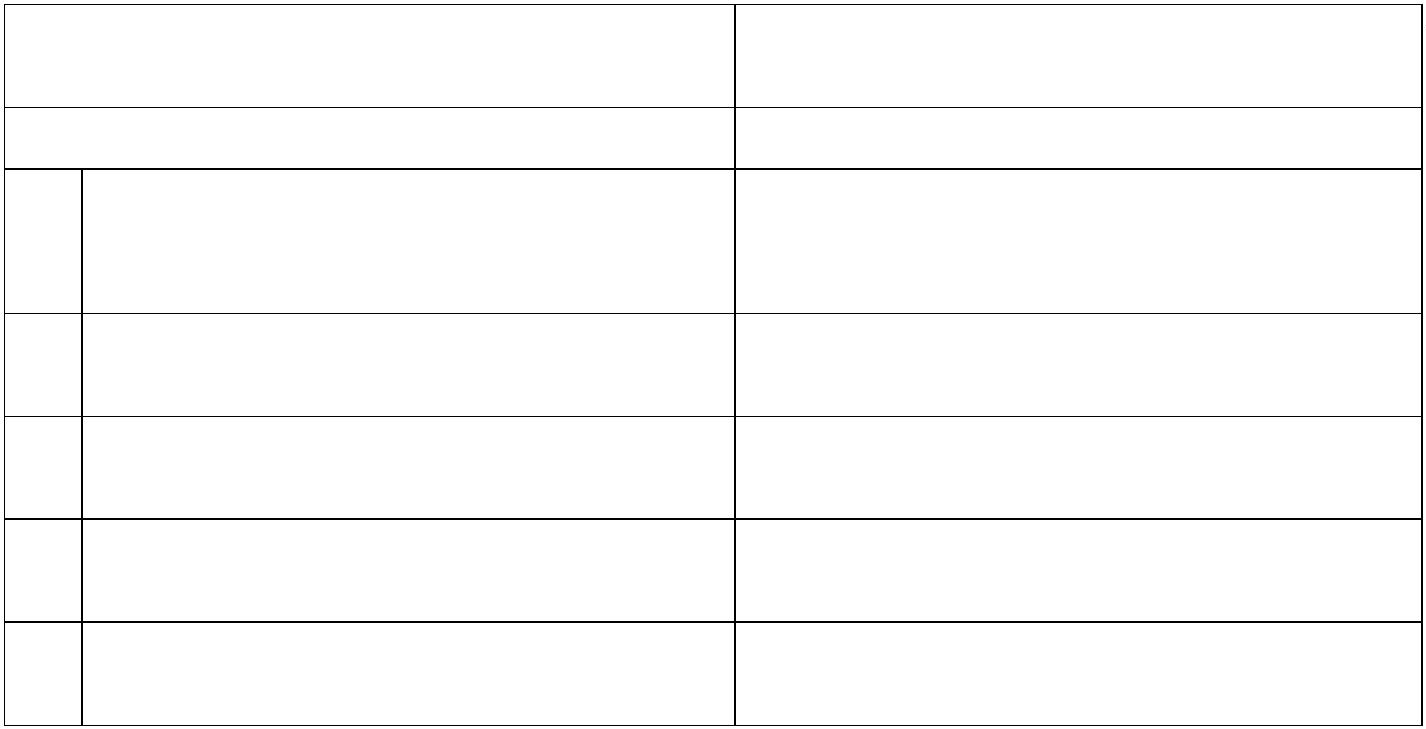 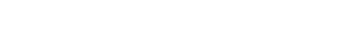 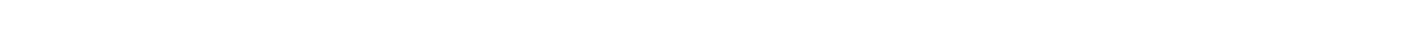 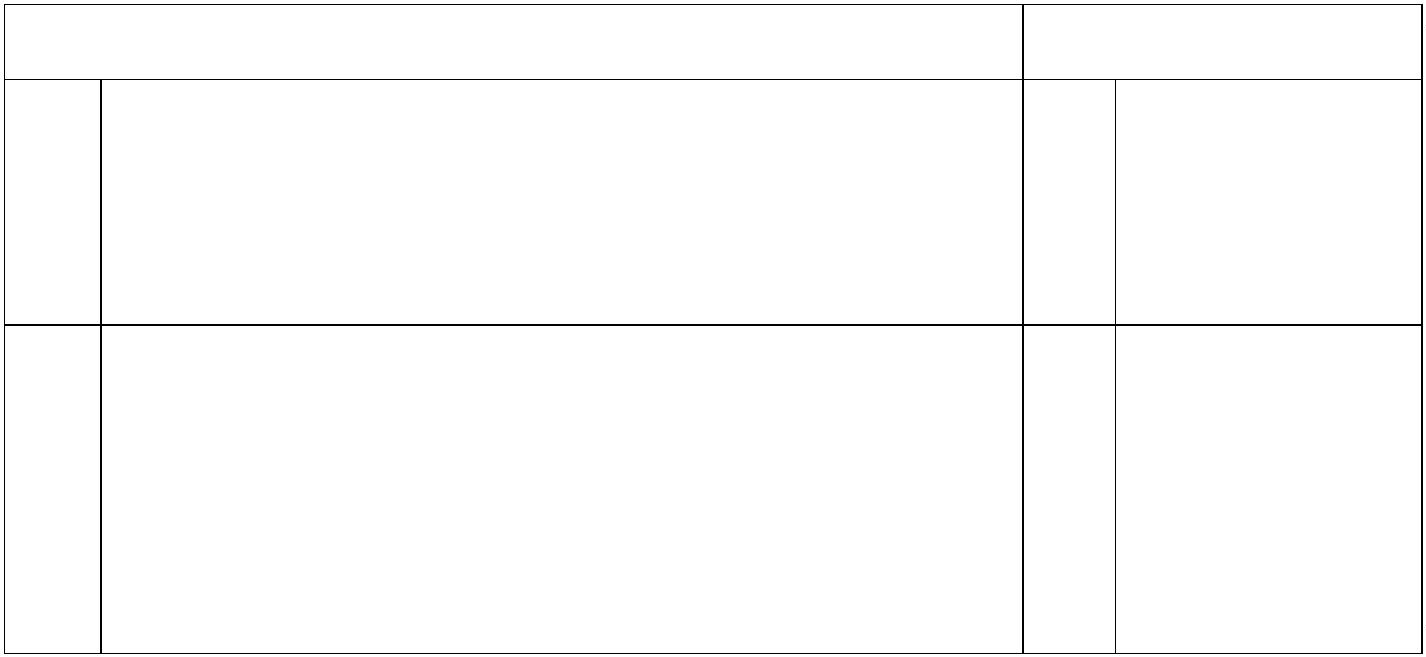 ΑΡΧΗ 5ΗΣ ΣΕΛΙΔΑΣ22. The UN’s Global Biodiversity Outlook 3, in May 2010,summarized some concerns over climate change andecosystems: “The impact of climate change on biodiversity islikely to become a progressively more significant threat in thecoming decades. A major issue is the loss of Arctic sea icewhile higher concentrations of carbon dioxide in the atmospherewill lead to further ocean acidification”.C. The pace ofclimate changematters23. “Moreover, current levels of climate change are already takingtheir toll on ecosystems. In addition to rising temperatures, morefrequent extreme weather conditions and changing patterns ofrainfall and drought also interfere with biodiversity”.D. Effects on thehuman species24. Some species may benefit from climate change (including, froma human perspective, an increase in diseases and pests, whichis not a welcome change, of course) but, in any case, the rapidnature of the change suggests that most species will not find itas beneficial, as most will not be able to adapt.E. Current effects ofchanging weatherpatternsF. ‘Selective’ survivalΓ. ΠΑΡΑΓΩΓΗ ΓΡΑΠΤΟΥ ΛΟΓΟΥ(40 points)TASK: As far back as 1956, Ray Bradbury´s novel Fahrenheit 451 presents a future Americansociety where books are outlawed and burnt when found. This makes access to knowledge andinformation impossible.As a reader of a student magazine discussing Bradbury´s book, you decide to write an article (180-200 words) in which you:a) express your opinion on people´s right to knowledge and information, providing twoarguments to justify itb) describe two ways in which your life would be affected if you could no longer access paperbooks or electronic sources of information.You do not need to provide a title.Do not sign the article.ΤΕΛΟΣ ΜΗΝΥΜΑΤΟΣΤΕΛΟΣ 5ΗΣ ΑΠΟ 5 ΣΕΛΙΔΕΣ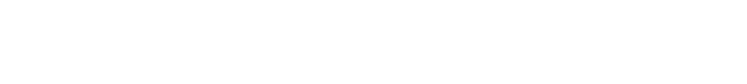 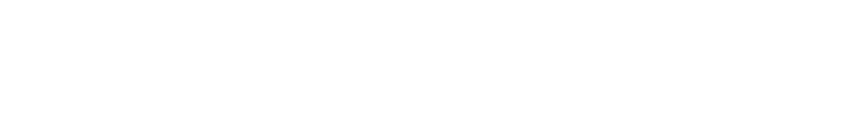 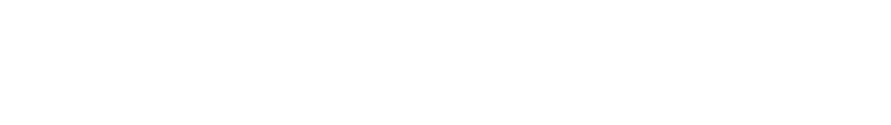 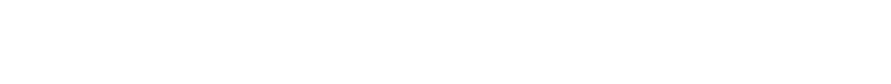 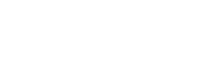 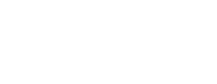 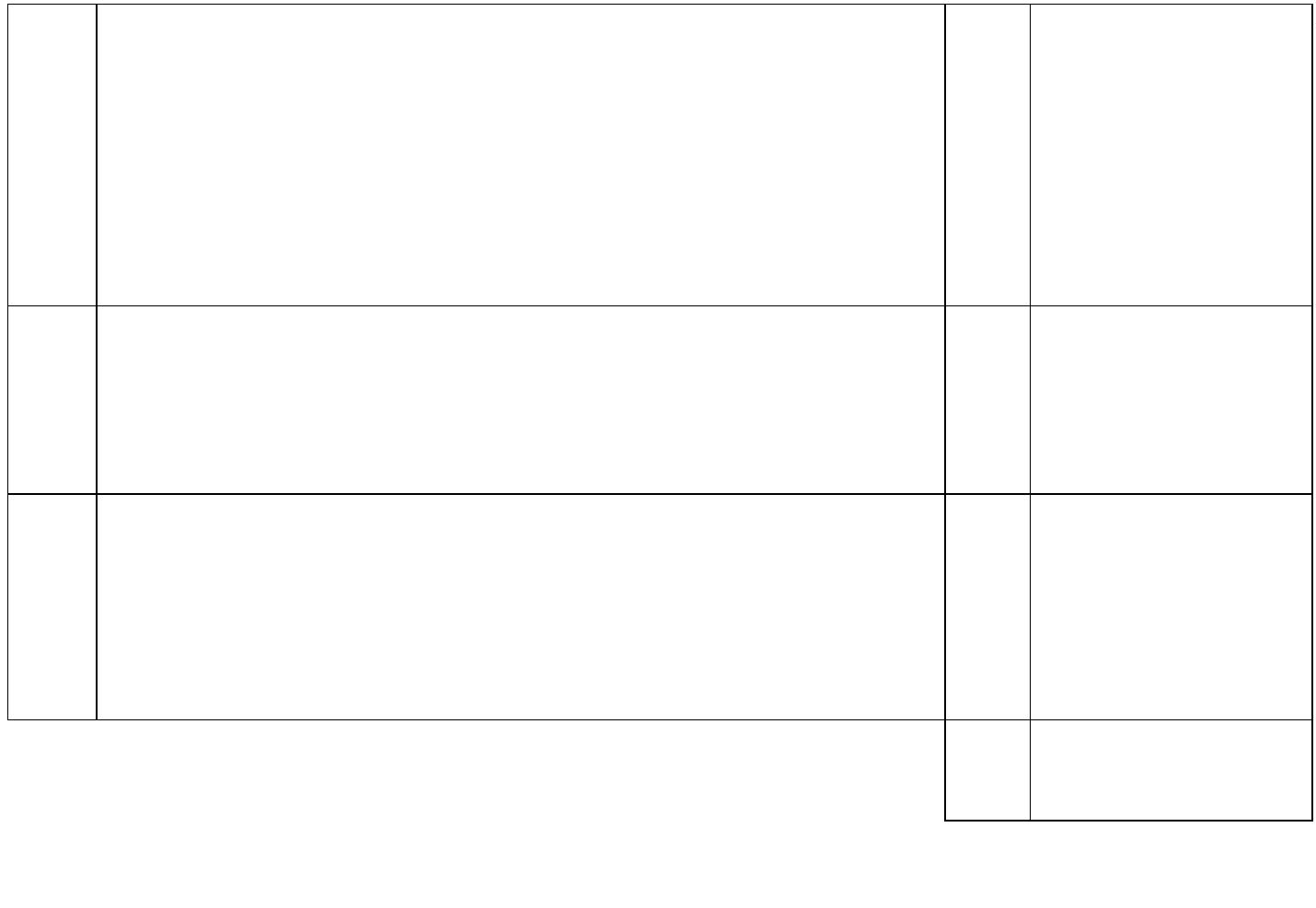 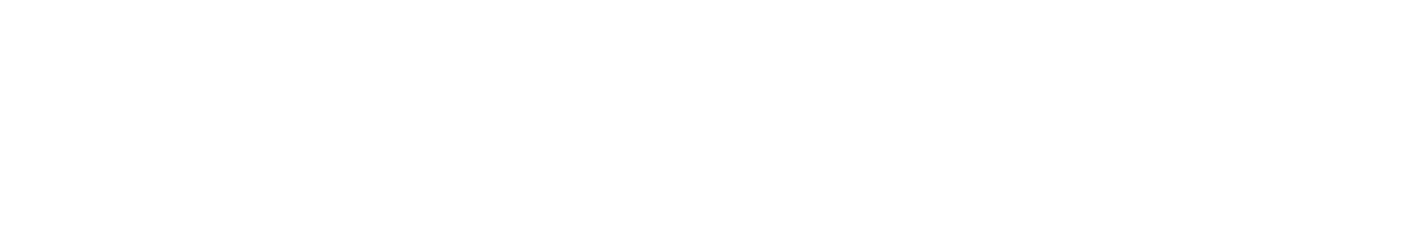 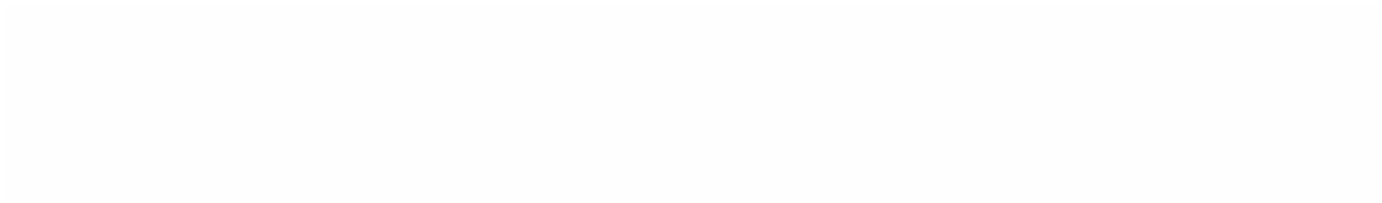 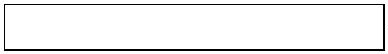 ΑΡΧΗ 1ΗΣ ΣΕΛΙΔΑΣΥΠΟΥΡΓΕΙΟ ΠΑΙΔΕΙΑΣ, ΕΡΕΥΝΑΣ ΚΑΙ ΘΡΗΣΚΕΥΜΑΤΩΝΚ Ε Ν Τ Ρ Ι Κ Η Ε Π Ι Τ Ρ Ο Π Η Ε Ι Δ Ι Κ Ω Ν Μ Α Θ Η Μ Α Τ Ω ΝΚΟΙΝΗ ΕΞΕΤΑΣΗ ΟΛΩΝ ΤΩΝ ΥΠΟΨΗΦΙΩΝΣΤΗΝ ΑΓΓΛΙΚΗ ΓΛΩΣΣΑ21 Ιουνίου 2019ΟΔΗΓΙΕΣ ΓΙΑ ΤΟΥΣ ΥΠΟΨΗΦΙΟΥΣ ΚΑΙ ΤΙΣ ΥΠΟΨΗΦΙΕΣ1.Να απαντήσετε σε όλα τα ερωτήματα στο τετράδιό σας ακολουθώντας την αρίθμηση τωνθεμάτων ως εξής:Α1. 1. ...2. ...Α2. Να γράψετε μόνο τον αριθμό του ερωτήματος και το γράμμα που αντιστοιχεί στησωστή απάντηση, π.χ.4. – A. ...5Β1. Να γράψετε μόνο τον αριθμό του ερωτήματος και τη ζητούμενη λέξη.10. ...1. ...1Β2. Να γράψετε μόνο τον αριθμό του ερωτήματος και τις ζητούμενες λέξεις.15. ...6. ...1Β3. Να αντιστοιχίσετε τον αριθμό με το σωστό γράμμα και να γράψετε μόνο τηναντιστοιχία, π.χ.20. – Α21. ...Γ.Να αναπτύξετε το ζητούμενο θέμα στο τετράδιό σας χωρίς να αντιγράψετε την οδηγία-εκφώνηση.2.Να χρησιμοποιήσετε μόνο μπλε ή μαύρο στυλό διαρκείας και μόνο ανεξίτηλης μελάνης.Καλή ΕπιτυχίαΔιάρκεια εξέτασης: Τρεις (3) ώρεςΈναρξη χρόνου εξέτασης: Αμέσως μετά τη διανομή των θεμάτωνΔυνατότητα αποχώρησης: 11:45ΤΕΛΟΣ 1ΗΣ ΑΠΟ 6 ΣΕΛΙΔΕΣ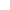 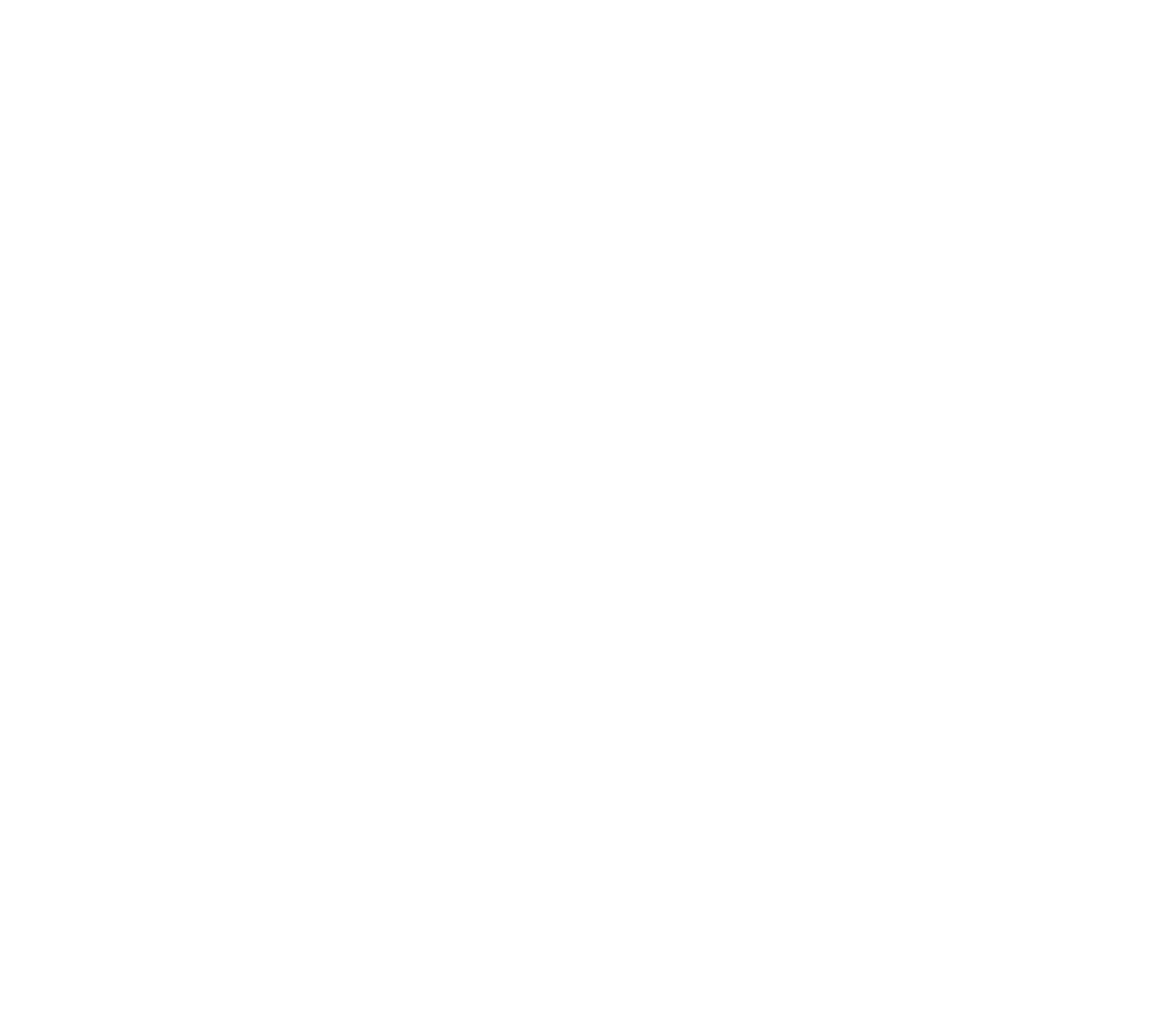 ΑΡΧΗ 2ΗΣ ΣΕΛΙΔΑΣΑ.Read the text below and respond to tasks A1 and A2.Psychologists have highlighted empathy’scentral place in the bank of social andemotional skills that young people needto develop. Research reveals thesignificance of these life skills, showingthat social and emotional skills are moresignificant for young people’s academicattainment than their IQ. Our brains areplastic and 98 per cent of us are capableof building our empathy skills at any timein our lives.difficult home lives to be held at arm’slength. This is not to say that otherapproaches to developing greaterempathy are of no value, but simply tounderline the power of stories in seedingthe ground.Our children are growing up in a societywith a major empathy deficit. Hatecrimes are at their highest level sincerecords began and there are growingconcerns about the empathy‐drainingeffects of social media.Teaching empathy is key because, indoing so, we alert children to ways ofmodifying their relationships with oneanother that benefit the whole schoolcommunity. Anyone who has read to aclass a compelling story knows the powerof it: stories cast a spell.If children become more capable inrecognising complex emotions, they havea vocabulary for life with which to meetthe difficulties they will face and,crucially, we help them to be more awareof the needs of the people around them.Equipping young people with strongempathy skills can be a major engine forsocial change, because understandingothers helps us to become better citizens,partners and workmates. Some 94 percent of employers say that social andemotional skills are as important in theworkplace as academic qualifications, andall frameworks for these skills highlightthe importance of relating well to others.The demands of the curriculum meanthat focused social and emotionallearning is often squeezed, or completelyneglected. Using stories as our startingpoint produces a lighter touch – listenersare drawn in and able to reflect onhuman behaviour and motives. If wesimply lecture children about caring foreach other, they won’t engage in thesame way. Also, using stories protects thechildren in the class who are vulnerable:we explore characters in a story, allowinghttps://www.tes.com/news(2019)ΤΕΛΟΣ 2ΗΣ ΑΠΟ 6 ΣΕΛΙΔΕΣ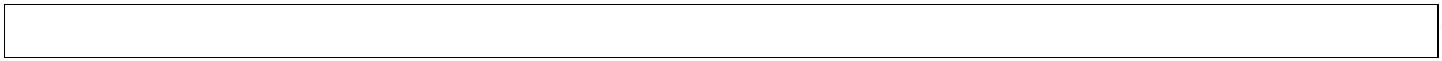 ΑΡΧΗ 3ΗΣ ΣΕΛΙΔΑΣΑ. ΚΑΤΑΝΟΗΣΗ ΓΡΑΠΤΟΥ ΛΟΓΟΥ(30 points)A1. Answer questions 1-3, based on information from the text (max. 30 words each).(3 x 4 points = 12 points)12. What would be a suitable title for this text?. What is empathy?3. Why is empathy important?A2. Choose the correct answer (A, B or C) for items 4-9, based on information from the text.(6 x 3 points = 18 points)4. Who would be interested in reading this text?A. Psychologists B. Education providersC. Children5. According to the text, which of the following statements is true?A. People with social andemotional skills have ahigher IQ.B. Social and emotional skills C. Social and emotionalare more important thanschool achievement.skills can boost schoolachievement.678. The best way to teach empathy at school isA. by telling students about B. by asking students to read C. through storytelling.empathy. short stories.. According to the text, in schools the development of empathy skillsA. is a major focus of theB. is not paid proper attention C. is important only forto. vulnerable students.curriculum.. StoriesA. are the only way todevelop empathy skillsin school.B. are powerful for setting the C. can develop children’sbasis for the developmentof empathy skills.complex vocabularyskills.9. In the workplace,A. academic qualifications B. emotional and social skills C. emotional and socialand emotional andsocial skills are equallyvalued.are more significant thanacademic qualifications.skills are betterdeveloped.ΤΕΛΟΣ 3ΗΣ ΑΠΟ 6 ΣΕΛΙΔΕΣΑΡΧΗ 4ΗΣ ΣΕΛΙΔΑΣΒ. ΓΛΩΣΣΙΚΗ ΕΠΙΓΝΩΣΗ(30 points)B1. Use the correct form of the following words (A-H), to complete the gaps (10-14) in thefollowing text, as in the example. There are TWO words you do not need.(5 x 2 points = 10 points)A. exhilarateE. inherentB. interestC. connect (example) D. properF. fascinateG. anxiousH. concernThe example is in bold and italics.Social media affect our healthA number of studies suggest that, as well as making us more (ex.) connected than ever before andgiving us (10) ___________ hits of dopamine, social media usage is associated with symptoms ofdepression, (11) _____________ and loneliness in some people.Social networking giant Facebook responded to these (12) ____________ in a blogpost last month,claiming that it’s down to how you use social media rather than social media itself being(13) ___________ bad. That’s true – many technologies have the capacity to cause harm if used (14)____________ . But that doesn’t mean that we shouldn’t interrogate the design and impacts of socialmedia in their current form, making sure that time spent on Facebook is time well spent.B2. Fill in the gaps with two words in the statements of column B, so that they are similar inmeaning to the statements (15-19) of column A, as in the example.(5 x 2 points = 10 points)Example: I don’t want to take part in the project.I would rather not take part in the project.COLUMN ACOLUMN B1115. But for her support, I would never haveIf ________ ________ been for her support, Iwould never have managed.managed.6. Although I had worked on the project, myDespite ________ ________ worked on theproject, my boss found me inadequate.boss found me inadequate.7. You should definitely not give up trying.By ________ ________ should you give uptrying.18. I am sorry for not calling you back.I ________ ________ calling you back.19. I’m sure he’ll get a promotion very soon.I’m sure it won’t be ________ ________ he getsa promotion.ΤΕΛΟΣ 4ΗΣ ΑΠΟ 6 ΣΕΛΙΔΕΣ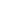 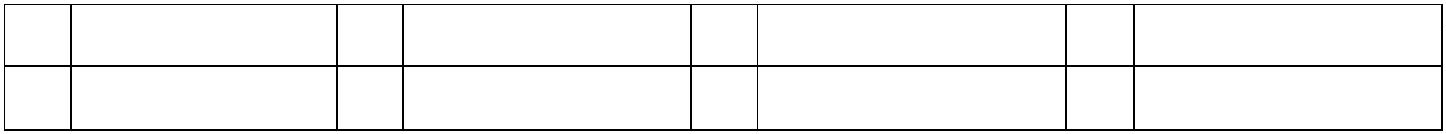 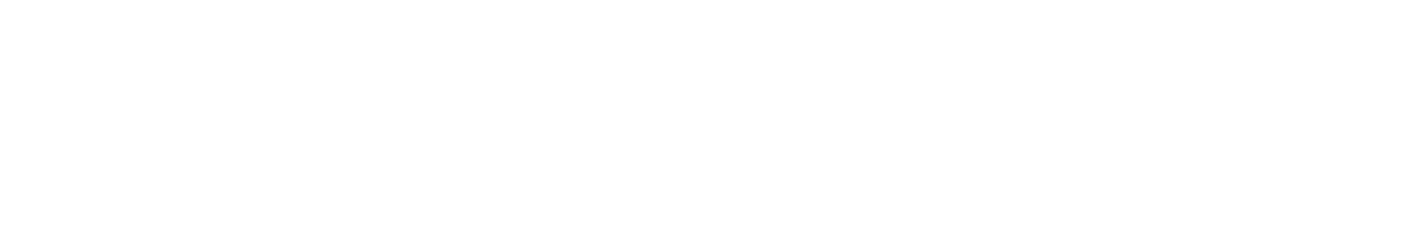 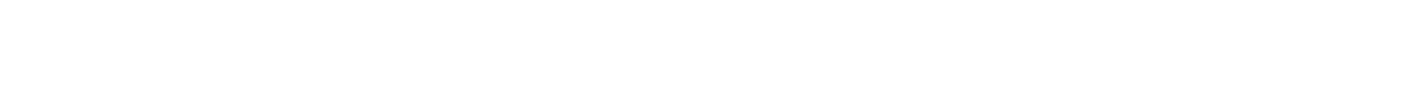 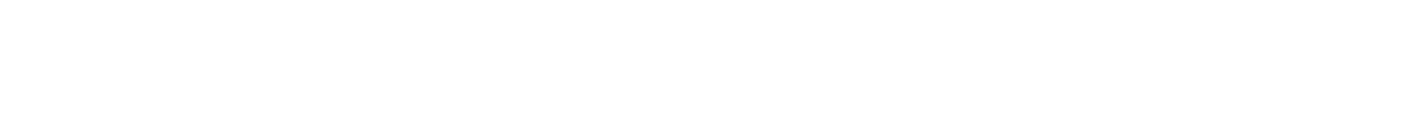 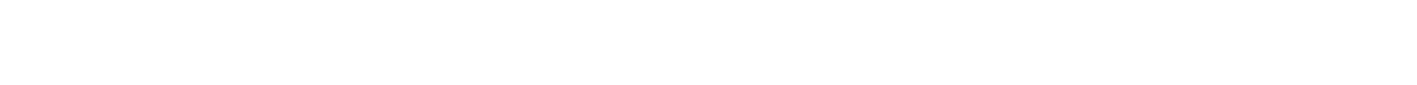 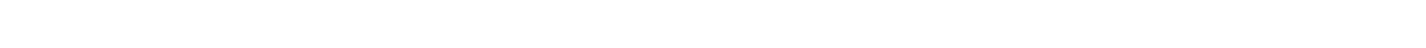 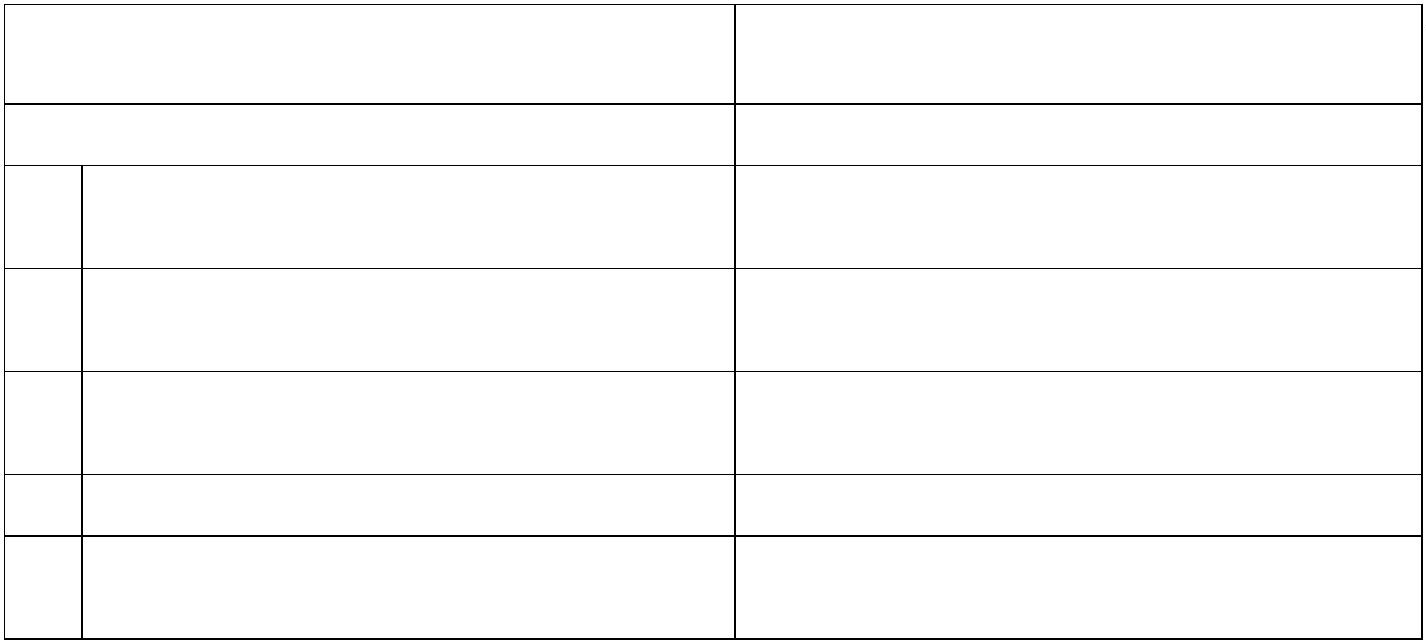 ΑΡΧΗ 5ΗΣ ΣΕΛΙΔΑΣB3.Find the paragraph in column B (options A-F), which best follows each of theparagraphs in column A (items 20-24). There is ONE option you do not need.(5 x 2 points = 10 points)How can city dwellers help with climate change? Buy less stuffCOLUMN ACOLUMN B20. Cities can play a major role in the global effort A. And because, as the researchersto curb climate change, a new report says -found, a hefty portion of thoseemissions can be traced back toconsumer goods, food, and energyproduced outside city limits, one of thebest things cities can do is help theirresidents pull back on consumption.21. Even the most forward-thinking cities have along way to go to neutralize their carbonemissions, the report says. That’s partlybecause, for years, cities have been doingcarbon math wrong, adding up only the carboncosts that occur within city limits.B. A t-shirt, for example, might get madeof cotton grown in India; bemanufactured in China using coalenergy to power the sewing machines;packed up in yet another country withoil-based plastic packaging.22. To keep emissions in check, the reportsuggests, cities should aim to trim their carbonemissions by 50 percent in the next 11 years,and then by a total of 80 percent by 2050.C. and a major step they can take ishelping their inhabitants consume awhole lot less stuff by making changesin the way cities are run.23. But city dwellers - especially those in wealthycities in developed countries - tend to buymore, fly more, and use a lot more energythan people who live in rural areas.D. And when city dwellers’ consumptionhabits are added up, it turns out thaturbanites have a carbon toll about 60percent higher than previouscalculations suggested.24. A real assessment of someone’s carbonE. All the things they buy - from theclothes to the food to the electronicsand more - have their own complicatedand often substantial planetary coststhat aren’t always immediatelyobvious.footprint takes the carbon footprint of these“consumed” products into account.F. But much of city dwellers’ climateimpact actually comes from the thingsthey eat, use, or buy that originate faroutside the city - from food to clothesto electronics and more.ΤΕΛΟΣ 5ΗΣ ΑΠΟ 6 ΣΕΛΙΔΕΣ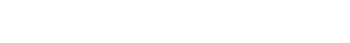 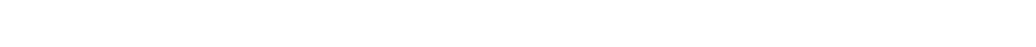 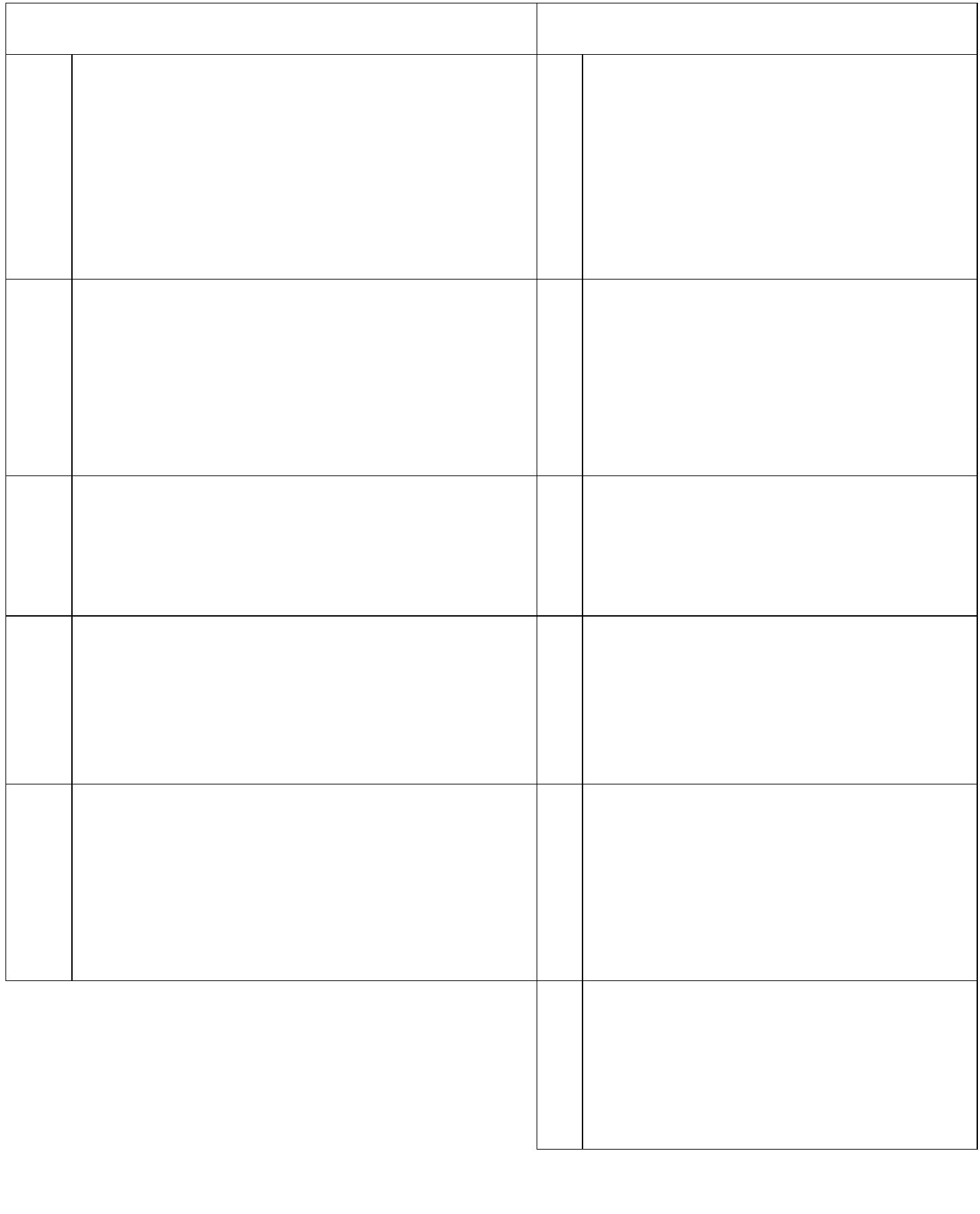 ΑΡΧΗ 6ΗΣ ΣΕΛΙΔΑΣΓ. ΠΑΡΑΓΩΓΗ ΓΡΑΠΤΟΥ ΛΟΓΟΥ(40 points)TASK: Fifteen-year-old Greta Thunberg has made herself widely known for her brave protestsagainst the climate crisis. In her speeches, addressed to high-standing officials, she has stressed theseriousness of environmental problems and cried out for immediate action.You decide to write an e-mail to Greta (180-200 words) in which you:a) express your support for her work and admiration for her courageb) explain how she has inspired you to take action on a personal level against the climate crisis.Provide at least two examples of environmental action.Sign as Alex..ΤΕΛΟΣ ΜΗΝΥΜΑΤΟΣΤΕΛΟΣ 6ΗΣ ΑΠΟ 6 ΣΕΛΙΔΕΣ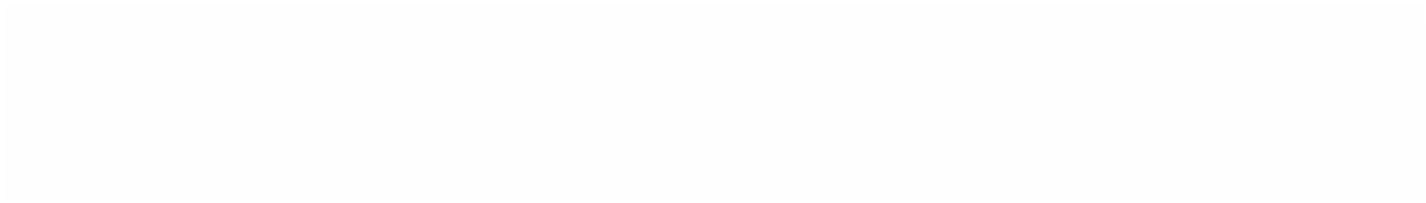 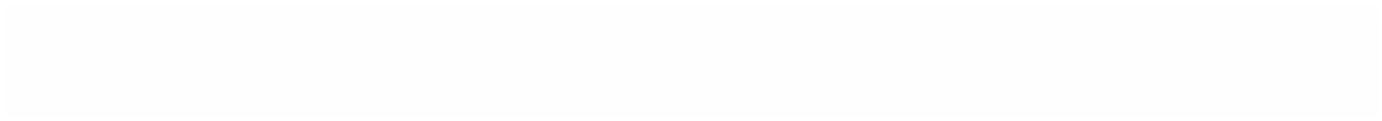 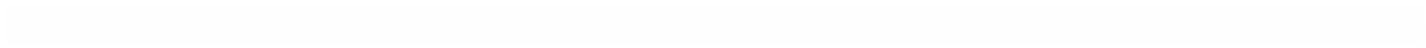 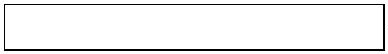 ΑΡΧΗ 1ΗΣ ΣΕΛΙΔΑΣΥΠΟΥΡΓΕΙΟ ΠΑΙΔΕΙΑΣ ΚΑΙ ΘΡΗΣΚΕΥΜΑΤΩΝΚ Ε Ν Τ Ρ Ι Κ Η Ε Π Ι Τ Ρ Ο Π Η Ε Ι Δ Ι Κ Ω Ν Μ Α Θ Η Μ Α Τ Ω ΝΚΟΙΝΗ ΕΞΕΤΑΣΗ ΟΛΩΝ ΤΩΝ ΥΠΟΨΗΦΙΩΝΣΤΗΝ ΑΓΓΛΙΚΗ ΓΛΩΣΣΑ1Ιουλίου 2020ΟΔΗΓΙΕΣ ΓΙΑ ΤΟΥΣ ΥΠΟΨΗΦΙΟΥΣ ΚΑΙ ΤΙΣ ΥΠΟΨΗΦΙΕΣ1. Να απαντήσετε σε όλα τα ερωτήματα στο τετράδιό σας ακολουθώντας την αρίθμηση τωνθεμάτων ως εξής:Α1. 1. ...2. ...Α2. Να γράψετε μόνο τον αριθμό του ερωτήματος και το γράμμα που αντιστοιχεί στησωστή απάντηση, π.χ.4. – A5. ...Β1. Να γράψετε μόνο τον αριθμό του ερωτήματος και τη ζητούμενη λέξη.10. ...1. ...1Β2. Να γράψετε μόνο τον αριθμό του ερωτήματος και τις ζητούμενες λέξεις.15. ...6. ...1Β3. Να αντιστοιχίσετε τον αριθμό με το σωστό γράμμα και να γράψετε μόνο τηναντιστοιχία, π.χ.20. – Α21. ...Γ.Να αναπτύξετε το ζητούμενο θέμα στο τετράδιό σας χωρίς να αντιγράψετε την οδηγία-εκφώνηση.2. Να χρησιμοποιήσετε μόνο μπλε ή μαύρο στυλό διαρκείας και μόνο ανεξίτηλης μελάνης.Καλή ΕπιτυχίαΔιάρκεια εξέτασης: Τρεις (3) ώρεςΈναρξη χρόνου εξέτασης: Αμέσως μετά τη διανομή των θεμάτωνΔυνατότητα αποχώρησης: 11:30ΤΕΛΟΣ 1ΗΣ ΑΠΟ 6 ΣΕΛΙΔΕΣ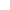 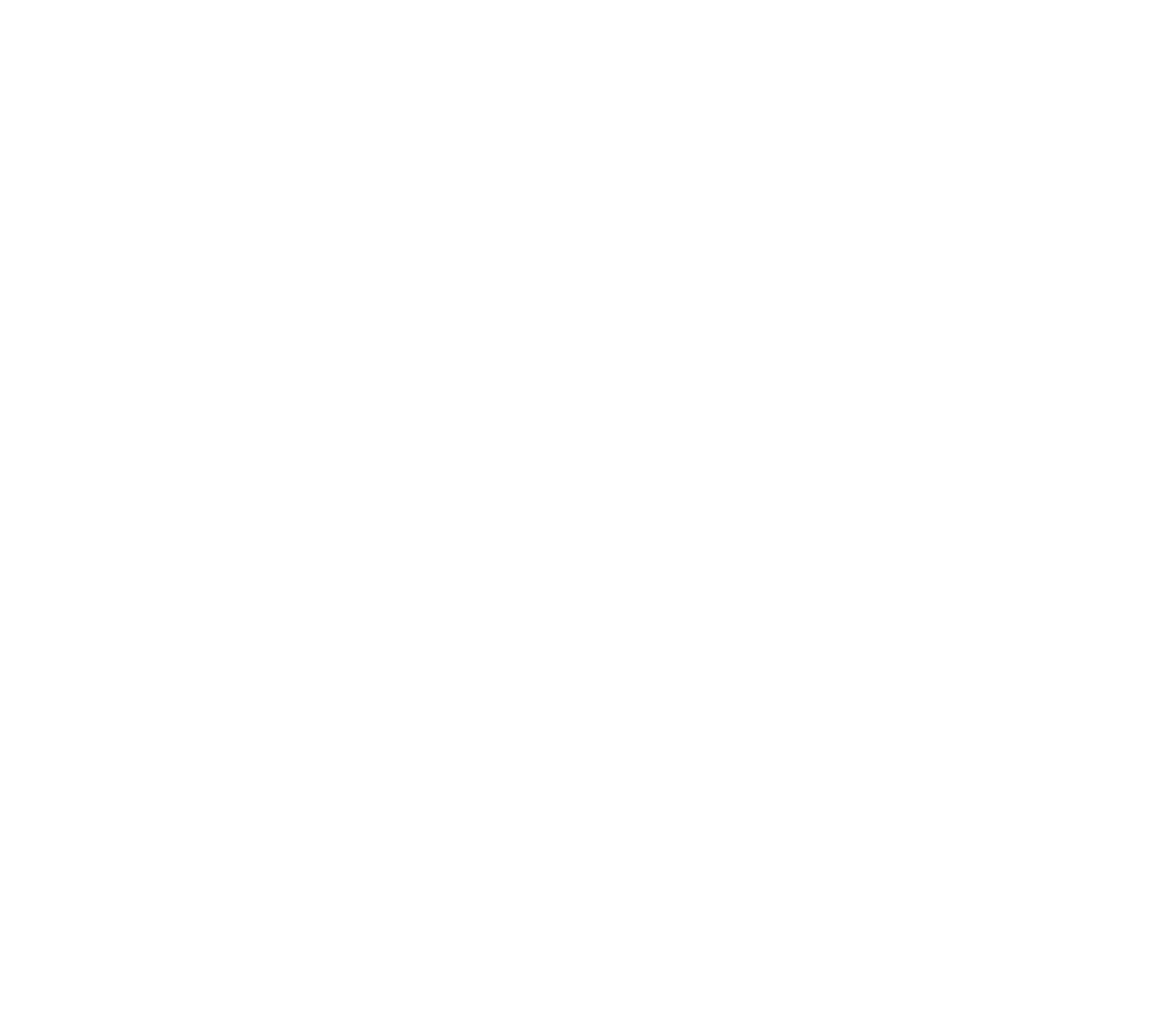 ΑΡΧΗ 2ΗΣ ΣΕΛΙΔΑΣΑ.Read the text below and respond to tasks A1 and A2.When Sean Blanda started workingremotely in 2017, the attraction of aIndeed, there are problems with blurringthe line between work and home.Working alone may mean greaterflexibility and fewer interruptions, but itis in those small interactions withcolleagues that connections are made. Inaddition, the biggest hurdle when you arealone is that there is no one to help youregain perspective when things are notgoing according to plan. Not knowingwhen to say no to work – or how toswitch off for the day – can quickly leadto being overwhelmed.“digital nomad” lifestyle – working atyour laptop on the beach, say – wasn’tlost on him. But after two years ofworking from home, Blanda, an editorialdirector for a tech company based inPhiladelphia, knows only too well themany pitfalls of this way of life, with thegreatest being isolation.“You’ll needalot of quiet self-confidence,” he recently wrote onTwitter. “You won’t get the positivereinforcement you’d normally rely onfrom body language and the ‘vibe’ frombeing in an office.”And yet, in spite of the obviouschallenges of bringing your work home, itseems it is worth it: the vast majority ofremote workers report enjoying the waythey live and work. Of the 100-oddremote workers interviewed in a study,only about six said that they would returnto the office given the chance. Everyoneelse loved it. Some of the intervieweespointed out that, after all, they hadworked so hard to make their house ahome that it is naturally where they feelbest. And that may be about as good asworking life can get.Beyond the lack of interaction withcolleagues – there are no ideas byosmosis, no overhearing others talking –there is also the lack of interaction withthe wider world. “The main way most ofus are connected to our local,geographical communities is throughwork,” Blanda says. “When you removethat – when you’re not commuting, youdon’t bump shoulders, you don’t meetthe guy who happens to have a cousin onyour block and now you’re friends – youhave to work harder to feel connected.”www.theguardian.comΤΕΛΟΣ 2ΗΣ ΑΠΟ 6 ΣΕΛΙΔΕΣ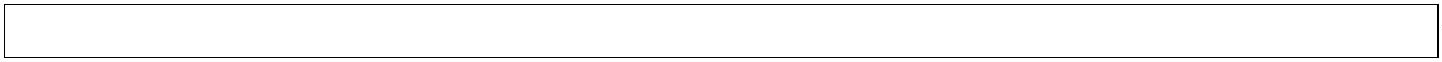 ΑΡΧΗ 3ΗΣ ΣΕΛΙΔΑΣΑ. ΚΑΤΑΝΟΗΣΗ ΓΡΑΠΤΟΥ ΛΟΓΟΥ(30 points)A1. Answer questions 1-3, based on information from the text (max. 30 words each).(3 x 4 points = 12 points)12. What is a possible title for this text?. What is the main aim of this text?3. What seems to be one of the biggest problems in working from home and why?A2. Choose the correct answer (A, B or C) for items 4-9, based on information from the text.(6 x 3 points = 18 points)4. What kind of text is this?A. A reportB. A newspaper articleC. A literary text5. A “digital nomad” is a person whoA. is glued to his/her home B. travels around with his/her C. goes from one job toand works on his/hercomputer.computer.another with his/hercomputer.6. You need a lot of self-confidence when working from home becauseA. there is nobody there to B. the job is more demanding. C. you don’t have thesay ‘bravo’.reassurance of bodylanguage at theworkplace.7. Which of the following statements is true?A. When you work fromhome, interaction withcolleagues is simpler.B. When you work fromC. When you work fromhome, you may loseinterest in people aroundyou.home, it is harder to be intouch with the world atlarge.8. When working from home, you may be overwhelmed becauseA. you may not know when B. you may be panic-stricken C. you may work less thanto stop work.when things don’t workproperly.you had originallyplanned.9. Which of the following phrases best expresses the main idea in the last paragraph?A. “it seems it is worth it”. B. “they would return to theoffice”.C. “they had worked sohard”.ΤΕΛΟΣ 3ΗΣ ΑΠΟ 6 ΣΕΛΙΔΕΣΑΡΧΗ 4ΗΣ ΣΕΛΙΔΑΣΒ. ΓΛΩΣΣΙΚΗ ΕΠΙΓΝΩΣΗ(30 points)B1. Use the correct form of the following words (A-H) to complete the gaps (10-14) in thefollowing text, as in the example. There are TWO words you do not need.(5 x 2 points = 10 points)A. insulateB. intimateF. isolateC. substanceG. entireD. culture (example)H. unfortunateE. expensiveThe example is in bold and italics.Cinema may never be the same againEver since the first cinemas were built, film has been the great egalitarian art form. Wealthy peoplewent, the middle classes didn’t sniff, but you could also take a date if you weren’t rich and wanted anight out. Film’s (ex.) cultural function is (10) _____________ allied to price. If it wasn’t cheap, itspower would diminish. This is one of the things that drew me and many others to it: going to themovies is for everyone.That’s over. Maybe not quite yet, maybe not (11) ___________, but it’s hard to foresee a future inwhich film-going as we know it doesn’t become an elite experience. Poorer people will be priced outbecause the best form of (12) _____________ from risk is with distance. And – as with houses orairplanes or iClouds – space is far from (13) _____________.Traditional cinema exhibition is doomed. And this, of course, will affect the sort of movies studiosmake. Nothing big-budget or risky will be green-lit unless it has a (14) ___________, guaranteedsmall-screen audience.B2. Fill in the gaps with two words in the statements of column B, so that they are similar inmeaning to the statements (15-19) of column A, as in the example.(5 x 2 points = 10 points)Example: As soon as he got in, he saw theOn getting in, he saw the stranger pointing astranger pointing a gun at him.gun at him.COLUMN ACOLUMN B1115. Skiing is a safe sport but you absolutelySkiing is a safe sport as ________ ________you obey the rules on the slope.need to obey the rules on the slope.6. I am really sorry I gave you such shortI honestly ________ ________ giving you suchshort notice.notice.7. He is so set in his ways he will mostprobably not accept your suggestion of achange.He is so set in his ways he is highly ________________ accept your suggestion of a change.18. The wind blew away the roof of the house.The house ________ ________ roof blownaway by the wind.19. Giving up at this point is out of the question.By no means ________ ________ to give up atthis point.ΤΕΛΟΣ 4ΗΣ ΑΠΟ 6 ΣΕΛΙΔΕΣ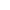 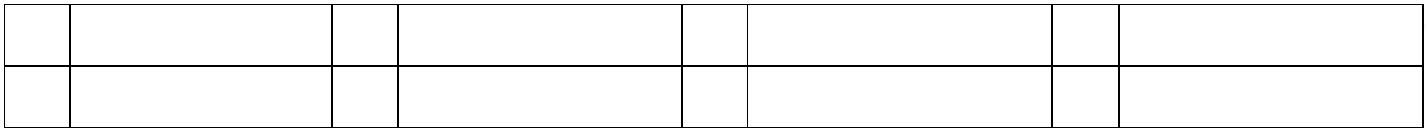 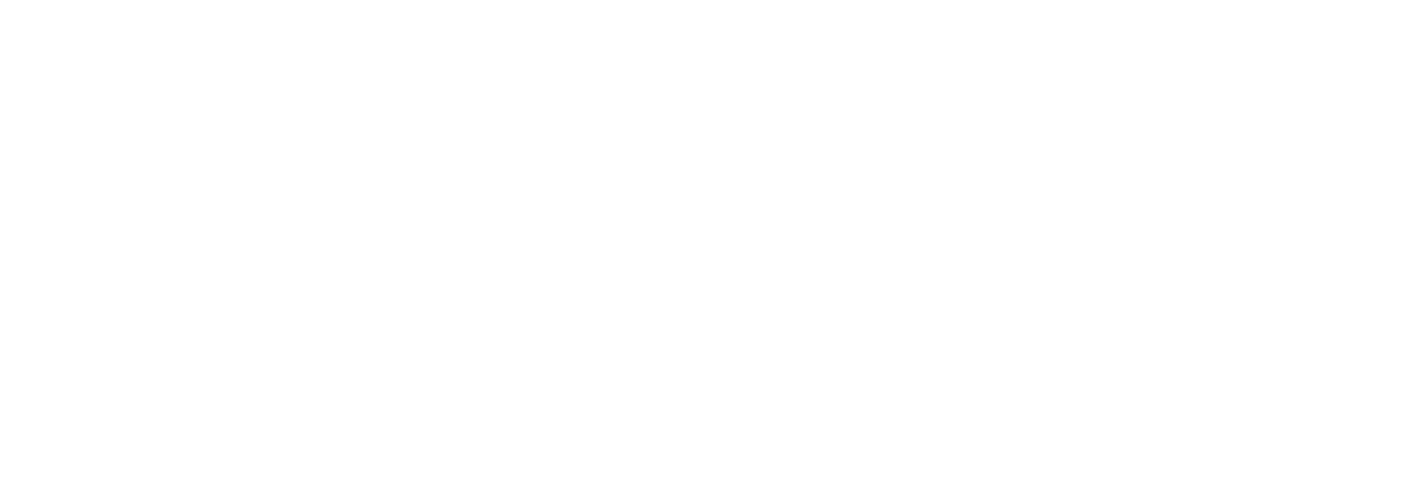 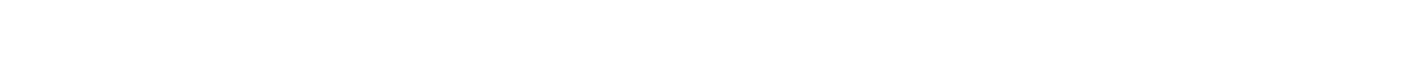 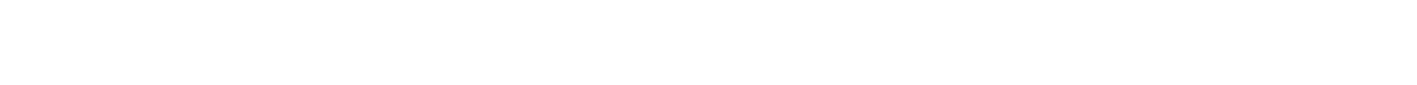 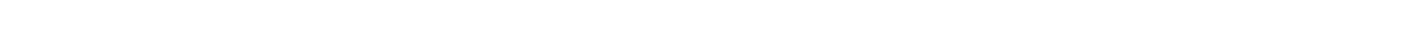 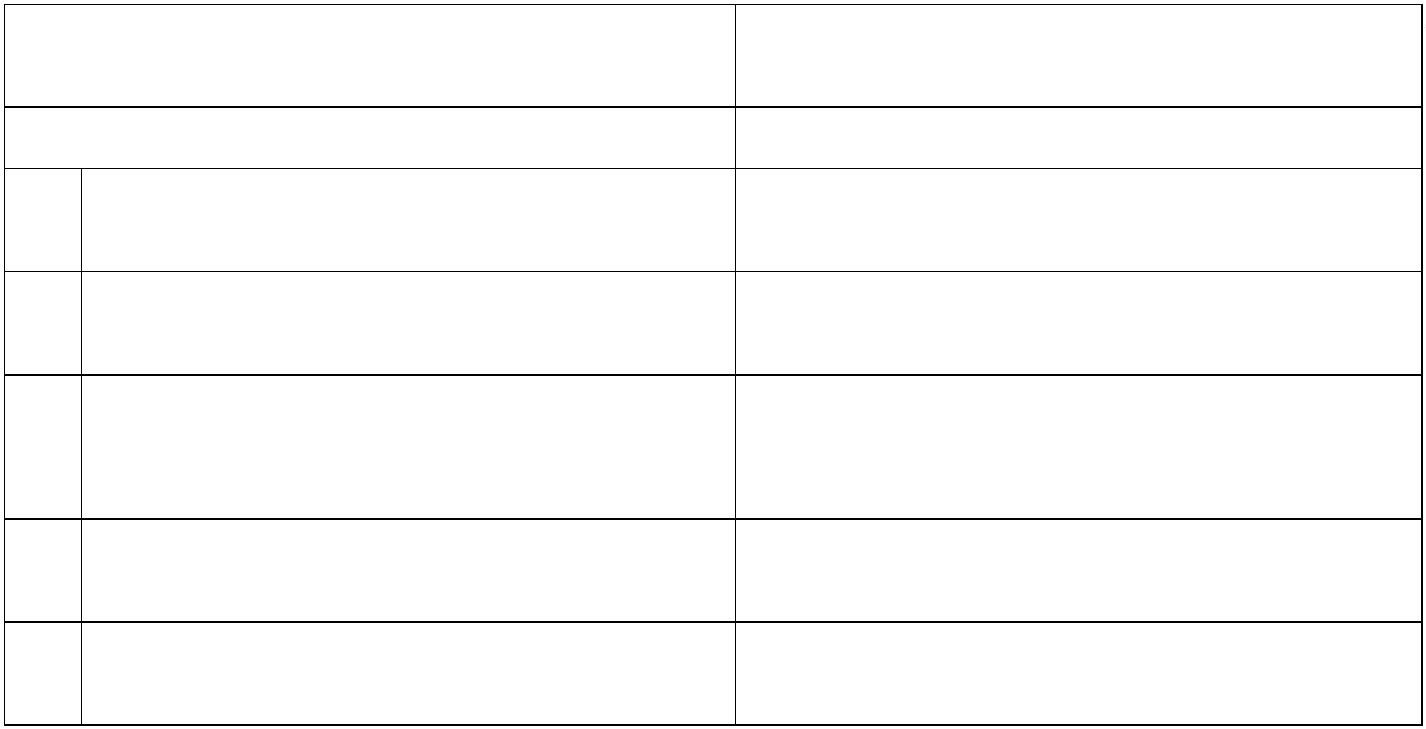 ΑΡΧΗ 5ΗΣ ΣΕΛΙΔΑΣB3.Find the paragraph in column B (options A-F), which best follows each of theparagraphs in column A (items 20-24). There is ONE option you do not need.(5 x 2 points = 10 points)Peer pressure in adolescence: Choose your friends wiselyCOLUMN ACOLUMN B20. Remember that parental favourite: “If all yourfriends jumped off a cliff, would you followthem?”A. Research has shown that risk-takingbehaviour such as smoking, riskydriving and substance abuse are farmore likely in the presence of a groupof friends than when alone. Andpeople tend to spend more wakinghours with peers in adolescence thanin any other stage of life, both face toface and online. So, it seems thatparental concern is justified.21. Peer pressure has rather negativeconnotations in society and in the media. Butdo parents really have a valid reason to beconcerned about the negative influence ofpeers in adolescence?B. Adolescents played an economicgame in a group, in which they had todivide coins between themselves andthe group. During some rounds, onlinepeers provided feedback on thesedecisions by clicking on ‘Like’. Thefindings show that the changes inprosocial behaviour depended on thetype of decisions liked by the peergroup.22. Fortunately, this is just one side of the story.C. Obviously, the expected answer is afierce “No, of course not”.23. However, less attention has been paid to theeffects of peer influence on the developmentof prosocial behaviour, e.g. volunteering orcooperation.D. Those same friends who encourage ateenager to jump off a cliff mightequally tell him to stay safely on theedge of the cliff, do well at school orvolunteer for an important cause.24. All in all, scientific evidence shows thatparents have valid reasons to worry aboutnegative peer influence.E. These findings imply that hanging outwith the right crowd in adolescencemay actually be beneficial.F. Nevertheless, there may also be apositive side to peer influence, suchthat it might also lead to an increase inpositive behaviour.ΤΕΛΟΣ 5ΗΣ ΑΠΟ 6 ΣΕΛΙΔΕΣ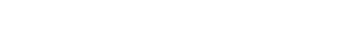 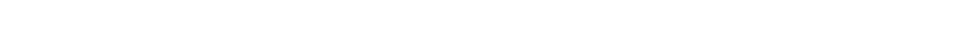 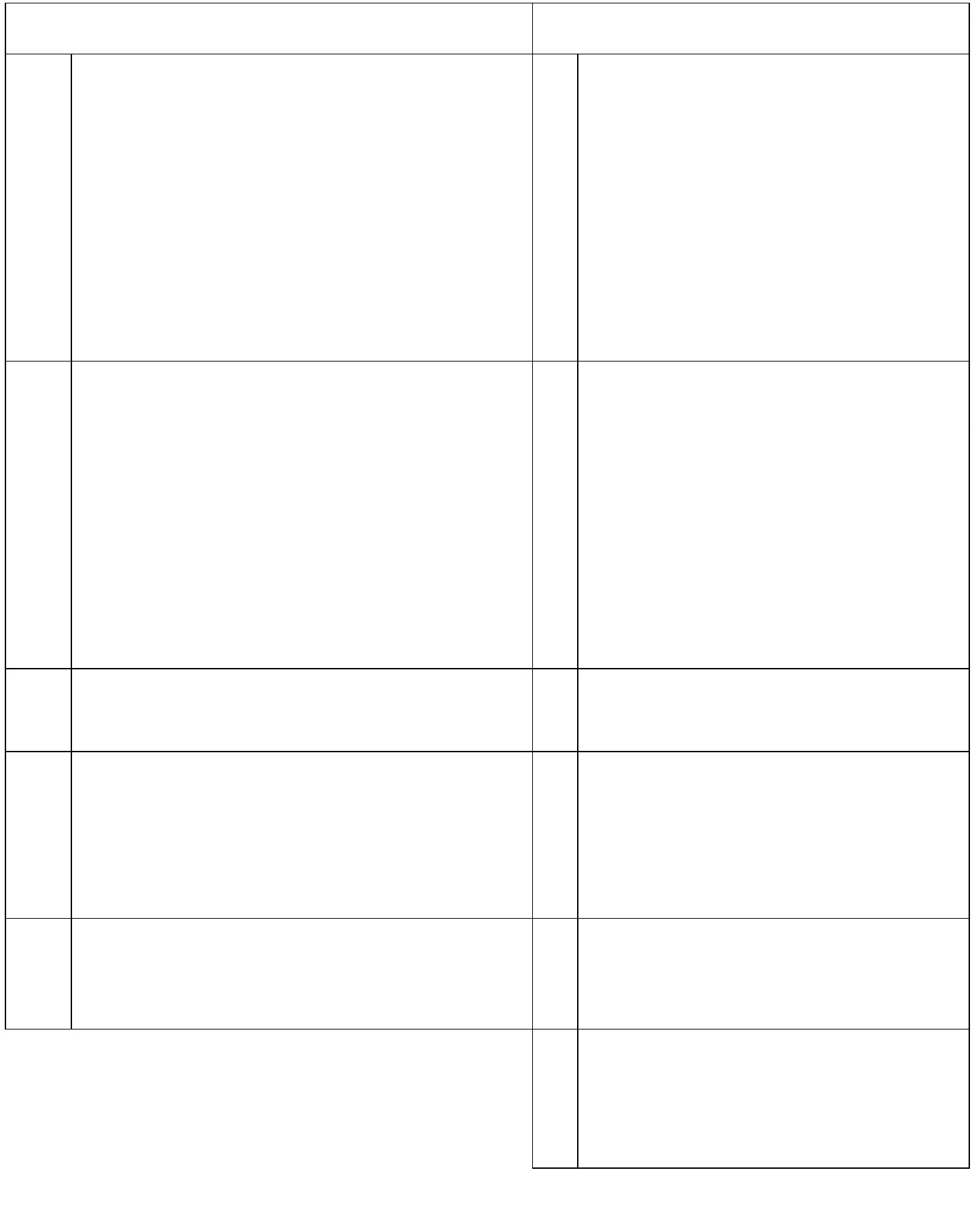 ΑΡΧΗ 6ΗΣ ΣΕΛΙΔΑΣΓ. ΠΑΡΑΓΩΓΗ ΓΡΑΠΤΟΥ ΛΟΓΟΥ(40 points)TASK: You are taking part in an online discussion on ‘Healthy Lifestyle’ and you have decided tosubmit an article (180-200 words) on this issue in which you:a) discuss the importance of healthy eating habits and physical exerciseandb) suggest ways in which young people can adopt a healthy lifestyle.You do not need to provide a title.Do not mention your name anywhere in the article and do not sign it..ΤΕΛΟΣ ΜΗΝΥΜΑΤΟΣΤΕΛΟΣ 6ΗΣ ΑΠΟ 6 ΣΕΛΙΔΕΣ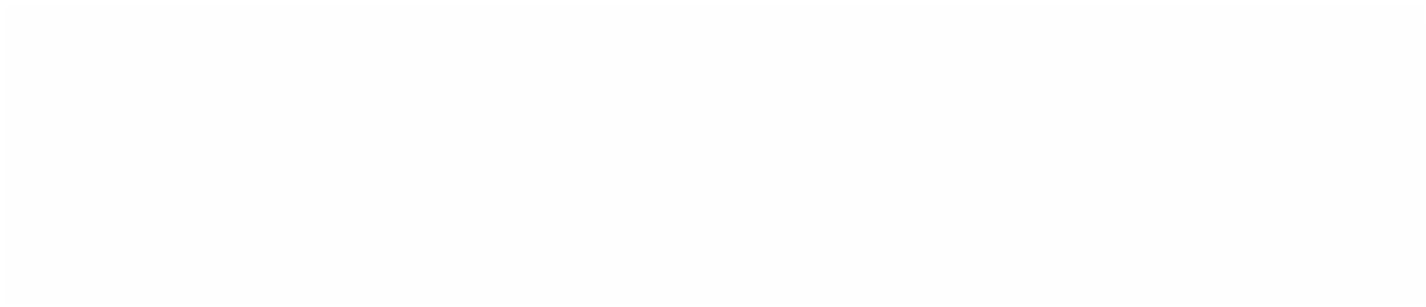 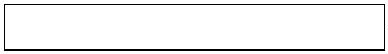 